Зарегистрировано в Минюсте России 30 сентября 2019 г. N 56085МИНИСТЕРСТВО ФИНАНСОВ РОССИЙСКОЙ ФЕДЕРАЦИИФЕДЕРАЛЬНАЯ НАЛОГОВАЯ СЛУЖБАПРИКАЗот 14 августа 2019 г. N СА-7-21/405@ОБ УТВЕРЖДЕНИИ ФОРМЫ И ФОРМАТАПРЕДСТАВЛЕНИЯ НАЛОГОВОЙ ДЕКЛАРАЦИИ ПО НАЛОГУ НА ИМУЩЕСТВООРГАНИЗАЦИЙ В ЭЛЕКТРОННОЙ ФОРМЕ И ПОРЯДКА ЕЕ ЗАПОЛНЕНИЯ,А ТАКЖЕ О ПРИЗНАНИИ УТРАТИВШИМИ СИЛУ ПРИКАЗОВ ФЕДЕРАЛЬНОЙНАЛОГОВОЙ СЛУЖБЫ ОТ 31.03.2017 N ММВ-7-21/271@И ОТ 04.10.2018 N ММВ-7-21/575@В соответствии с пунктом 7 статьи 80 части первой Налогового кодекса Российской Федерации (Собрание законодательства Российской Федерации, 1998, N 31, ст. 3824; 2010, N 31, ст. 4198; 2012, N 27, ст. 3588; 2013, N 26, ст. 3207; 2016, N 27 (ч. 1), ст. 4176; 2019, N 23, ст. 2908), в целях реализации положений главы 30 "Налог на имущество организаций" части второй Налогового кодекса Российской Федерации (Собрание законодательства Российской Федерации, 2000, N 32, ст. 3340; 2019, N 16, ст. 1826, N 27, ст. 3527), а также на основании подпункта 5.9.37 пункта 5 Положения о Федеральной налоговой службе, утвержденного постановлением Правительства Российской Федерации от 30.09.2004 N 506 "Об утверждении Положения о Федеральной налоговой службе" (Собрание законодательства Российской Федерации, 2004, N 40, ст. 3961; 2018, N 41, ст. 6269), приказываю:1. Утвердить:форму налоговой декларации по налогу на имущество организаций согласно приложению N 1 к настоящему приказу;формат представления налоговой декларации по налогу на имущество организаций в электронной форме согласно приложению N 2 к настоящему приказу;порядок заполнения налоговой декларации по налогу на имущество организаций согласно приложению N 3 к настоящему приказу;2. Признать утратившими силу:приказ Федеральной налоговой службы от 31.03.2017 N ММВ-7-21/271@ "Об утверждении форм и форматов представления налоговой декларации по налогу на имущество организаций и налогового расчета по авансовому платежу по налогу на имущество организаций в электронной форме и порядков их заполнения" (зарегистрирован Министерством юстиции Российской Федерации 12.04.2017, регистрационный номер 46348);приказ Федеральной налоговой службы от 04.10.2018 N ММВ-7-21/575@ "О внесении изменений в приложения к приказу Федеральной налоговой службы от 31.03.2017 N ММВ-7-21/271@" (зарегистрирован Министерством юстиции Российской Федерации 30.10.2018, регистрационный номер 52565).3. Настоящий приказ вступает в силу по истечении двух месяцев со дня его официального опубликования и применяется начиная с представления налоговой декларации по налогу на имущество организаций за налоговый период 2019 года, но не ранее 1 января 2020 года.4. Руководителям (исполняющим обязанности руководителя) управлений Федеральной налоговой службы по субъектам Российской Федерации довести настоящий приказ до нижестоящих налоговых органов и обеспечить его применение.5. Контроль за исполнением настоящего приказа возложить на заместителя руководителя Федеральной налоговой службы, координирующего методологическое обеспечение работы налоговых органов по вопросам исчисления, полноты и своевременности внесения в соответствующий бюджет налога на имущество организаций.Исполняющий обязанности руководителяФедеральной налоговой службыС.А.АРАКЕЛОВПриложение N 1к приказу ФНС Россииот 14.08.2019 N СА-7-21/405@┌─┐││││││││││││││┌─┐          ┌─┬─┬─┬─┬─┬─┬─┬─┬─┬─┐└─┘││││││││││││││└─┘      ИНН │ │ │ │ │ │ │ │ │ │ │   ││││││││││││││             └─┴─┴─┴─┴─┴─┴─┴─┴─┴─┘   ││0840││8013││             ┌─┬─┬─┬─┬─┬─┬─┬─┬─┐      ┌─┬─┬─┐                          КПП │ │ │ │ │ │ │ │ │ │ Стр. │0│0│1│                              └─┴─┴─┴─┴─┴─┴─┴─┴─┘      └─┴─┴─┘    Форма по КНД 1152026            Налоговая декларация по налогу на имущество организаций                    ┌─┬─┬─┐                         ┌─┬─┐               ┌─┬─┬─┬─┐Номер корректировки │ │ │ │  Налоговый период (код) │ │ │  Отчетный год │ │ │ │ │                    └─┴─┴─┘                         └─┴─┘               └─┴─┴─┴─┘                            ┌─┬─┬─┬─┐                                     ┌─┬─┬─┐Представляется в налоговый  │ │ │ │ │                 по месту нахождения │ │ │ │               орган (код)  └─┴─┴─┴─┘                       (учета) (код) └─┴─┴─┘┌─┬─┬─┬─┬─┬─┬─┬─┬─┬─┬─┬─┬─┬─┬─┬─┬─┬─┬─┬─┬─┬─┬─┬─┬─┬─┬─┬─┬─┬─┬─┬─┬─┬─┬─┬─┬─┬─┬─┬─┐│ │ │ │ │ │ │ │ │ │ │ │ │ │ │ │ │ │ │ │ │ │ │ │ │ │ │ │ │ │ │ │ │ │ │ │ │ │ │ │ │└─┴─┴─┴─┴─┴─┴─┴─┴─┴─┴─┴─┴─┴─┴─┴─┴─┴─┴─┴─┴─┴─┴─┴─┴─┴─┴─┴─┴─┴─┴─┴─┴─┴─┴─┴─┴─┴─┴─┴─┘┌─┬─┬─┬─┬─┬─┬─┬─┬─┬─┬─┬─┬─┬─┬─┬─┬─┬─┬─┬─┬─┬─┬─┬─┬─┬─┬─┬─┬─┬─┬─┬─┬─┬─┬─┬─┬─┬─┬─┬─┐│ │ │ │ │ │ │ │ │ │ │ │ │ │ │ │ │ │ │ │ │ │ │ │ │ │ │ │ │ │ │ │ │ │ │ │ │ │ │ │ │└─┴─┴─┴─┴─┴─┴─┴─┴─┴─┴─┴─┴─┴─┴─┴─┴─┴─┴─┴─┴─┴─┴─┴─┴─┴─┴─┴─┴─┴─┴─┴─┴─┴─┴─┴─┴─┴─┴─┴─┘┌─┬─┬─┬─┬─┬─┬─┬─┬─┬─┬─┬─┬─┬─┬─┬─┬─┬─┬─┬─┬─┬─┬─┬─┬─┬─┬─┬─┬─┬─┬─┬─┬─┬─┬─┬─┬─┬─┬─┬─┐│ │ │ │ │ │ │ │ │ │ │ │ │ │ │ │ │ │ │ │ │ │ │ │ │ │ │ │ │ │ │ │ │ │ │ │ │ │ │ │ │└─┴─┴─┴─┴─┴─┴─┴─┴─┴─┴─┴─┴─┴─┴─┴─┴─┴─┴─┴─┴─┴─┴─┴─┴─┴─┴─┴─┴─┴─┴─┴─┴─┴─┴─┴─┴─┴─┴─┴─┘┌─┬─┬─┬─┬─┬─┬─┬─┬─┬─┬─┬─┬─┬─┬─┬─┬─┬─┬─┬─┬─┬─┬─┬─┬─┬─┬─┬─┬─┬─┬─┬─┬─┬─┬─┬─┬─┬─┬─┬─┐│ │ │ │ │ │ │ │ │ │ │ │ │ │ │ │ │ │ │ │ │ │ │ │ │ │ │ │ │ │ │ │ │ │ │ │ │ │ │ │ │└─┴─┴─┴─┴─┴─┴─┴─┴─┴─┴─┴─┴─┴─┴─┴─┴─┴─┴─┴─┴─┴─┴─┴─┴─┴─┴─┴─┴─┴─┴─┴─┴─┴─┴─┴─┴─┴─┴─┴─┘                                (налогоплательщик)          Форма ┌─┐             ИНН/КПП ┌─┬─┬─┬─┬─┬─┬─┬─┬─┬─┐ ┌─┬─┬─┬─┬─┬─┬─┬─┬─┐  реорганизации │ │    реорганизованной │ │ │ │ │ │ │ │ │ │ │/│ │ │ │ │ │ │ │ │ │   (ликвидация) └─┘         организации └─┴─┴─┴─┴─┴─┴─┴─┴─┴─┘ └─┴─┴─┴─┴─┴─┴─┴─┴─┘          (код)                             ┌─┬─┬─┬─┬─┬─┬─┬─┬─┬─┬─┬─┬─┬─┬─┬─┬─┬─┬─┬─┐  Номер контактного телефона │ │ │ │ │ │ │ │ │ │ │ │ │ │ │ │ │ │ │ │ │                             └─┴─┴─┴─┴─┴─┴─┴─┴─┴─┴─┴─┴─┴─┴─┴─┴─┴─┴─┴─┘     ┌─┬─┬─┐                                                   ┌─┬─┬─┐  На │ │ │ │ страницах с приложением подтверждающих документов │ │ │ │ листах     └─┴─┴─┘                                   или их копий на └─┴─┴─┘─────────────────────────────────────────┬───────────────────────────────────────    Достоверность и полноту сведений,    │   Заполняется работником налогового    указанных в настоящей декларации,    │                 органа                подтверждаю:             │                                         │  Сведения о представлении декларации  ┌─┐ 1 - налогоплательщик               │  │ │ 2 - представитель налогоплательщика│                   ┌─┬─┐  └─┘                                    │Данная декларация  │ │ │┌─┬─┬─┬─┬─┬─┬─┬─┬─┬─┬─┬─┬─┬─┬─┬─┬─┬─┬─┬─┐│представлена (код) └─┴─┘│ │ │ │ │ │ │ │ │ │ │ │ │ │ │ │ │ │ │ │ ││└─┴─┴─┴─┴─┴─┴─┴─┴─┴─┴─┴─┴─┴─┴─┴─┴─┴─┴─┴─┘│   ┌─┬─┬─┐┌─┬─┬─┬─┬─┬─┬─┬─┬─┬─┬─┬─┬─┬─┬─┬─┬─┬─┬─┬─┐│на │ │ │ │   страницах│ │ │ │ │ │ │ │ │ │ │ │ │ │ │ │ │ │ │ │ ││   └─┴─┴─┘└─┴─┴─┴─┴─┴─┴─┴─┴─┴─┴─┴─┴─┴─┴─┴─┴─┴─┴─┴─┘│┌─┬─┬─┬─┬─┬─┬─┬─┬─┬─┬─┬─┬─┬─┬─┬─┬─┬─┬─┬─┐│с приложением подтверждающих документов│ │ │ │ │ │ │ │ │ │ │ │ │ │ │ │ │ │ │ │ ││                ┌─┬─┬─┐└─┴─┴─┴─┴─┴─┴─┴─┴─┴─┴─┴─┴─┴─┴─┴─┴─┴─┴─┴─┘│или их копий на │ │ │ │ листах (фамилия, имя, отчество <*> полностью)  │                └─┴─┴─┘┌─┬─┬─┬─┬─┬─┬─┬─┬─┬─┬─┬─┬─┬─┬─┬─┬─┬─┬─┬─┐││ │ │ │ │ │ │ │ │ │ │ │ │ │ │ │ │ │ │ │ ││Дата              ┌─┬─┐ ┌─┬─┐ ┌─┬─┬─┬─┐└─┴─┴─┴─┴─┴─┴─┴─┴─┴─┴─┴─┴─┴─┴─┴─┴─┴─┴─┴─┘│представления     │ │ │.│ │ │.│ │ │ │ │┌─┬─┬─┬─┬─┬─┬─┬─┬─┬─┬─┬─┬─┬─┬─┬─┬─┬─┬─┬─┐│декларации        └─┴─┘ └─┴─┘ └─┴─┴─┴─┘│ │ │ │ │ │ │ │ │ │ │ │ │ │ │ │ │ │ │ │ ││└─┴─┴─┴─┴─┴─┴─┴─┴─┴─┴─┴─┴─┴─┴─┴─┴─┴─┴─┴─┘│┌─┬─┬─┬─┬─┬─┬─┬─┬─┬─┬─┬─┬─┬─┬─┬─┬─┬─┬─┬─┐││ │ │ │ │ │ │ │ │ │ │ │ │ │ │ │ │ │ │ │ ││└─┴─┴─┴─┴─┴─┴─┴─┴─┴─┴─┴─┴─┴─┴─┴─┴─┴─┴─┴─┘│┌─┬─┬─┬─┬─┬─┬─┬─┬─┬─┬─┬─┬─┬─┬─┬─┬─┬─┬─┬─┐││ │ │ │ │ │ │ │ │ │ │ │ │ │ │ │ │ │ │ │ ││└─┴─┴─┴─┴─┴─┴─┴─┴─┴─┴─┴─┴─┴─┴─┴─┴─┴─┴─┴─┘│┌─┬─┬─┬─┬─┬─┬─┬─┬─┬─┬─┬─┬─┬─┬─┬─┬─┬─┬─┬─┐││ │ │ │ │ │ │ │ │ │ │ │ │ │ │ │ │ │ │ │ ││└─┴─┴─┴─┴─┴─┴─┴─┴─┴─┴─┴─┴─┴─┴─┴─┴─┴─┴─┴─┘│┌─┬─┬─┬─┬─┬─┬─┬─┬─┬─┬─┬─┬─┬─┬─┬─┬─┬─┬─┬─┐││ │ │ │ │ │ │ │ │ │ │ │ │ │ │ │ │ │ │ │ ││└─┴─┴─┴─┴─┴─┴─┴─┴─┴─┴─┴─┴─┴─┴─┴─┴─┴─┴─┴─┘│┌─┬─┬─┬─┬─┬─┬─┬─┬─┬─┬─┬─┬─┬─┬─┬─┬─┬─┬─┬─┐││ │ │ │ │ │ │ │ │ │ │ │ │ │ │ │ │ │ │ │ ││└─┴─┴─┴─┴─┴─┴─┴─┴─┴─┴─┴─┴─┴─┴─┴─┴─┴─┴─┴─┘│┌─┬─┬─┬─┬─┬─┬─┬─┬─┬─┬─┬─┬─┬─┬─┬─┬─┬─┬─┬─┐││ │ │ │ │ │ │ │ │ │ │ │ │ │ │ │ │ │ │ │ ││└─┴─┴─┴─┴─┴─┴─┴─┴─┴─┴─┴─┴─┴─┴─┴─┴─┴─┴─┴─┘│       (наименование организации -       │     представителя налогоплательщика)    │                                         │                    ┌─┬─┐ ┌─┬─┐ ┌─┬─┬─┬─┐│Подпись ______ Дата │ │ │.│ │ │.│ │ │ │ ││                    └─┴─┘ └─┴─┘ └─┴─┴─┴─┘│                                         │   Наименование и реквизиты документа,   │ подтверждающего полномочия представителя│            налогоплательщика            │┌─┬─┬─┬─┬─┬─┬─┬─┬─┬─┬─┬─┬─┬─┬─┬─┬─┬─┬─┬─┐││ │ │ │ │ │ │ │ │ │ │ │ │ │ │ │ │ │ │ │ ││└─┴─┴─┴─┴─┴─┴─┴─┴─┴─┴─┴─┴─┴─┴─┴─┴─┴─┴─┴─┘│┌─┬─┬─┬─┬─┬─┬─┬─┬─┬─┬─┬─┬─┬─┬─┬─┬─┬─┬─┬─┐│_____________________   ______________│ │ │ │ │ │ │ │ │ │ │ │ │ │ │ │ │ │ │ │ ││  Фамилия, И.О. <*>        Подпись└─┴─┴─┴─┴─┴─┴─┴─┴─┴─┴─┴─┴─┴─┴─┴─┴─┴─┴─┴─┘│    --------------------------------    <*> Отчество указывается при наличии.┌─┐                                                                           ┌─┐└─┘                                                                           └─┘┌─┐││││││││││││││┌─┐          ┌─┬─┬─┬─┬─┬─┬─┬─┬─┬─┐└─┘││││││││││││││└─┘      ИНН │ │ │ │ │ │ │ │ │ │ │   ││││││││││││││             └─┴─┴─┴─┴─┴─┴─┴─┴─┴─┘   ││0840││8020││             ┌─┬─┬─┬─┬─┬─┬─┬─┬─┐      ┌─┬─┬─┐                          КПП │ │ │ │ │ │ │ │ │ │ Стр. │ │ │ │                              └─┴─┴─┴─┴─┴─┴─┴─┴─┘      └─┴─┴─┘               Раздел 1. Сумма налога, подлежащая уплате в бюджет             Показатели           Код              Значения показателей                                строки                 1                 2                       3                                       ┌─┐Признак налогоплательщика         005  │ │                                       └─┘                                       ┌─┐Признак СЗПК                      007  │ │                                       └─┘                                       ┌─┬─┬─┬─┬─┬─┬─┬─┬─┬─┬─┐Код по ОКТМО                      010  │ │ │ │ │ │ │ │ │ │ │ │                                       └─┴─┴─┴─┴─┴─┴─┴─┴─┴─┴─┘                                       ┌─┬─┬─┬─┬─┬─┬─┬─┬─┬─┬─┬─┬─┬─┬─┬─┬─┬─┬─┬─┐Код бюджетной классификации       020  │ │ │ │ │ │ │ │ │ │ │ │ │ │ │ │ │ │ │ │ │                                       └─┴─┴─┴─┴─┴─┴─┴─┴─┴─┴─┴─┴─┴─┴─┴─┴─┴─┴─┴─┘Исчисленная сумма налога,              ┌─┬─┬─┬─┬─┬─┬─┬─┬─┬─┬─┬─┬─┬─┬─┐подлежащая уплате в бюджет за     021  │ │ │ │ │ │ │ │ │ │ │ │ │ │ │ │налоговый период (в рублях)            └─┴─┴─┴─┴─┴─┴─┴─┴─┴─┴─┴─┴─┴─┴─┘  в том числе сумма авансовых платежей, подлежащая уплате в бюджет за:                                       ┌─┬─┬─┬─┬─┬─┬─┬─┬─┬─┬─┬─┬─┬─┬─┐    первый квартал (в рублях)     023  │ │ │ │ │ │ │ │ │ │ │ │ │ │ │ │                                       └─┴─┴─┴─┴─┴─┴─┴─┴─┴─┴─┴─┴─┴─┴─┘                                       ┌─┬─┬─┬─┬─┬─┬─┬─┬─┬─┬─┬─┬─┬─┬─┐    полугодие (второй квартал)    025  │ │ │ │ │ │ │ │ │ │ │ │ │ │ │ │    (в рублях)                         └─┴─┴─┴─┴─┴─┴─┴─┴─┴─┴─┴─┴─┴─┴─┘                                       ┌─┬─┬─┬─┬─┬─┬─┬─┬─┬─┬─┬─┬─┬─┬─┐    9 месяцев (третий квартал)    027  │ │ │ │ │ │ │ │ │ │ │ │ │ │ │ │    (в рублях)                         └─┴─┴─┴─┴─┴─┴─┴─┴─┴─┴─┴─┴─┴─┴─┘                                       ┌─┬─┬─┬─┬─┬─┬─┬─┬─┬─┬─┬─┬─┬─┬─┐Сумма налога, подлежащая уплате   030  │ │ │ │ │ │ │ │ │ │ │ │ │ │ │ │в бюджет (в рублях)                    └─┴─┴─┴─┴─┴─┴─┴─┴─┴─┴─┴─┴─┴─┴─┘                                       ┌─┬─┬─┬─┬─┬─┬─┬─┬─┬─┬─┬─┬─┬─┬─┐Сумма налога, исчисленная к       040  │ │ │ │ │ │ │ │ │ │ │ │ │ │ │ │уменьшению (в рублях)                  └─┴─┴─┴─┴─┴─┴─┴─┴─┴─┴─┴─┴─┴─┴─┘                                       ┌─┐Признак СЗПК                      007  │ │                                       └─┘                                       ┌─┬─┬─┬─┬─┬─┬─┬─┬─┬─┬─┐Код по ОКТМО                      010  │ │ │ │ │ │ │ │ │ │ │ │                                       └─┴─┴─┴─┴─┴─┴─┴─┴─┴─┴─┘                                       ┌─┬─┬─┬─┬─┬─┬─┬─┬─┬─┬─┬─┬─┬─┬─┬─┬─┬─┬─┬─┐Код бюджетной классификации       020  │ │ │ │ │ │ │ │ │ │ │ │ │ │ │ │ │ │ │ │ │                                       └─┴─┴─┴─┴─┴─┴─┴─┴─┴─┴─┴─┴─┴─┴─┴─┴─┴─┴─┴─┘Исчисленная сумма налога,              ┌─┬─┬─┬─┬─┬─┬─┬─┬─┬─┬─┬─┬─┬─┬─┐подлежащая уплате в бюджет за     021  │ │ │ │ │ │ │ │ │ │ │ │ │ │ │ │налоговый период (в рублях)            └─┴─┴─┴─┴─┴─┴─┴─┴─┴─┴─┴─┴─┴─┴─┘  в том числе сумма авансовых платежей, подлежащая уплате в бюджет за:                                       ┌─┬─┬─┬─┬─┬─┬─┬─┬─┬─┬─┬─┬─┬─┬─┐    первый квартал (в рублях)     023  │ │ │ │ │ │ │ │ │ │ │ │ │ │ │ │                                       └─┴─┴─┴─┴─┴─┴─┴─┴─┴─┴─┴─┴─┴─┴─┘                                       ┌─┬─┬─┬─┬─┬─┬─┬─┬─┬─┬─┬─┬─┬─┬─┐    полугодие (второй квартал)    025  │ │ │ │ │ │ │ │ │ │ │ │ │ │ │ │    (в рублях)                         └─┴─┴─┴─┴─┴─┴─┴─┴─┴─┴─┴─┴─┴─┴─┘                                       ┌─┬─┬─┬─┬─┬─┬─┬─┬─┬─┬─┬─┬─┬─┬─┐    9 месяцев (третий квартал)    027  │ │ │ │ │ │ │ │ │ │ │ │ │ │ │ │    (в рублях)                         └─┴─┴─┴─┴─┴─┴─┴─┴─┴─┴─┴─┴─┴─┴─┘                                       ┌─┬─┬─┬─┬─┬─┬─┬─┬─┬─┬─┬─┬─┬─┬─┐Сумма налога, подлежащая уплате   030  │ │ │ │ │ │ │ │ │ │ │ │ │ │ │ │в бюджет (в рублях)                    └─┴─┴─┴─┴─┴─┴─┴─┴─┴─┴─┴─┴─┴─┴─┘                                       ┌─┬─┬─┬─┬─┬─┬─┬─┬─┬─┬─┬─┬─┬─┬─┐Сумма налога, исчисленная к       040  │ │ │ │ │ │ │ │ │ │ │ │ │ │ │ │уменьшению (в рублях)                  └─┴─┴─┴─┴─┴─┴─┴─┴─┴─┴─┴─┴─┴─┴─┘             Достоверность и полноту сведений, указанных на данной                             странице, подтверждаю:┌─┐               ____________ (подпись)     ______________ (дата)           ┌─┐└─┘                                                                          └─┘┌─┐││││││││││││││┌─┐          ┌─┬─┬─┬─┬─┬─┬─┬─┬─┬─┐└─┘││││││││││││││└─┘      ИНН │ │ │ │ │ │ │ │ │ │ │   ││││││││││││││             └─┴─┴─┴─┴─┴─┴─┴─┴─┴─┘   ││0840││8037││             ┌─┬─┬─┬─┬─┬─┬─┬─┬─┐      ┌─┬─┬─┐                          КПП │ │ │ │ │ │ │ │ │ │ Стр. │ │ │ │                              └─┴─┴─┴─┴─┴─┴─┴─┴─┘      └─┴─┴─┘          Раздел 2. Определение налоговой базы и исчисление суммы        налога в отношении подлежащего налогообложению недвижимого        имущества российских организаций и иностранных организаций,            осуществляющих деятельность в Российской Федерации                    через постоянные представительства                                    ┌─┬─┐                                 ┌─┐Код вида имущества (код строки 001) │ │ │   Признак СЗПК (код строки 002) │ │                                    └─┴─┘                                 └─┘                                    ┌─┬─┬─┬─┬─┬─┬─┬─┬─┬─┬─┐Код по ОКТМО (код строки 010)       │ │ │ │ │ │ │ │ │ │ │ │                                    └─┴─┴─┴─┴─┴─┴─┴─┴─┴─┴─┘                            Данные для расчета     среднегодовой стоимости недвижимого имущества за налоговый период  По    Код               Остаточная стоимость основных средств, сос-  стро-      признаваемых объектом           в том числе стоимость тоя-   ки           налогообложения            льготируемого недвижимого нию                                                   имущества  на:  1     2                  3                               4            ┌─┬─┬─┬─┬─┬─┬─┬─┬─┬─┬─┬─┬─┬─┬─┐ ┌─┬─┬─┬─┬─┬─┬─┬─┬─┬─┬─┬─┬─┬─┬─┐01.01  020  │ │ │ │ │ │ │ │ │ │ │ │ │ │ │ │ │ │ │ │ │ │ │ │ │ │ │ │ │ │ │ │            └─┴─┴─┴─┴─┴─┴─┴─┴─┴─┴─┴─┴─┴─┴─┘ └─┴─┴─┴─┴─┴─┴─┴─┴─┴─┴─┴─┴─┴─┴─┘            ┌─┬─┬─┬─┬─┬─┬─┬─┬─┬─┬─┬─┬─┬─┬─┐ ┌─┬─┬─┬─┬─┬─┬─┬─┬─┬─┬─┬─┬─┬─┬─┐01.02  030  │ │ │ │ │ │ │ │ │ │ │ │ │ │ │ │ │ │ │ │ │ │ │ │ │ │ │ │ │ │ │ │            └─┴─┴─┴─┴─┴─┴─┴─┴─┴─┴─┴─┴─┴─┴─┘ └─┴─┴─┴─┴─┴─┴─┴─┴─┴─┴─┴─┴─┴─┴─┘            ┌─┬─┬─┬─┬─┬─┬─┬─┬─┬─┬─┬─┬─┬─┬─┐ ┌─┬─┬─┬─┬─┬─┬─┬─┬─┬─┬─┬─┬─┬─┬─┐01.03  040  │ │ │ │ │ │ │ │ │ │ │ │ │ │ │ │ │ │ │ │ │ │ │ │ │ │ │ │ │ │ │ │            └─┴─┴─┴─┴─┴─┴─┴─┴─┴─┴─┴─┴─┴─┴─┘ └─┴─┴─┴─┴─┴─┴─┴─┴─┴─┴─┴─┴─┴─┴─┘            ┌─┬─┬─┬─┬─┬─┬─┬─┬─┬─┬─┬─┬─┬─┬─┐ ┌─┬─┬─┬─┬─┬─┬─┬─┬─┬─┬─┬─┬─┬─┬─┐01.04  050  │ │ │ │ │ │ │ │ │ │ │ │ │ │ │ │ │ │ │ │ │ │ │ │ │ │ │ │ │ │ │ │            └─┴─┴─┴─┴─┴─┴─┴─┴─┴─┴─┴─┴─┴─┴─┘ └─┴─┴─┴─┴─┴─┴─┴─┴─┴─┴─┴─┴─┴─┴─┘            ┌─┬─┬─┬─┬─┬─┬─┬─┬─┬─┬─┬─┬─┬─┬─┐ ┌─┬─┬─┬─┬─┬─┬─┬─┬─┬─┬─┬─┬─┬─┬─┐01.05  060  │ │ │ │ │ │ │ │ │ │ │ │ │ │ │ │ │ │ │ │ │ │ │ │ │ │ │ │ │ │ │ │            └─┴─┴─┴─┴─┴─┴─┴─┴─┴─┴─┴─┴─┴─┴─┘ └─┴─┴─┴─┴─┴─┴─┴─┴─┴─┴─┴─┴─┴─┴─┘            ┌─┬─┬─┬─┬─┬─┬─┬─┬─┬─┬─┬─┬─┬─┬─┐ ┌─┬─┬─┬─┬─┬─┬─┬─┬─┬─┬─┬─┬─┬─┬─┐01.06  070  │ │ │ │ │ │ │ │ │ │ │ │ │ │ │ │ │ │ │ │ │ │ │ │ │ │ │ │ │ │ │ │            └─┴─┴─┴─┴─┴─┴─┴─┴─┴─┴─┴─┴─┴─┴─┘ └─┴─┴─┴─┴─┴─┴─┴─┴─┴─┴─┴─┴─┴─┴─┘            ┌─┬─┬─┬─┬─┬─┬─┬─┬─┬─┬─┬─┬─┬─┬─┐ ┌─┬─┬─┬─┬─┬─┬─┬─┬─┬─┬─┬─┬─┬─┬─┐01.07  080  │ │ │ │ │ │ │ │ │ │ │ │ │ │ │ │ │ │ │ │ │ │ │ │ │ │ │ │ │ │ │ │            └─┴─┴─┴─┴─┴─┴─┴─┴─┴─┴─┴─┴─┴─┴─┘ └─┴─┴─┴─┴─┴─┴─┴─┴─┴─┴─┴─┴─┴─┴─┘            ┌─┬─┬─┬─┬─┬─┬─┬─┬─┬─┬─┬─┬─┬─┬─┐ ┌─┬─┬─┬─┬─┬─┬─┬─┬─┬─┬─┬─┬─┬─┬─┐01.08  090  │ │ │ │ │ │ │ │ │ │ │ │ │ │ │ │ │ │ │ │ │ │ │ │ │ │ │ │ │ │ │ │            └─┴─┴─┴─┴─┴─┴─┴─┴─┴─┴─┴─┴─┴─┴─┘ └─┴─┴─┴─┴─┴─┴─┴─┴─┴─┴─┴─┴─┴─┴─┘            ┌─┬─┬─┬─┬─┬─┬─┬─┬─┬─┬─┬─┬─┬─┬─┐ ┌─┬─┬─┬─┬─┬─┬─┬─┬─┬─┬─┬─┬─┬─┬─┐01.09  100  │ │ │ │ │ │ │ │ │ │ │ │ │ │ │ │ │ │ │ │ │ │ │ │ │ │ │ │ │ │ │ │            └─┴─┴─┴─┴─┴─┴─┴─┴─┴─┴─┴─┴─┴─┴─┘ └─┴─┴─┴─┴─┴─┴─┴─┴─┴─┴─┴─┴─┴─┴─┘            ┌─┬─┬─┬─┬─┬─┬─┬─┬─┬─┬─┬─┬─┬─┬─┐ ┌─┬─┬─┬─┬─┬─┬─┬─┬─┬─┬─┬─┬─┬─┬─┐01.10  110  │ │ │ │ │ │ │ │ │ │ │ │ │ │ │ │ │ │ │ │ │ │ │ │ │ │ │ │ │ │ │ │            └─┴─┴─┴─┴─┴─┴─┴─┴─┴─┴─┴─┴─┴─┴─┘ └─┴─┴─┴─┴─┴─┴─┴─┴─┴─┴─┴─┴─┴─┴─┘            ┌─┬─┬─┬─┬─┬─┬─┬─┬─┬─┬─┬─┬─┬─┬─┐ ┌─┬─┬─┬─┬─┬─┬─┬─┬─┬─┬─┬─┬─┬─┬─┐01.11  120  │ │ │ │ │ │ │ │ │ │ │ │ │ │ │ │ │ │ │ │ │ │ │ │ │ │ │ │ │ │ │ │            └─┴─┴─┴─┴─┴─┴─┴─┴─┴─┴─┴─┴─┴─┴─┘ └─┴─┴─┴─┴─┴─┴─┴─┴─┴─┴─┴─┴─┴─┴─┘            ┌─┬─┬─┬─┬─┬─┬─┬─┬─┬─┬─┬─┬─┬─┬─┐ ┌─┬─┬─┬─┬─┬─┬─┬─┬─┬─┬─┬─┬─┬─┬─┐01.12  130  │ │ │ │ │ │ │ │ │ │ │ │ │ │ │ │ │ │ │ │ │ │ │ │ │ │ │ │ │ │ │ │            └─┴─┴─┴─┴─┴─┴─┴─┴─┴─┴─┴─┴─┴─┴─┘ └─┴─┴─┴─┴─┴─┴─┴─┴─┴─┴─┴─┴─┴─┴─┘            ┌─┬─┬─┬─┬─┬─┬─┬─┬─┬─┬─┬─┬─┬─┬─┐ ┌─┬─┬─┬─┬─┬─┬─┬─┬─┬─┬─┬─┬─┬─┬─┐31.12  140  │ │ │ │ │ │ │ │ │ │ │ │ │ │ │ │ │ │ │ │ │ │ │ │ │ │ │ │ │ │ │ │            └─┴─┴─┴─┴─┴─┴─┴─┴─┴─┴─┴─┴─┴─┴─┘ └─┴─┴─┴─┴─┴─┴─┴─┴─┴─┴─┴─┴─┴─┴─┘                            Расчет суммы налога        Показатели        Код               Значения показателей                         строки             1              2                        3Среднегодовая стоимость         ┌─┬─┬─┬─┬─┬─┬─┬─┬─┬─┬─┬─┬─┬─┬─┐недвижимого имущества за   150  │ │ │ │ │ │ │ │ │ │ │ │ │ │ │ │налоговый период                └─┴─┴─┴─┴─┴─┴─┴─┴─┴─┴─┴─┴─┴─┴─┘(в рублях)                                ┌─┬─┬─┬─┬─┬─┬─┐ ┌─┬─┬─┬─┬─┬─┬─┬─┬─┬─┬─┬─┐Код налоговой льготы       160  │ │ │ │ │ │ │ │/│ │ │ │ │ │ │ │ │ │ │ │ │                                └─┴─┴─┴─┴─┴─┴─┘ └─┴─┴─┴─┴─┴─┴─┴─┴─┴─┴─┴─┘Среднегодовая стоимость         ┌─┬─┬─┬─┬─┬─┬─┬─┬─┬─┬─┬─┬─┬─┬─┐необлагаемого налогом      170  │ │ │ │ │ │ │ │ │ │ │ │ │ │ │ │недвижимого имущества           └─┴─┴─┴─┴─┴─┴─┴─┴─┴─┴─┴─┴─┴─┴─┘за налоговый период(в рублях)Доля балансовойстоимости объекта               ┌─┬─┬─┬─┬─┬─┬─┬─┬─┬─┐ ┌─┬─┬─┬─┬─┬─┬─┬─┬─┬─┐недвижимого имущества      180  │ │ │ │ │ │ │ │ │ │ │/│ │ │ │ │ │ │ │ │ │ │на территории                   └─┴─┴─┴─┴─┴─┴─┴─┴─┴─┘ └─┴─┴─┴─┴─┴─┴─┴─┴─┴─┘соответствующегосубъекта РоссийскойФедерации                                ┌─┬─┬─┬─┬─┬─┬─┬─┬─┬─┬─┬─┬─┬─┬─┐Налоговая база (в рублях)  190  │ │ │ │ │ │ │ │ │ │ │ │ │ │ │ │                                └─┴─┴─┴─┴─┴─┴─┴─┴─┴─┴─┴─┴─┴─┴─┘Код налоговой льготы            ┌─┬─┬─┬─┬─┬─┬─┐ ┌─┬─┬─┬─┬─┬─┬─┬─┬─┬─┬─┬─┐(установленной в виде      200  │ │ │ │ │ │ │ │/│ │ │ │ │ │ │ │ │ │ │ │ │понижения налоговой             └─┴─┴─┴─┴─┴─┴─┘ └─┴─┴─┴─┴─┴─┴─┴─┴─┴─┴─┴─┘ставки)                 ┌─┐ ┌─┬─┐                  ┌─┐ ┌─┐Налоговая   210  │ │.│ │ │          Кжд 215 │ │.│ │ставка (%)       └─┘ └─┴─┘                  └─┘ └─┘Сумма налога за                 ┌─┬─┬─┬─┬─┬─┬─┬─┬─┬─┬─┬─┬─┬─┬─┐налоговый период           220  │ │ │ │ │ │ │ │ │ │ │ │ │ │ │ │(в рублях)                      └─┴─┴─┴─┴─┴─┴─┴─┴─┴─┴─┴─┴─┴─┴─┘Код налоговой льготы (в         ┌─┬─┬─┬─┬─┬─┬─┐ ┌─┬─┬─┬─┬─┬─┬─┬─┬─┬─┬─┬─┐виде уменьшения суммы      230  │ │ │ │ │ │ │ │/│ │ │ │ │ │ │ │ │ │ │ │ │налога, подлежащей              └─┴─┴─┴─┴─┴─┴─┘ └─┴─┴─┴─┴─┴─┴─┴─┴─┴─┴─┴─┘уплате в бюджет)Сумма налоговой льготы,         ┌─┬─┬─┬─┬─┬─┬─┬─┬─┬─┬─┬─┬─┬─┬─┐уменьшающей сумму          240  │ │ │ │ │ │ │ │ │ │ │ │ │ │ │ │налога, подлежащую              └─┴─┴─┴─┴─┴─┴─┴─┴─┴─┴─┴─┴─┴─┴─┘уплате в бюджет(в рублях)Сумма налога,                   ┌─┬─┬─┬─┬─┬─┬─┬─┬─┬─┬─┬─┬─┬─┬─┐уплаченная за пределами    250  │ │ │ │ │ │ │ │ │ │ │ │ │ │ │ │Российской Федерации            └─┴─┴─┴─┴─┴─┴─┴─┴─┴─┴─┴─┴─┴─┴─┘(в рублях)Исчисленная сумма налога,       ┌─┬─┬─┬─┬─┬─┬─┬─┬─┬─┬─┬─┬─┬─┬─┐подлежащая уплате в        260  │ │ │ │ │ │ │ │ │ │ │ │ │ │ │ │бюджет за налоговый период      └─┴─┴─┴─┴─┴─┴─┴─┴─┴─┴─┴─┴─┴─┴─┘(в рублях)┌─┐                                                                     ┌─┐└─┘                                                                     └─┘┌─┐││││││││││││││┌─┐          ┌─┬─┬─┬─┬─┬─┬─┬─┬─┬─┐└─┘││││││││││││││└─┘      ИНН │ │ │ │ │ │ │ │ │ │ │   ││││││││││││││             └─┴─┴─┴─┴─┴─┴─┴─┴─┴─┘   ││0840││8044││             ┌─┬─┬─┬─┬─┬─┬─┬─┬─┐      ┌─┬─┬─┐                          КПП │ │ │ │ │ │ │ │ │ │ Стр. │ │ │ │                              └─┴─┴─┴─┴─┴─┴─┴─┴─┘      └─┴─┴─┘         Раздел 2.1. Информация об объекте недвижимого имущества,               облагаемом налогом по среднегодовой стоимости                    ┌─┐ 1 - кадастровый номер; 2 - условный номер;Код номера объекта  │ │ 3 - инвентарный номер объекта недвижимого имущества,(код строки 010)    └─┘     которому присвоен адрес;                        4 - инвентарный номер объекта недвижимого имущества,                            которому не присвоен адрес;                        5 - идентификационный номер (регистрационный номер                            ИМО, регистровый номер классификационного                            общества) морского судна, судна внутреннего                            плавания;                        6 - серийный (идентификационный) номер воздушного                            суднаНомер объекта (код строки 020)┌─┬─┬─┬─┬─┬─┬─┬─┬─┬─┬─┬─┬─┬─┬─┬─┬─┬─┬─┬─┬─┬─┬─┬─┬─┬─┬─┬─┬─┬─┬─┬─┬─┬─┬─┬─┬─┬─┬─┬─┐│ │ │ │ │ │ │ │ │ │ │ │ │ │ │ │ │ │ │ │ │ │ │ │ │ │ │ │ │ │ │ │ │ │ │ │ │ │ │ │ │└─┴─┴─┴─┴─┴─┴─┴─┴─┴─┴─┴─┴─┴─┴─┴─┴─┴─┴─┴─┴─┴─┴─┴─┴─┴─┴─┴─┴─┴─┴─┴─┴─┴─┴─┴─┴─┴─┴─┴─┘┌─┬─┬─┬─┬─┬─┬─┬─┬─┬─┬─┬─┬─┬─┬─┬─┬─┬─┬─┬─┬─┬─┬─┬─┬─┬─┬─┬─┬─┬─┬─┬─┬─┬─┬─┬─┬─┬─┬─┬─┐│ │ │ │ │ │ │ │ │ │ │ │ │ │ │ │ │ │ │ │ │ │ │ │ │ │ │ │ │ │ │ │ │ │ │ │ │ │ │ │ │└─┴─┴─┴─┴─┴─┴─┴─┴─┴─┴─┴─┴─┴─┴─┴─┴─┴─┴─┴─┴─┴─┴─┴─┴─┴─┴─┴─┴─┴─┴─┴─┴─┴─┴─┴─┴─┴─┴─┴─┘Адрес  объекта  недвижимого  имущества,  расположенного  на территории РоссийскойФедерации (код строки 030)Субъект Российской Федерации        ┌─┬─┐    код │ │ │        └─┴─┘Муниципальный  район - 1/городской округ - 2/внутригородская  территория   городафедерального значения - 3/муниципальный округ - 4        ┌─┐                                   ┌─┬─┬─┬─┬─┬─┬─┬─┬─┬─┬─┬─┬─┬─┬─┬─┬─┐    вид │ │                      наименование │ │ │ │ │ │ │ │ │ │ │ │ │ │ │ │ │ │        └─┘                                   └─┴─┴─┴─┴─┴─┴─┴─┴─┴─┴─┴─┴─┴─┴─┴─┴─┘┌─┬─┬─┬─┬─┬─┬─┬─┬─┬─┬─┬─┬─┬─┬─┬─┬─┬─┬─┬─┬─┬─┬─┬─┬─┬─┬─┬─┬─┬─┬─┬─┬─┬─┬─┬─┬─┬─┬─┬─┐│ │ │ │ │ │ │ │ │ │ │ │ │ │ │ │ │ │ │ │ │ │ │ │ │ │ │ │ │ │ │ │ │ │ │ │ │ │ │ │ │└─┴─┴─┴─┴─┴─┴─┴─┴─┴─┴─┴─┴─┴─┴─┴─┴─┴─┴─┴─┴─┴─┴─┴─┴─┴─┴─┴─┴─┴─┴─┴─┴─┴─┴─┴─┴─┴─┴─┴─┘Городское  поселение - 1/сельское  поселение - 2/межселенная территория в составемуниципального района - 3/внутригородской район городского округа - 4        ┌─┐                                   ┌─┬─┬─┬─┬─┬─┬─┬─┬─┬─┬─┬─┬─┬─┬─┬─┬─┐    вид │ │                      наименование │ │ │ │ │ │ │ │ │ │ │ │ │ │ │ │ │ │        └─┘                                   └─┴─┴─┴─┴─┴─┴─┴─┴─┴─┴─┴─┴─┴─┴─┴─┴─┘┌─┬─┬─┬─┬─┬─┬─┬─┬─┬─┬─┬─┬─┬─┬─┬─┬─┬─┬─┬─┬─┬─┬─┬─┬─┬─┬─┬─┬─┬─┬─┬─┬─┬─┬─┬─┬─┬─┬─┬─┐│ │ │ │ │ │ │ │ │ │ │ │ │ │ │ │ │ │ │ │ │ │ │ │ │ │ │ │ │ │ │ │ │ │ │ │ │ │ │ │ │└─┴─┴─┴─┴─┴─┴─┴─┴─┴─┴─┴─┴─┴─┴─┴─┴─┴─┴─┴─┴─┴─┴─┴─┴─┴─┴─┴─┴─┴─┴─┴─┴─┴─┴─┴─┴─┴─┴─┴─┘Населенный     ┌─┬─┬─┬─┬─┬─┬─┬─┬─┬─┐          ┌─┬─┬─┬─┬─┬─┬─┬─┬─┬─┬─┬─┬─┬─┬─┬─┬─┐пункт      вид │ │ │ │ │ │ │ │ │ │ │ наимено- │ │ │ │ │ │ │ │ │ │ │ │ │ │ │ │ │ │(город,        └─┴─┴─┴─┴─┴─┴─┴─┴─┴─┘ вание    └─┴─┴─┴─┴─┴─┴─┴─┴─┴─┴─┴─┴─┴─┴─┴─┴─┘деревня,       ┌─┬─┬─┬─┬─┬─┬─┬─┬─┬─┬─┬─┬─┬─┬─┬─┬─┬─┬─┬─┬─┬─┬─┬─┬─┬─┬─┬─┬─┬─┬─┬─┬─┐село           │ │ │ │ │ │ │ │ │ │ │ │ │ │ │ │ │ │ │ │ │ │ │ │ │ │ │ │ │ │ │ │ │ │и прочее)      └─┴─┴─┴─┴─┴─┴─┴─┴─┴─┴─┴─┴─┴─┴─┴─┴─┴─┴─┴─┴─┴─┴─┴─┴─┴─┴─┴─┴─┴─┴─┴─┴─┘Элемент        ┌─┬─┬─┬─┬─┬─┬─┬─┬─┬─┐          ┌─┬─┬─┬─┬─┬─┬─┬─┬─┬─┬─┬─┬─┬─┬─┬─┬─┐планиро-   тип │ │ │ │ │ │ │ │ │ │ │ наимено- │ │ │ │ │ │ │ │ │ │ │ │ │ │ │ │ │ │вочной         └─┴─┴─┴─┴─┴─┴─┴─┴─┴─┘ вание    └─┴─┴─┴─┴─┴─┴─┴─┴─┴─┴─┴─┴─┴─┴─┴─┴─┘структуры┌─┬─┬─┬─┬─┬─┬─┬─┬─┬─┬─┬─┬─┬─┬─┬─┬─┬─┬─┬─┬─┬─┬─┬─┬─┬─┬─┬─┬─┬─┬─┬─┬─┬─┬─┬─┬─┬─┬─┬─┐│ │ │ │ │ │ │ │ │ │ │ │ │ │ │ │ │ │ │ │ │ │ │ │ │ │ │ │ │ │ │ │ │ │ │ │ │ │ │ │ │└─┴─┴─┴─┴─┴─┴─┴─┴─┴─┴─┴─┴─┴─┴─┴─┴─┴─┴─┴─┴─┴─┴─┴─┴─┴─┴─┴─┴─┴─┴─┴─┴─┴─┴─┴─┴─┴─┴─┴─┘┌─┬─┬─┬─┬─┬─┬─┬─┬─┬─┬─┬─┬─┬─┬─┬─┬─┬─┬─┬─┬─┬─┬─┬─┬─┬─┬─┬─┬─┬─┬─┬─┬─┬─┬─┬─┬─┬─┬─┬─┐│ │ │ │ │ │ │ │ │ │ │ │ │ │ │ │ │ │ │ │ │ │ │ │ │ │ │ │ │ │ │ │ │ │ │ │ │ │ │ │ │└─┴─┴─┴─┴─┴─┴─┴─┴─┴─┴─┴─┴─┴─┴─┴─┴─┴─┴─┴─┴─┴─┴─┴─┴─┴─┴─┴─┴─┴─┴─┴─┴─┴─┴─┴─┴─┴─┴─┴─┘Элемент        ┌─┬─┬─┬─┬─┬─┬─┬─┬─┬─┐          ┌─┬─┬─┬─┬─┬─┬─┬─┬─┬─┬─┬─┬─┬─┬─┬─┬─┐улично-    тип │ │ │ │ │ │ │ │ │ │ │ наимено- │ │ │ │ │ │ │ │ │ │ │ │ │ │ │ │ │ │дорожной       └─┴─┴─┴─┴─┴─┴─┴─┴─┴─┘ вание    └─┴─┴─┴─┴─┴─┴─┴─┴─┴─┴─┴─┴─┴─┴─┴─┴─┘сети┌─┬─┬─┬─┬─┬─┬─┬─┬─┬─┬─┬─┬─┬─┬─┬─┬─┬─┬─┬─┬─┬─┬─┬─┬─┬─┬─┬─┬─┬─┬─┬─┬─┬─┬─┬─┬─┬─┬─┬─┐│ │ │ │ │ │ │ │ │ │ │ │ │ │ │ │ │ │ │ │ │ │ │ │ │ │ │ │ │ │ │ │ │ │ │ │ │ │ │ │ │└─┴─┴─┴─┴─┴─┴─┴─┴─┴─┴─┴─┴─┴─┴─┴─┴─┴─┴─┴─┴─┴─┴─┴─┴─┴─┴─┴─┴─┴─┴─┴─┴─┴─┴─┴─┴─┴─┴─┴─┘┌─┬─┬─┬─┬─┬─┬─┬─┬─┬─┬─┬─┬─┬─┬─┬─┬─┬─┬─┬─┬─┬─┬─┬─┬─┬─┬─┬─┬─┬─┬─┬─┬─┬─┬─┬─┬─┬─┬─┬─┐│ │ │ │ │ │ │ │ │ │ │ │ │ │ │ │ │ │ │ │ │ │ │ │ │ │ │ │ │ │ │ │ │ │ │ │ │ │ │ │ │└─┴─┴─┴─┴─┴─┴─┴─┴─┴─┴─┴─┴─┴─┴─┴─┴─┴─┴─┴─┴─┴─┴─┴─┴─┴─┴─┴─┴─┴─┴─┴─┴─┴─┴─┴─┴─┴─┴─┴─┘                                              ┌─┬─┬─┬─┬─┬─┬─┬─┬─┬─┬─┬─┬─┬─┬─┬─┬─┐Земельный участок                       номер │ │ │ │ │ │ │ │ │ │ │ │ │ │ │ │ │ │                                              └─┴─┴─┴─┴─┴─┴─┴─┴─┴─┴─┴─┴─┴─┴─┴─┴─┘                  ┌─┬─┬─┬─┬─┬─┬─┬─┬─┬─┐       ┌─┬─┬─┬─┬─┬─┬─┬─┬─┬─┬─┬─┬─┬─┬─┬─┬─┐Здание/     │ тип │ │ │ │ │ │ │ │ │ │ │ номер │ │ │ │ │ │ │ │ │ │ │ │ │ │ │ │ │ │сооружение/ │     └─┴─┴─┴─┴─┴─┴─┴─┴─┴─┘       └─┴─┴─┴─┴─┴─┴─┴─┴─┴─┴─┴─┴─┴─┴─┴─┴─┘объект      │     ┌─┬─┬─┬─┬─┬─┬─┬─┬─┬─┐       ┌─┬─┬─┬─┬─┬─┬─┬─┬─┬─┬─┬─┬─┬─┬─┬─┬─┐незавер-    │ тип │ │ │ │ │ │ │ │ │ │ │ номер │ │ │ │ │ │ │ │ │ │ │ │ │ │ │ │ │ │шенного     │     └─┴─┴─┴─┴─┴─┴─┴─┴─┴─┘       └─┴─┴─┴─┴─┴─┴─┴─┴─┴─┴─┴─┴─┴─┴─┴─┴─┘строитель-  │     ┌─┬─┬─┬─┬─┬─┬─┬─┬─┬─┐       ┌─┬─┬─┬─┬─┬─┬─┬─┬─┬─┬─┬─┬─┬─┬─┬─┬─┐ства        │ тип │ │ │ │ │ │ │ │ │ │ │ номер │ │ │ │ │ │ │ │ │ │ │ │ │ │ │ │ │ │                  └─┴─┴─┴─┴─┴─┴─┴─┴─┴─┘       └─┴─┴─┴─┴─┴─┴─┴─┴─┴─┴─┴─┴─┴─┴─┴─┴─┘Помещение         ┌─┬─┬─┬─┬─┬─┬─┬─┬─┬─┐       ┌─┬─┬─┬─┬─┬─┬─┬─┬─┬─┬─┬─┬─┬─┬─┬─┬─┐в пределах    тип │ │ │ │ │ │ │ │ │ │ │ номер │ │ │ │ │ │ │ │ │ │ │ │ │ │ │ │ │ │здания,           └─┴─┴─┴─┴─┴─┴─┴─┴─┴─┘       └─┴─┴─┴─┴─┴─┴─┴─┴─┴─┴─┴─┴─┴─┴─┴─┴─┘сооружения/         (квартира, офисмашино-место            и прочее)Помещение         ┌─┬─┬─┬─┬─┬─┬─┬─┬─┬─┐       ┌─┬─┬─┬─┬─┬─┬─┬─┬─┬─┬─┬─┬─┬─┬─┬─┬─┐в пределах    тип │ │ │ │ │ │ │ │ │ │ │ номер │ │ │ │ │ │ │ │ │ │ │ │ │ │ │ │ │ │квартиры          └─┴─┴─┴─┴─┴─┴─┴─┴─┴─┘       └─┴─┴─┴─┴─┴─┴─┴─┴─┴─┴─┴─┴─┴─┴─┴─┴─┘         Показатели              Код       Значения показателей                               строки             1                    2                   3                                      ┌─┬─┬─┐ ┌─┬─┐ ┌─┬─┐ ┌─┬─┐ ┌─┬─┬─┐Код ОКОФ                         040  │ │ │ │.│ │ │.│ │ │.│ │ │.│ │ │ │                                      └─┴─┴─┘ └─┴─┘ └─┴─┘ └─┴─┘ └─┴─┴─┘                                      ┌─┬─┬─┬─┬─┬─┬─┬─┬─┬─┬─┬─┬─┬─┬─┐Остаточная стоимость основных    050  │ │ │ │ │ │ │ │ │ │ │ │ │ │ │ │средств на 31.12                      └─┴─┴─┴─┴─┴─┴─┴─┴─┴─┴─┴─┴─┴─┴─┘┌─┐                                                                           ┌─┐└─┘                                                                           └─┘┌─┐││││││││││││││┌─┐          ┌─┬─┬─┬─┬─┬─┬─┬─┬─┬─┐└─┘││││││││││││││└─┘      ИНН │ │ │ │ │ │ │ │ │ │ │   ││││││││││││││             └─┴─┴─┴─┴─┴─┴─┴─┴─┴─┘   ││0840││8051││             ┌─┬─┬─┬─┬─┬─┬─┬─┬─┐      ┌─┬─┬─┐                          КПП │ │ │ │ │ │ │ │ │ │ Стр. │ │ │ │                              └─┴─┴─┴─┴─┴─┴─┴─┴─┘      └─┴─┴─┘           Раздел 3. Исчисление суммы налога за налоговый период       по объекту недвижимого имущества, налоговая база в отношении              которого определяется как кадастровая стоимость                                    ┌─┬─┐Код вида имущества (код строки 001) │ │ │                                    └─┴─┘                                    ┌─┐Признак СЗПК (код строки 002)       │ │                                    └─┘                                    ┌─┬─┬─┬─┬─┬─┬─┬─┬─┬─┬─┐Код по ОКТМО (код строки 010)       │ │ │ │ │ │ │ │ │ │ │ │                                    └─┴─┴─┴─┴─┴─┴─┴─┴─┴─┴─┘                                    ┌─┐ 1 - кадастровый номер объектаКод вида сведений (код строки 014)  │ │     недвижимого имущества, за                                    └─┘     исключением помещения                                        2 - кадастровый номер помещенияКадастровый номер (код строки 015)┌─┬─┬─┬─┬─┬─┬─┬─┬─┬─┬─┬─┬─┬─┬─┬─┬─┬─┬─┬─┬─┬─┬─┬─┬─┬─┬─┬─┬─┬─┬─┬─┬─┬─┬─┬─┬─┬─┬─┬─┐│ │ │ │ │ │ │ │ │ │ │ │ │ │ │ │ │ │ │ │ │ │ │ │ │ │ │ │ │ │ │ │ │ │ │ │ │ │ │ │ │└─┴─┴─┴─┴─┴─┴─┴─┴─┴─┴─┴─┴─┴─┴─┴─┴─┴─┴─┴─┴─┴─┴─┴─┴─┴─┴─┴─┴─┴─┴─┴─┴─┴─┴─┴─┴─┴─┴─┴─┘┌─┬─┬─┬─┬─┬─┬─┬─┬─┬─┬─┬─┬─┬─┬─┬─┬─┬─┬─┬─┬─┬─┬─┬─┬─┬─┬─┬─┬─┬─┬─┬─┬─┬─┬─┬─┬─┬─┬─┬─┐│ │ │ │ │ │ │ │ │ │ │ │ │ │ │ │ │ │ │ │ │ │ │ │ │ │ │ │ │ │ │ │ │ │ │ │ │ │ │ │ │└─┴─┴─┴─┴─┴─┴─┴─┴─┴─┴─┴─┴─┴─┴─┴─┴─┴─┴─┴─┴─┴─┴─┴─┴─┴─┴─┴─┴─┴─┴─┴─┴─┴─┴─┴─┴─┴─┴─┴─┘        Показатели        Код               Значения показателей                         строки             1              2                        3Кадастровая                     ┌─┬─┬─┬─┬─┬─┬─┬─┬─┬─┬─┬─┬─┬─┬─┐стоимость (в рублях)       020  │ │ │ │ │ │ │ │ │ │ │ │ │ │ │ │                                └─┴─┴─┴─┴─┴─┴─┴─┴─┴─┴─┴─┴─┴─┴─┘ в том числе необлагаемая       ┌─┬─┬─┬─┬─┬─┬─┬─┬─┬─┬─┬─┬─┬─┬─┐ налогом кадастровая       025  │ │ │ │ │ │ │ │ │ │ │ │ │ │ │ │ стоимость (в рублях)           └─┴─┴─┴─┴─┴─┴─┴─┴─┴─┴─┴─┴─┴─┴─┘Доля в праве общей              ┌─┬─┬─┬─┬─┬─┬─┬─┬─┬─┐ ┌─┬─┬─┬─┬─┬─┬─┬─┬─┬─┐собственности              030  │ │ │ │ │ │ │ │ │ │ │/│ │ │ │ │ │ │ │ │ │ │                                └─┴─┴─┴─┴─┴─┴─┴─┴─┴─┘ └─┴─┴─┴─┴─┴─┴─┴─┴─┴─┘Доля кадастровой                ┌─┬─┬─┬─┬─┬─┬─┬─┬─┬─┐ ┌─┬─┬─┬─┬─┬─┬─┬─┬─┬─┐стоимости здания           035  │ │ │ │ │ │ │ │ │ │ │/│ │ │ │ │ │ │ │ │ │ │                                └─┴─┴─┴─┴─┴─┴─┴─┴─┴─┘ └─┴─┴─┴─┴─┴─┴─┴─┴─┴─┘                                ┌─┬─┬─┬─┬─┬─┬─┐ ┌─┬─┬─┬─┬─┬─┬─┬─┬─┬─┬─┬─┐Код налоговой льготы       040  │ │ │ │ │ │ │ │/│ │ │ │ │ │ │ │ │ │ │ │ │                                └─┴─┴─┴─┴─┴─┴─┘ └─┴─┴─┴─┴─┴─┴─┴─┴─┴─┴─┴─┘Доля кадастровойстоимости объекта               ┌─┬─┬─┬─┬─┬─┬─┬─┬─┬─┐ ┌─┬─┬─┬─┬─┬─┬─┬─┬─┬─┐недвижимого имущества      050  │ │ │ │ │ │ │ │ │ │ │/│ │ │ │ │ │ │ │ │ │ │на территории субъекта          └─┴─┴─┴─┴─┴─┴─┴─┴─┴─┘ └─┴─┴─┴─┴─┴─┴─┴─┴─┴─┘Российской Федерации                                ┌─┬─┬─┬─┬─┬─┬─┬─┬─┬─┬─┬─┬─┬─┬─┐Налоговая база             060  │ │ │ │ │ │ │ │ │ │ │ │ │ │ │ │(в рублях)                      └─┴─┴─┴─┴─┴─┴─┴─┴─┴─┴─┴─┴─┴─┴─┘Код налоговой льготы            ┌─┬─┬─┬─┬─┬─┬─┐ ┌─┬─┬─┬─┬─┬─┬─┬─┬─┬─┬─┬─┐(установленной в виде      070  │ │ │ │ │ │ │ │/│ │ │ │ │ │ │ │ │ │ │ │ │понижения налоговой             └─┴─┴─┴─┴─┴─┴─┘ └─┴─┴─┴─┴─┴─┴─┴─┴─┴─┴─┴─┘ставки)                                ┌─┐ ┌─┬─┐Налоговая ставка (%)       080  │ │.│ │ │                                └─┘ └─┴─┘                                ┌─┐ ┌─┬─┬─┬─┐Коэффициент Кв             090  │ │.│ │ │ │ │                                └─┘ └─┴─┴─┴─┘                                ┌─┐ ┌─┬─┬─┬─┐Коэффициент Ки             095  │ │.│ │ │ │ │                                └─┘ └─┴─┴─┴─┘Сумма налога за                 ┌─┬─┬─┬─┬─┬─┬─┬─┬─┬─┬─┬─┬─┬─┬─┐налоговый период           100  │ │ │ │ │ │ │ │ │ │ │ │ │ │ │ │(в рублях)                      └─┴─┴─┴─┴─┴─┴─┴─┴─┴─┴─┴─┴─┴─┴─┘Код налоговой льготы (в         ┌─┬─┬─┬─┬─┬─┬─┐ ┌─┬─┬─┬─┬─┬─┬─┬─┬─┬─┬─┬─┐виде уменьшения суммы      110  │ │ │ │ │ │ │ │/│ │ │ │ │ │ │ │ │ │ │ │ │налога, подлежащей              └─┴─┴─┴─┴─┴─┴─┘ └─┴─┴─┴─┴─┴─┴─┴─┴─┴─┴─┴─┘уплате в бюджет)Сумма налоговой льготы,         ┌─┬─┬─┬─┬─┬─┬─┬─┬─┬─┬─┬─┬─┬─┬─┐уменьшающей сумму          120  │ │ │ │ │ │ │ │ │ │ │ │ │ │ │ │налога, подлежащую              └─┴─┴─┴─┴─┴─┴─┴─┴─┴─┴─┴─┴─┴─┴─┘уплате в бюджет(в рублях)Исчисленная сумма налога,       ┌─┬─┬─┬─┬─┬─┬─┬─┬─┬─┬─┬─┬─┬─┬─┐подлежащая уплате в бюджет 130  │ │ │ │ │ │ │ │ │ │ │ │ │ │ │ │за налоговый период             └─┴─┴─┴─┴─┴─┴─┴─┴─┴─┴─┴─┴─┴─┴─┘(в рублях)┌─┐                                                                     ┌─┐└─┘                                                                     └─┘┌─┐││││││││││││││┌─┐          ┌─┬─┬─┬─┬─┬─┬─┬─┬─┬─┐└─┘││││││││││││││└─┘      ИНН │ │ │ │ │ │ │ │ │ │ │   ││││││││││││││             └─┴─┴─┴─┴─┴─┴─┴─┴─┴─┘   ││0840││8068││             ┌─┬─┬─┬─┬─┬─┬─┬─┬─┐      ┌─┬─┬─┐                          КПП │ │ │ │ │ │ │ │ │ │ Стр. │ │ │ │                              └─┴─┴─┴─┴─┴─┴─┴─┴─┘      └─┴─┴─┘         Раздел 4. Сведения о среднегодовой стоимости объектов движимого         имущества, учтенных на балансе организации в качестве объектов                                основных средств            Субъект            Среднегодовая стоимость объектов движимого   Российской Федерации (код)              имущества (в рублях)              1                                     2            ┌─┬─┐                    ┌─┬─┬─┬─┬─┬─┬─┬─┬─┬─┬─┬─┬─┬─┬─┐01          │ │ │                    │ │ │ │ │ │ │ │ │ │ │ │ │ │ │ │            └─┴─┘                    └─┴─┴─┴─┴─┴─┴─┴─┴─┴─┴─┴─┴─┴─┴─┘            ┌─┬─┐                    ┌─┬─┬─┬─┬─┬─┬─┬─┬─┬─┬─┬─┬─┬─┬─┐02          │ │ │                    │ │ │ │ │ │ │ │ │ │ │ │ │ │ │ │            └─┴─┘                    └─┴─┴─┴─┴─┴─┴─┴─┴─┴─┴─┴─┴─┴─┴─┘            ┌─┬─┐                    ┌─┬─┬─┬─┬─┬─┬─┬─┬─┬─┬─┬─┬─┬─┬─┐03          │ │ │                    │ │ │ │ │ │ │ │ │ │ │ │ │ │ │ │            └─┴─┘                    └─┴─┴─┴─┴─┴─┴─┴─┴─┴─┴─┴─┴─┴─┴─┘            ┌─┬─┐                    ┌─┬─┬─┬─┬─┬─┬─┬─┬─┬─┬─┬─┬─┬─┬─┐04          │ │ │                    │ │ │ │ │ │ │ │ │ │ │ │ │ │ │ │            └─┴─┘                    └─┴─┴─┴─┴─┴─┴─┴─┴─┴─┴─┴─┴─┴─┴─┘            ┌─┬─┐                    ┌─┬─┬─┬─┬─┬─┬─┬─┬─┬─┬─┬─┬─┬─┬─┐05          │ │ │                    │ │ │ │ │ │ │ │ │ │ │ │ │ │ │ │            └─┴─┘                    └─┴─┴─┴─┴─┴─┴─┴─┴─┴─┴─┴─┴─┴─┴─┘            ┌─┬─┐                    ┌─┬─┬─┬─┬─┬─┬─┬─┬─┬─┬─┬─┬─┬─┬─┐06          │ │ │                    │ │ │ │ │ │ │ │ │ │ │ │ │ │ │ │            └─┴─┘                    └─┴─┴─┴─┴─┴─┴─┴─┴─┴─┴─┴─┴─┴─┴─┘            ┌─┬─┐                    ┌─┬─┬─┬─┬─┬─┬─┬─┬─┬─┬─┬─┬─┬─┬─┐07          │ │ │                    │ │ │ │ │ │ │ │ │ │ │ │ │ │ │ │            └─┴─┘                    └─┴─┴─┴─┴─┴─┴─┴─┴─┴─┴─┴─┴─┴─┴─┘            ┌─┬─┐                    ┌─┬─┬─┬─┬─┬─┬─┬─┬─┬─┬─┬─┬─┬─┬─┐08          │ │ │                    │ │ │ │ │ │ │ │ │ │ │ │ │ │ │ │            └─┴─┘                    └─┴─┴─┴─┴─┴─┴─┴─┴─┴─┴─┴─┴─┴─┴─┘            ┌─┬─┐                    ┌─┬─┬─┬─┬─┬─┬─┬─┬─┬─┬─┬─┬─┬─┬─┐09          │ │ │                    │ │ │ │ │ │ │ │ │ │ │ │ │ │ │ │            └─┴─┘                    └─┴─┴─┴─┴─┴─┴─┴─┴─┴─┴─┴─┴─┴─┴─┘            ┌─┬─┐                    ┌─┬─┬─┬─┬─┬─┬─┬─┬─┬─┬─┬─┬─┬─┬─┐10          │ │ │                    │ │ │ │ │ │ │ │ │ │ │ │ │ │ │ │            └─┴─┘                    └─┴─┴─┴─┴─┴─┴─┴─┴─┴─┴─┴─┴─┴─┴─┘            ┌─┬─┐                    ┌─┬─┬─┬─┬─┬─┬─┬─┬─┬─┬─┬─┬─┬─┬─┐11          │ │ │                    │ │ │ │ │ │ │ │ │ │ │ │ │ │ │ │            └─┴─┘                    └─┴─┴─┴─┴─┴─┴─┴─┴─┴─┴─┴─┴─┴─┴─┘            ┌─┬─┐                    ┌─┬─┬─┬─┬─┬─┬─┬─┬─┬─┬─┬─┬─┬─┬─┐12          │ │ │                    │ │ │ │ │ │ │ │ │ │ │ │ │ │ │ │            └─┴─┘                    └─┴─┴─┴─┴─┴─┴─┴─┴─┴─┴─┴─┴─┴─┴─┘            ┌─┬─┐                    ┌─┬─┬─┬─┬─┬─┬─┬─┬─┬─┬─┬─┬─┬─┬─┐13          │ │ │                    │ │ │ │ │ │ │ │ │ │ │ │ │ │ │ │            └─┴─┘                    └─┴─┴─┴─┴─┴─┴─┴─┴─┴─┴─┴─┴─┴─┴─┘            ┌─┬─┐                    ┌─┬─┬─┬─┬─┬─┬─┬─┬─┬─┬─┬─┬─┬─┬─┐14          │ │ │                    │ │ │ │ │ │ │ │ │ │ │ │ │ │ │ │            └─┴─┘                    └─┴─┴─┴─┴─┴─┴─┴─┴─┴─┴─┴─┴─┴─┴─┘            ┌─┬─┐                    ┌─┬─┬─┬─┬─┬─┬─┬─┬─┬─┬─┬─┬─┬─┬─┐15          │ │ │                    │ │ │ │ │ │ │ │ │ │ │ │ │ │ │ │            └─┴─┘                    └─┴─┴─┴─┴─┴─┴─┴─┴─┴─┴─┴─┴─┴─┴─┘            ┌─┬─┐                    ┌─┬─┬─┬─┬─┬─┬─┬─┬─┬─┬─┬─┬─┬─┬─┐16          │ │ │                    │ │ │ │ │ │ │ │ │ │ │ │ │ │ │ │            └─┴─┘                    └─┴─┴─┴─┴─┴─┴─┴─┴─┴─┴─┴─┴─┴─┴─┘            ┌─┬─┐                    ┌─┬─┬─┬─┬─┬─┬─┬─┬─┬─┬─┬─┬─┬─┬─┐17          │ │ │                    │ │ │ │ │ │ │ │ │ │ │ │ │ │ │ │            └─┴─┘                    └─┴─┴─┴─┴─┴─┴─┴─┴─┴─┴─┴─┴─┴─┴─┘            ┌─┬─┐                    ┌─┬─┬─┬─┬─┬─┬─┬─┬─┬─┬─┬─┬─┬─┬─┐18          │ │ │                    │ │ │ │ │ │ │ │ │ │ │ │ │ │ │ │            └─┴─┘                    └─┴─┴─┴─┴─┴─┴─┴─┴─┴─┴─┴─┴─┴─┴─┘            ┌─┬─┐                    ┌─┬─┬─┬─┬─┬─┬─┬─┬─┬─┬─┬─┬─┬─┬─┐19          │ │ │                    │ │ │ │ │ │ │ │ │ │ │ │ │ │ │ │            └─┴─┘                    └─┴─┴─┴─┴─┴─┴─┴─┴─┴─┴─┴─┴─┴─┴─┘            ┌─┬─┐                    ┌─┬─┬─┬─┬─┬─┬─┬─┬─┬─┬─┬─┬─┬─┬─┐20          │ │ │                    │ │ │ │ │ │ │ │ │ │ │ │ │ │ │ │            └─┴─┘                    └─┴─┴─┴─┴─┴─┴─┴─┴─┴─┴─┴─┴─┴─┴─┘            ┌─┬─┐                    ┌─┬─┬─┬─┬─┬─┬─┬─┬─┬─┬─┬─┬─┬─┬─┐21          │ │ │                    │ │ │ │ │ │ │ │ │ │ │ │ │ │ │ │            └─┴─┘                    └─┴─┴─┴─┴─┴─┴─┴─┴─┴─┴─┴─┴─┴─┴─┘            ┌─┬─┐                    ┌─┬─┬─┬─┬─┬─┬─┬─┬─┬─┬─┬─┬─┬─┬─┐22          │ │ │                    │ │ │ │ │ │ │ │ │ │ │ │ │ │ │ │            └─┴─┘                    └─┴─┴─┴─┴─┴─┴─┴─┴─┴─┴─┴─┴─┴─┴─┘            ┌─┬─┐                    ┌─┬─┬─┬─┬─┬─┬─┬─┬─┬─┬─┬─┬─┬─┬─┐23          │ │ │                    │ │ │ │ │ │ │ │ │ │ │ │ │ │ │ │            └─┴─┘                    └─┴─┴─┴─┴─┴─┴─┴─┴─┴─┴─┴─┴─┴─┴─┘            ┌─┬─┐                    ┌─┬─┬─┬─┬─┬─┬─┬─┬─┬─┬─┬─┬─┬─┬─┐24          │ │ │                    │ │ │ │ │ │ │ │ │ │ │ │ │ │ │ │            └─┴─┘                    └─┴─┴─┴─┴─┴─┴─┴─┴─┴─┴─┴─┴─┴─┴─┘            ┌─┬─┐                    ┌─┬─┬─┬─┬─┬─┬─┬─┬─┬─┬─┬─┬─┬─┬─┐25          │ │ │                    │ │ │ │ │ │ │ │ │ │ │ │ │ │ │ │            └─┴─┘                    └─┴─┴─┴─┴─┴─┴─┴─┴─┴─┴─┴─┴─┴─┴─┘┌─┐                                                                     ┌─┐└─┘                                                                     └─┘Приложение N 2к приказу ФНС Россииот 14.08.2019 N СА-7-21/405@ФОРМАТПРЕДСТАВЛЕНИЯ НАЛОГОВОЙ ДЕКЛАРАЦИИ ПО НАЛОГУ НА ИМУЩЕСТВООРГАНИЗАЦИЙ В ЭЛЕКТРОННОЙ ФОРМЕI. ОБЩИЕ СВЕДЕНИЯ1. Настоящий формат описывает требования к XML файлам (далее - файл обмена) передачи в электронной форме налоговой декларации по налогу на имущество организаций в налоговые органы.2. Номер версии настоящего формата 5.08, часть LXXXIV.(в ред. Приказов ФНС России от 28.07.2020 N ЕД-7-21/475@, от 09.12.2020 N КЧ-7-21/889@)II. ОПИСАНИЕ ФАЙЛА ОБМЕНА3. Имя файла обмена должно иметь следующий вид:R_T_A_K_O_GGGGMMDD_N, где:R_T - префикс, принимающий значение NO_IMUD;A_K - идентификатор получателя информации, где: A - идентификатор получателя, которому направляется файл обмена, K - идентификатор конечного получателя, для которого предназначена информация из данного файла обмена <1>. Каждый из идентификаторов (A и K) имеет вид для налоговых органов - четырехразрядный код налогового органа;--------------------------------<1> Передача файла от отправителя к конечному получателю (K) может осуществляться в несколько этапов через другие налоговые органы, осуществляющие передачу файла на промежуточных этапах, которые обозначаются идентификатором A. В случае передачи файла от отправителя к конечному получателю при отсутствии налоговых органов, осуществляющих передачу на промежуточных этапах, значения идентификаторов A и K совпадают.O - идентификатор отправителя информации, имеет вид:для организаций - девятнадцатиразрядный код (идентификационный номер налогоплательщика (далее - ИНН) и код причины постановки на учет (далее - КПП) организации (обособленного подразделения);для физических лиц - двенадцатиразрядный код (ИНН физического лица, при наличии. При отсутствии ИНН - последовательность из двенадцати нулей).GGGG - год формирования передаваемого файла, MM - месяц, DD - день;N - идентификационный номер файла. (Длина - от 1 до 36 знаков. Идентификационный номер файла должен обеспечивать уникальность файла).Расширение имени файла - xml. Расширение имени файла может указываться как строчными, так и прописными буквами.Параметры первой строки файла обменаПервая строка XML файла должна иметь следующий вид:<?xml version ="1.0" encoding ="windows-1251"?>Имя файла, содержащего XML схему файла обмена, должно иметь следующий вид:NO_IMUD_1_084_00_05_08_xx, где xx - номер версии схемы.(в ред. Приказа ФНС России от 09.12.2020 N КЧ-7-21/889@)XML схема файла обмена приводится отдельным файлом и размещается на официальном сайте Федеральной налоговой службы.4. Логическая модель файла обмена представлена в виде диаграммы структуры файла обмена на рисунке 1 настоящего формата. Элементами логической модели файла обмена являются элементы и атрибуты XML файла. Перечень структурных элементов логической модели файла обмена и сведения о них приведены в таблицах 4.1 - 4.26 настоящего формата.(в ред. Приказа ФНС России от 09.12.2020 N КЧ-7-21/889@)Для каждого структурного элемента логической модели файла обмена приводятся следующие сведения:наименование элемента. Приводится полное наименование элемента <1>;--------------------------------<1> В строке таблицы могут быть описаны несколько элементов, наименования которых разделены символом "|". Такая форма записи применяется при наличии в файле обмена только одного элемента из описанных в этой строке.сокращенное наименование (код) элемента. Приводится сокращенное наименование элемента. Синтаксис сокращенного наименования должен удовлетворять спецификации XML;признак типа элемента. Может принимать следующие значения: "С" - сложный элемент логической модели (содержит вложенные элементы), "П" - простой элемент логической модели, реализованный в виде элемента XML файла, "А" - простой элемент логической модели, реализованный в виде атрибута элемента XML файла. Простой элемент логической модели не содержит вложенные элементы;формат элемента. Формат элемента представляется следующими условными обозначениями: T - символьная строка; N - числовое значение (целое или дробное).Формат символьной строки указывается в виде T(n-k) или T(=k), где: n - минимальное количество знаков, k - максимальное количество знаков, символ "-" - разделитель, символ "=" означает фиксированное количество знаков в строке. В случае, если минимальное количество знаков равно 0, формат имеет вид T(0-k). В случае, если максимальное количество знаков не ограничено, формат имеет вид T(n-).Формат числового значения указывается в виде N(m.k), где: m - максимальное количество знаков в числе, включая знак (для отрицательного числа), целую и дробную часть числа без разделяющей десятичной точки, k - максимальное число знаков дробной части числа. Если число знаков дробной части числа равно 0 (то есть число целое), то формат числового значения имеет вид N(m).Для простых элементов, являющихся базовыми в XML, например, элемент с типом "date", поле "Формат элемента" не заполняется. Для таких элементов в поле "Дополнительная информация" указывается тип базового элемента;признак обязательности элемента определяет обязательность наличия элемента (совокупности наименования элемента и его значения) в файле обмена. Признак обязательности элемента может принимать следующие значения: "О" - наличие элемента в файле обмена обязательно; "Н" - наличие элемента в файле обмена необязательно, то есть элемент может отсутствовать. Если элемент принимает ограниченный перечень значений (по классификатору, кодовому словарю и тому подобному), то признак обязательности элемента дополняется символом "К". Например, "ОК". В случае, если количество реализаций элемента может быть более одной, то признак обязательности элемента дополняется символом "М". Например, "НМ" или "ОКМ".К вышеперечисленным признакам обязательности элемента может добавляться значение "У" в случае описания в XML схеме условий, предъявляемых к элементу в файле обмена, описанных в графе "Дополнительная информация". Например, "НУ" или "ОКУ";дополнительная информация содержит, при необходимости, требования к элементу файла обмена, не указанные ранее. Для сложных элементов указывается ссылка на таблицу, в которой описывается состав данного элемента. Для элементов, принимающих ограниченный перечень значений из классификатора (кодового словаря и тому подобного), указывается соответствующее наименование классификатора (кодового словаря и тому подобного) или приводится перечень возможных значений. Для классификатора (кодового словаря и тому подобного) может указываться ссылка на его местонахождение. Для элементов, использующих пользовательский тип данных, указывается наименование типового элемента.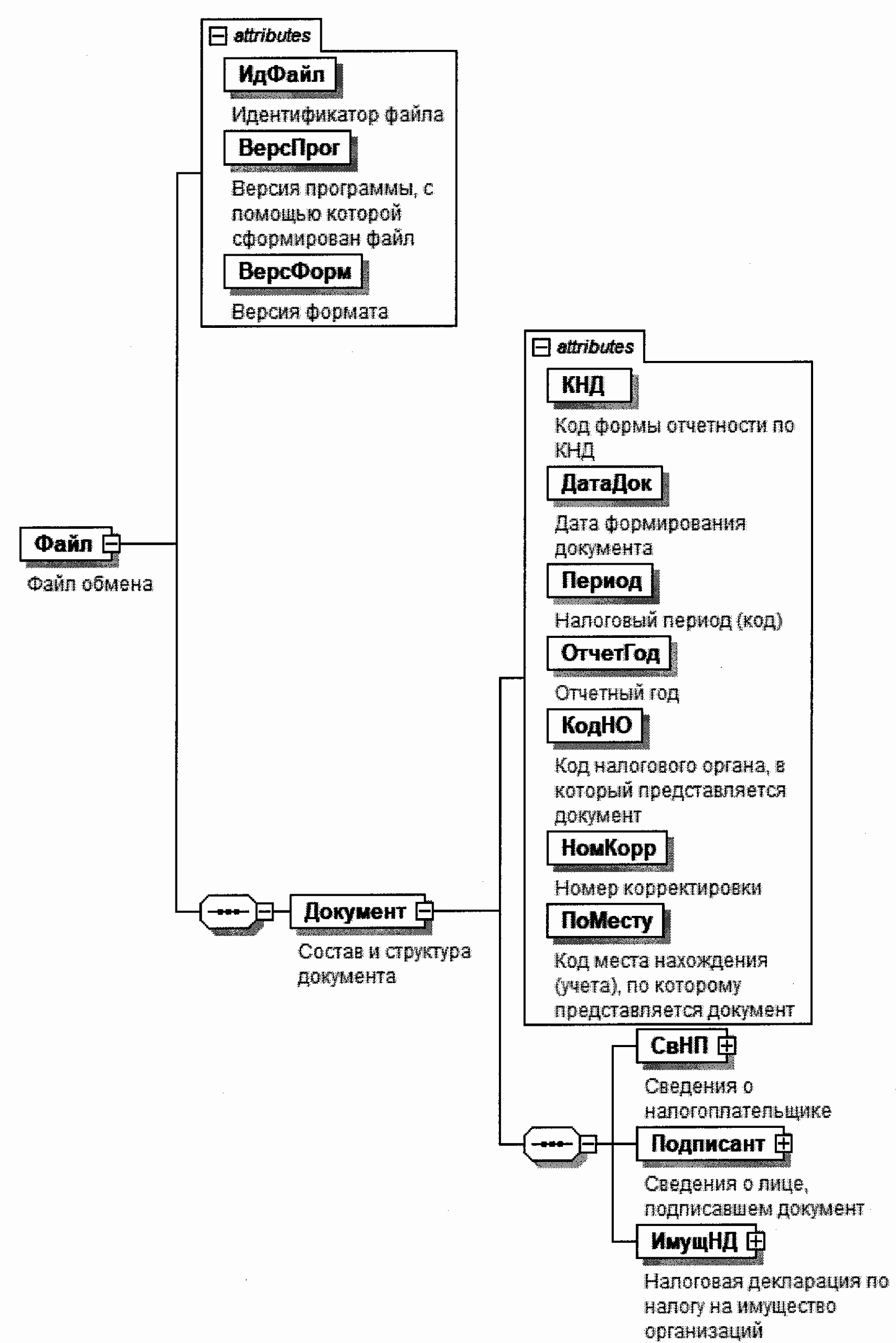 Рисунок 1. Диаграмма структуры файла обменаТаблица 4.1Файл обмена (Файл)Таблица 4.2Состав и структура документа (Документ)Таблица 4.3Сведения о налогоплательщике (СвНП)Таблица 4.4Налогоплательщик - организация (НПЮЛ)Таблица 4.5Сведения о реорганизованной (ликвидированной)организации (СвРеоргЮЛ)Таблица 4.6Сведения о лице, подписавшем документ (Подписант)Таблица 4.7Сведения о представителе налогоплательщика (СвПред)Таблица 4.8Налоговая декларация по налогу на имуществоорганизаций (ИмущНД)Таблица 4.9Сумма налога, подлежащая уплате в бюджет (СумНалПУ)Таблица 4.10Определение налоговой базы и исчисление суммы налогав отношении подлежащего налогообложению недвижимогоимущества российских организаций и иностранных организаций,осуществляющих деятельность в Российской Федерациичерез постоянные представительства (РасОбДеятРФ)Таблица 4.11Расчет по объекту имущества (РасОб)Таблица 4.12Данные для расчета среднегодовой стоимости недвижимогоимущества за налоговый период (ДанРасСтПер)Таблица 4.13Расчет суммы налога (РасчНал)Таблица 4.14Информация об объекте недвижимого имущества, облагаемомналогом по среднегодовой стоимости (ОбъектОблНал)Таблица 4.15Информация об объекте недвижимого имущества (ИнфОбъект)Таблица 4.16Исчисление суммы налога за налоговый период по объектунедвижимого имущества, налоговая база в отношении которогоопределяется как кадастровая стоимость (РасОБНедИО)Таблица 4.17Расчет по объекту имущества (РасОб)Таблица 4.18Сведения о среднегодовой стоимости объектовдвижимого имущества, учтенных на балансе организациив качестве объектов основных средств (СвСтОбДвИм)(введены Приказом ФНС России от 09.12.2020 N КЧ-7-21/889@)Таблица 4.19Сведения о среднегодовой стоимости объектовдвижимого имущества, учтенных на балансе организациив качестве объектов основных средств, по кодусубъекта Российской Федерации (СвСтОбДвИмКод)(введены Приказом ФНС России от 09.12.2020 N КЧ-7-21/889@)Таблица 4.20Остаточная стоимость основных средствпомесячно (ОстСтоимМес)Таблица 4.21Адрес по ФИАС (АдрФИАСТип)Таблица 4.22Сведения о виде (код) и наименовании адресногоэлемента (ВидНаимКодТип)Таблица 4.23Сведения о виде и наименовании адресногоэлемента (ВидНаимТип)Таблица 4.24Сведения о типе и наименовании адресногоэлемента (ТипНаимТип)Таблица 4.25Сведения о номере адресного элемента (НомерТип)Таблица 4.26Фамилия, имя, отчество (ФИОТип)Приложение N 3к приказу ФНС Россииот 14.08.2019 N СА-7-21/405@ПОРЯДОКЗАПОЛНЕНИЯ НАЛОГОВОЙ ДЕКЛАРАЦИИ ПО НАЛОГУНА ИМУЩЕСТВО ОРГАНИЗАЦИЙI. Состав налоговой декларации по налогуна имущество организаций1.1. Налоговая декларация по налогу на имущество организаций (далее - Декларация) заполняется налогоплательщиками налога на имущество организаций (далее - налог) в соответствии с главой 30 "Налог на имущество организаций" части второй Налогового кодекса Российской Федерации (далее - Кодекс).1.2. Декларация состоит из:Титульного листа;Раздела 1 "Сумма налога, подлежащая уплате в бюджет" (далее - Раздел 1);Раздела 2 "Определение налоговой базы и исчисление суммы налога в отношении подлежащего налогообложению недвижимого имущества российских организаций и иностранных организаций, осуществляющих деятельность в Российской Федерации через постоянные представительства" (далее - Раздел 2);Раздела 2.1 "Информация об объекте недвижимого имущества, облагаемом налогом по среднегодовой стоимости" (далее - Раздел 2.1);Раздела 3 "Исчисление суммы налога за налоговый период по объекту недвижимого имущества, налоговая база в отношении которого определяется как кадастровая стоимость" (далее - Раздел 3);Раздела 4 "Сведения о среднегодовой стоимости объектов движимого имущества, учтенных на балансе организации в качестве объектов основных средств" (далее - Раздел 4).(абзац введен Приказом ФНС России от 09.12.2020 N КЧ-7-21/889@)1.3. Декларация представляется российскими организациями и иностранными организациями, осуществляющими деятельность в Российской Федерации через постоянные представительства, в следующем составе:Титульный лист;Раздел 1;Раздел 2;Раздел 2.1;Раздел 3;Раздел 4.(абзац введен Приказом ФНС России от 09.12.2020 N КЧ-7-21/889@)1.4. По месту нахождения недвижимого имущества, принадлежащего на праве собственности иностранной организации, не относящегося к ее деятельности через постоянное представительство, Декларация представляется в следующем составе:Титульный лист;Раздел 1;Раздел 3.1.5. Налогоплательщики, в соответствии со статьей 83 Кодекса отнесенные к категории крупнейших, представляют Декларации в налоговый орган по месту учета в качестве крупнейших налогоплательщиков. В Декларациях, заполняемых с учетом положений пункта 1.6 настоящего Порядка, указываются реквизиты (код причины постановки на учет (далее - КПП), код территориального налогового органа) по месту уплаты суммы налога в соответствии со статьями 383, 385 Кодекса и код по месту нахождения (учета) - по месту учета крупнейшего налогоплательщика.1.6. Декларация заполняется в отношении сумм налога, подлежащих уплате в бюджет по соответствующему коду (кодам) муниципального образования в соответствии с Общероссийским классификатором территорий муниципальных образований (далее - ОКТМО).В случае представления Декларации в соответствии с пунктом 1.1 статьи 386 Кодекса, в Декларации указывается код по ОКТМО, соответствующий территории муниципального образования, на которой мобилизуются денежные средства от уплаты налога.II. Общие требования к порядку заполнения Декларации2.1. Декларация составляется за налоговый период (календарный год).2.2. Все значения стоимостных показателей Декларации указываются в полных рублях. Значения показателей менее 50 копеек отбрасываются, а 50 копеек и более округляются до полного рубля.2.3. Страницы Декларации имеют сквозную нумерацию, начиная с Титульного листа. Порядковый номер страницы записывается в определенном для нумерации поле ("Стр.") слева направо, начиная с первого (левого) знакоместа, следующим образом: для первой страницы "001"; для десятой страницы, соответственно, "010".Не допускается исправление ошибок с помощью корректирующего или иного аналогичного средства.Не допускается двусторонняя печать Декларации на бумажном носителе и скрепление листов Декларации, приводящее к порче бумажного носителя.При заполнении полей Декларации должны использоваться чернила черного, фиолетового или синего цвета.Заполнение текстовых полей Декларации осуществляется заглавными печатными символами.2.4. Каждому показателю Декларации в утвержденной машиноориентированной форме соответствует одно поле, состоящее из определенного количества знакомест. В каждом поле указывается только один показатель.Исключение составляют показатели, значениями которых являются: дата, правильная или десятичная дробь.Для указания даты используются по порядку три поля: день (поле из двух знакомест), месяц (поле из двух знакомест) и год (поле из четырех знакомест), разделенные знаком "." (точка).Для правильной или десятичной дроби в утвержденной машиноориентированной форме соответствуют два поля, разделенные либо знаком "/" (косая черта), либо знаком "." (точка) соответственно. Первое поле соответствует числителю правильной дроби (целой части десятичной дроби), второе - знаменателю правильной дроби (дробной части десятичной дроби).Заполнение полей Декларации значениями текстовых, числовых, кодовых показателей осуществляется слева направо, начиная с первого (левого) знакоместа.При заполнении полей Декларации с использованием программного обеспечения значения числовых показателей выравниваются по правому (последнему) знакоместу.В случае отсутствия какого-либо показателя во всех знакоместах соответствующего поля проставляется прочерк. Прочерк представляет собой прямую линию, проведенную посередине знакомест по всей длине поля.Если для указания какого-либо показателя не требуется заполнения всех знакомест соответствующего поля, в незаполненных знакоместах в правой части поля проставляется прочерк.Дробные числовые показатели заполняются аналогично правилам заполнения целых числовых показателей. В случае если знакомест для указания дробной части больше, чем цифр, то в свободных знакоместах соответствующего поля ставится прочерк. Например, если показатель имеет значение "1234356.234", то он записывается в двух полях по десять знакомест каждое следующим образом: "1234356---" в первом поле, знак "." или "/" между полями и "234-------" во втором поле.Правильная простая дробь "1234356/234" должна заполняться по формату: 10 знакомест - для целой части и 10 знакомест - для дробной части, в Декларации записывается следующим образом: "1234356---/234-------".При представлении Декларации, подготовленной с использованием программного обеспечения, при распечатке на принтере допускается отсутствие обрамления знакомест и прочерков для незаполненных знакомест. Расположение и размеры не должны изменяться. Печать знаков должна выполняться шрифтом Courier New высотой 16 - 18 пунктов.2.5. При заполнении показателя "Код по ОКТМО", под который отводится одиннадцать знакомест, свободные знакоместа справа от значения кода в случае, если код ОКТМО имеет восемь знаков, не подлежит заполнению дополнительными символами (заполняются прочерками). Например, для восьмизначного кода ОКТМО 12445698 в поле "Код по ОКТМО" указывается одиннадцатизначное значение "12445698---".2.6. Декларация может быть представлена налогоплательщиком в налоговый орган лично или через его представителя, направлена в виде почтового отправления с описью вложения или передана в электронной форме с усиленной квалифицированной электронной подписью по телекоммуникационным каналам связи в соответствии со статьей 80 Кодекса.Декларация представляется плательщиком в налоговый орган в электронной форме по телекоммуникационным каналам связи с применением усиленной квалифицированной электронной подписи по установленным форматам в соответствии с Порядком представления налоговой декларации в электронном виде по телекоммуникационным каналам связи, утвержденным приказом Министерства Российской Федерации по налогам и сборам от 02.04.2002 N БГ-3-32/169 "Об утверждении Порядка представления налоговой декларации в электронном виде по телекоммуникационным каналам связи" (зарегистрирован Министерством юстиции Российской Федерации 16.05.2002, регистрационный номер 3437).2.7. При заполнении разделов Декларации в верхней части каждой страницы указывается идентификационный номер налогоплательщика (далее - ИНН) и КПП организации в соответствии с пунктом 3.2 настоящего Порядка.2.8. При представлении в налоговый орган по месту учета организацией-правопреемником Декларации за последний налоговый период и уточненных Деклараций за реорганизованную организацию (в форме присоединения к другому юридическому лицу, слияния нескольких юридических лиц, разделения юридического лица, преобразования одного юридического лица в другое) указываются ИНН и КПП - организации-правопреемника и ИНН и КПП реорганизованной организации.III. Заполнение Титульного листа Декларации3.1. Титульный лист Декларации заполняется налогоплательщиком, за исключением раздела "Заполняется работником налогового органа".3.2. При заполнении Титульного листа Декларации необходимо указать:3.2.1. В поле "ИНН" для российской организации указывается ИНН в соответствии со свидетельством о постановке на учет российской организации в налоговом органе по месту ее нахождения, для иностранной организации, осуществляющей деятельность на территории Российской Федерации через постоянное представительство - в соответствии со свидетельством о постановке на учет иностранной организации в налоговом органе, для иностранной организации, не осуществляющей деятельность на территории Российской Федерации через постоянное представительство - в соответствии с уведомлением о постановке на учет иностранной организации в налоговом органе.В поле "КПП" для российской организации в Декларации (за исключением Декларации, представляемой управляющей компанией паевого инвестиционного фонда в отношении недвижимого имущества, составляющего паевой инвестиционный фонд) указывается КПП в соответствии со свидетельством о постановке на учет российской организации в налоговом органе (5 и 6 разряд КПП - "01").В поле "КПП" для иностранной организации, осуществляющей деятельность на территории Российской Федерации через постоянное представительство, указывается КПП в соответствии со свидетельством о постановке на учет иностранной организации в налоговом органе (5 и 6 разряд КПП - "51", "52", "55", "56", "63", "64", "65", "91", "92"); для иностранной организации, не осуществляющей деятельность на территории Российской Федерации через постоянное представительство - КПП в соответствии с уведомлением о постановке на учет иностранной организации в налоговом органе (5 и 6 разряд КПП - "70").В поле "КПП" для управляющей компании паевого инвестиционного фонда, представляющей Декларацию в отношении недвижимого имущества, составляющего паевой инвестиционный фонд, указывается КПП, присвоенный при постановке на учет в налоговом органе управляющей компании по месту нахождения недвижимого имущества, входящего в состав паевого инвестиционного фонда, переданного в доверительное управление (5 и 6 разряд КПП - "4A", "4B",..."4F").При представлении в налоговый орган по месту учета организацией-правопреемником Декларации за последний налоговый период и уточненных Деклараций за реорганизованную организацию (в форме присоединения к другому юридическому лицу, слияния нескольких юридических лиц, разделения юридического лица, преобразования одного юридического лица в другое) в верхней части Титульного листа указываются ИНН и КПП организации-правопреемника.3.2.2. Для организаций - крупнейших налогоплательщиков ИНН и КПП по месту нахождения организации указываются согласно свидетельству о постановке на учет российской организации в налоговом органе по месту нахождения (5 и 6 разряд КПП - "01").3.2.3. Номер корректировки.При заполнении первичной Декларации и уточненных Деклараций за соответствующий налоговый период по показателю "Номер корректировки" должна обеспечиваться сквозная нумерация, где "Номер корректировки" для первичной декларации принимает значение "0--", для уточненных Деклараций номер указывается последовательно ("1--", "2--", "3--" и так далее).Не допускается заполнение номера корректировки по уточненной Декларации без ранее принятой первичной Декларации.Уточненная Декларация представляется в налоговый орган по форме, действовавшей в налоговый период, за который вносятся соответствующие изменения. При перерасчете налоговой базы и суммы налога не учитываются результаты налоговых проверок, проведенных налоговым органом за тот налоговый период, по которому производится перерасчет налоговой базы и суммы налога.В случае невозможности определения периода совершения ошибок (искажений) перерасчет налоговой базы и суммы налога производится за налоговый период, в котором выявлены ошибки (искажения).3.2.4. Налоговый период, за который представляется Декларация.Коды, определяющие налоговый период, приведены в приложении N 1 к настоящему Порядку.3.2.5. Отчетный год, за который представляется Декларация.3.2.6. Код налогового органа, в который представляется Декларация, указывается согласно документам о постановке на учет в налоговом органе.3.2.7. Коды представления Декларации в налоговый орган по месту нахождения (учета) проставляются в соответствии с приложением N 3 к настоящему Порядку.При представлении в налоговый орган по месту учета организацией-правопреемником Декларации за последний налоговый период и уточненных Деклараций за реорганизованную организацию (в форме присоединения к другому юридическому лицу, слияния нескольких юридических лиц, разделения юридического лица, преобразования одного юридического лица в другое) в Титульном листе в поле "по месту нахождения (учета) (код)" указывается код "215" или "216" или "281".3.2.8. В поле "налогоплательщик" полное наименование организации указывается в соответствии с наименованием, указанным в едином государственном реестре юридических лиц (при наличии в наименовании латинской транскрипции таковая указывается).В случае представления Декларации организацией-правопреемником за реорганизованную организацию в поле "налогоплательщик" указывается наименование реорганизованной организации.3.2.9. В поле "Форма реорганизации (ликвидации) (код)" указывается код в соответствии с приложением N 2 к настоящему Порядку.3.2.10. ИНН/КПП реорганизованной организации, которые были присвоены организации до реорганизации налоговым органом по месту ее нахождения.3.2.11. Номер контактного телефона налогоплательщика (при наличии) должен состоять из кода страны, кода населенного пункта, номера телефона без знаков и пробелов. Например, "84950000000".3.2.12. Количество страниц, на которых составлена Декларация.3.2.13. Количество листов подтверждающих документов или их копий, включая документы или их копии, подтверждающие полномочия представителя налогоплательщика (в случае представления Декларации представителем налогоплательщика), приложенных к Декларации.3.3. В разделе "Достоверность и полноту сведений, указанных в настоящей декларации, подтверждаю" указывается:3.3.1. В случае подтверждения достоверности и полноты сведений в Декларации руководителем организации-налогоплательщика проставляется "1"; в случае подтверждения достоверности и полноты сведений представителем налогоплательщика проставляется "2";3.3.2. При представлении Декларации налогоплательщиком в поле "фамилия, имя, отчество <*> полностью" указываются построчно полностью фамилия, имя, отчество (при наличии) руководителя организации. Проставляется личная подпись руководителя организации и дата подписания;3.3.3. При представлении Декларации представителем налогоплательщика - физическим лицом по строке "фамилия, имя, отчество <*> полностью" указываются построчно полностью фамилия, имя, отчество (при наличии) представителя налогоплательщика. Проставляется личная подпись представителя налогоплательщика, дата подписания;3.3.4. При представлении Декларации представителем налогоплательщика - юридическим лицом по строке "фамилия, имя, отчество (при наличии) полностью" указываются построчно полностью фамилия, имя, отчество физического лица, уполномоченного в соответствии с документом, подтверждающим полномочия представителя налогоплательщика - юридического лица удостоверять достоверность и полноту сведений, указанных в Декларации.В поле "наименование организации - представителя налогоплательщика" указывается наименование юридического лица - представителя налогоплательщика. Проставляется подпись лица, сведения о котором указаны в поле "фамилия, имя, отчество <*> полностью", юридического лица - представителя налогоплательщика и дата подписания;3.3.5. Подпись руководителя организации либо ее представителя и дата подписания проставляются в поле "Достоверность и полноту сведений, указанных в настоящей декларации, подтверждаю" титульного листа и Раздела 1 Декларации. Дата подписания заполняется в соответствии с пунктом 2.4 настоящего Порядка.3.4. В поле "Наименование и реквизиты документа, подтверждающего полномочия представителя налогоплательщика" указывается вид документа, подтверждающего полномочия представителя налогоплательщика и реквизиты указанного документа.3.5. Раздел "Заполняется работником налогового органа" содержит сведения о представлении Декларации:1) способ представления Декларации (указывается код согласно приложению N 4 к настоящему Порядку);2) количество страниц Декларации;3) количество листов подтверждающих документов или их копий, приложенных к Декларации;4) дата представления Декларации;5) утратил силу. - Приказ ФНС России от 28.07.2020 N ЕД-7-21/475@;6) фамилия и инициалы имени и отчества (при наличии) работника налогового органа, принявшего Декларацию;7) подпись работника налогового органа, принявшего Декларацию.IV. Заполнение Раздела 1 Декларации4.1. Раздел 1 Декларации заполняется в отношении суммы налога, подлежащей уплате в бюджет по месту нахождения организации (месту осуществления деятельности иностранной организации через постоянное представительство), месту нахождения недвижимого имущества в соответствии с пунктом 1.6 настоящего Порядка.4.2. По строке с кодом 005 указывается признак налогоплательщика. При этом:если налогоплательщик применяет нормативные правовые акты Правительства Российской Федерации, предусматривающие в период с 1 января до 31 декабря 2020 года (включительно) продление установленных законодательством субъектов Российской Федерации о налогах и сборах сроков уплаты авансовых платежей по налогу, - указывается признак "1";если налогоплательщик применяет нормативные правовые акты высших исполнительных органов государственной власти субъектов Российской Федерации, предусматривающих в период с 1 января до 31 декабря 2020 года (включительно) продление установленных законодательством субъектов Российской Федерации сроков уплаты налога (авансовых платежей по налогу), - указывается признак "2";если налогоплательщик не применяет указанные в абзацах втором и третьем настоящего пункта нормативные правовые акты, - указывается признак "3".В каждом блоке строк с кодами 007 - 040 указываются:1) по строке с кодом 007 указывается признак исчисления сумм налога налогоплательщиком, заключившим соглашение о защите и поощрении капиталовложений (далее - СЗПК), включенное в реестр СЗПК, предусмотренный Федеральным законом от 01.04.2020 N 69-ФЗ "О защите и поощрении капиталовложений в Российской Федерации" (Собрание законодательства Российской Федерации, 2020, N 14, ст. 1999), применяющим положения пункта 4.3 статьи 5 Кодекса. При этом:если суммы налога (авансовых платежей по налогу) исчислены в отношении объектов недвижимого имущества, связанных с исполнением СЗПК, - указывается признак "1";если суммы налога (авансовых платежей по налогу) исчислены в отношении объектов недвижимого имущества, не связанных с исполнением СЗПК, - указывается признак "2";2) по строке с кодом 010 указывается код по ОКТМО, по которому подлежит уплате сумма налога, указанная в строке 030 данного блока;3) по строке с кодом 020 на основании законодательства Российской Федерации о бюджетной классификации указывается код бюджетной классификации Российской Федерации (далее - КБК), в соответствии с которым должна осуществляться уплата соответствующей суммы налога, указанная в строке с кодом 030 данного блока;4) по строке с кодом 021 - сумма налога, подлежащая уплате в бюджет за налоговый период по данным налогоплательщика, исчисленная по месту представления Декларации по соответствующим кодам по ОКТМО и КБК, с соответствующим признаком исчисления сумм налога налогоплательщиком, указанным в строке 007.В случае исчисления суммы налога налогоплательщиком, применяющим положения пункта 4.3 статьи 5 Кодекса и указавшим в строке с кодом 007 данного блока строк признак "1", значение по строке с кодом 021 с соответствующими кодами по ОКТМО и КБК определяется путем суммирования исчисленных сумм налога, подлежащих уплате в бюджет, указанных по строке с кодом 260 представленных Разделов 2 Декларации с соответствующими кодами по ОКТМО и КБК и признаком "1" по строке с кодом 002, и указанных по строке с кодом 130 всех представленных Разделов 3 Декларации с соответствующими кодами по ОКТМО и КБК и признаком "1" по строке с кодом 002.В случае исчисления суммы налога налогоплательщиком, применяющим положения пункта 4.3 статьи 5 Кодекса и указавшим в строке с кодом 007 данного блока строк признак "2", значение по строке с кодом 021 с соответствующими кодами по ОКТМО и КБК определяется путем суммирования исчисленных сумм налога, подлежащих уплате в бюджет, указанных по строке с кодом 260 представленных Разделов 2 Декларации с соответствующими кодами по ОКТМО и КБК и признаком "2" по строке с кодом 002, и указанных по строке с кодом 130 всех представленных Разделов 3 Декларации с соответствующими кодами по ОКТМО и КБК и признаком "2" по строке с кодом 002;5) по строкам с кодами 023, 025, 027 указываются суммы авансовых платежей, подлежащие уплате в бюджет за отчетные периоды:по строке с кодом 023 - сумма авансового платежа по налогу, подлежащая уплате в бюджет за первый отчетный период текущего года, в рублях;по строке с кодом 025 - сумма авансового платежа по налогу, подлежащая уплате в бюджет за второй отчетный период текущего года, в рублях;по строке с кодом 027 - сумма авансового платежа по налогу, подлежащая уплате в бюджет за третий отчетный период текущего года, в рублях;6) по строке с кодом 030 - сумма налога, подлежащая уплате в бюджет по месту представления Декларации по соответствующим кодам по ОКТМО и КБК.Сумма налога, подлежащая уплате в бюджет по итогам налогового периода, определяется как разница между суммой налога, исчисленного за налоговый период, и суммами авансовых платежей по налогу, исчисленных в течение налогового периода.Значение строки с кодом 030 определяется как разность значения строки с кодом 021 и суммы строк с кодами 023, 025, 027 данного блока строк 010 - 040.В случае если подсчитанное таким образом значение меньше нуля, то по строке с кодом 030 ставится прочерк;7) по строке с кодом 040 указывается сумма налога, исчисленная к уменьшению по итогам налогового периода, определяемая как разница между суммой налога, исчисленного за налоговый период, и суммами авансовых платежей по налогу, исчисленных в течение налогового периода.В случае если значение, подсчитанное по алгоритму, указанному в подпункте 6 настоящего пункта, отрицательно, то сумма налога, исчисленная к уменьшению, проставляется по строке с кодом 040.В случае если значение, подсчитанное по алгоритму, указанному в подпункте 6 настоящего пункта, положительно, то по строке с кодом 040 ставится прочерк.(п. 4.2 в ред. Приказа ФНС России от 28.07.2020 N ЕД-7-21/475@)4.3. В случае представления в налоговый орган по месту учета организацией-правопреемником Декларации за последний налоговый период и уточненных Деклараций за реорганизованную организацию (в форме присоединения к другому юридическому лицу, слияния нескольких юридических лиц, разделения юридического лица, преобразования одного юридического лица в другое) в Разделе 1 Декларации указывается код по ОКТМО того муниципального образования, на территории которого находилась реорганизованная организация (недвижимое имущество).V. Заполнение Раздела 2 Декларации5.1. Раздел 2 Декларации заполняется российскими организациями и иностранными организациями, осуществляющими деятельность в Российской Федерации через постоянные представительства.5.2. Раздел 2 Декларации заполняется отдельно:в отношении недвижимого имущества, облагаемого по разным налоговым ставкам;в отношении имущества, входящего в состав Единой системы газоснабжения в соответствии с Федеральным законом от 31 марта 1999 года N 69-ФЗ "О газоснабжении в Российской Федерации" (Собрание законодательства Российской Федерации, 1999, N 14, ст. 1667; 2018, N 32 (ч. 2), ст. 5135);в отношении каждого объекта недвижимого имущества, имеющего место фактического нахождения на территориях разных субъектов Российской Федерации либо на территории субъекта Российской Федерации и в территориальном море Российской Федерации (на континентальном шельфе Российской Федерации или в исключительной экономической зоне Российской Федерации);в отношении недвижимого имущества, принадлежащего российской организации и расположенного на территории другого государства, в отношении которого суммы налога фактически уплачены за пределами Российской Федерации в соответствии с законодательством другого государства;в отношении льготируемого по конкретной налоговой льготе (за исключением налоговой льготы в виде уменьшения суммы налога (авансового платежа по налогу), подлежащей уплате в бюджет, и налоговой льготы, установленной в виде понижения налоговой ставки) недвижимого имущества;(в ред. Приказа ФНС России от 28.07.2020 N ЕД-7-21/475@)в отношении недвижимого имущества резидента Особой экономической зоны в Калининградской области, созданного или приобретенного при реализации инвестиционного проекта в соответствии с Федеральным законом от 10.01.2006 N 16-ФЗ "Об Особой экономической зоне в Калининградской области и о внесении изменений в некоторые законодательные акты Российской Федерации" (Собрание законодательства Российской Федерации, 2006, N 3, ст. 280; 2018, N 31, ст. 4859) (далее - Федеральный закон от 10.01.2006 N 16-ФЗ);в отношении железнодорожных путей общего пользования, а также сооружений, являющихся их неотъемлемой технологической частью;в отношении магистральных трубопроводов, линий энергопередачи, а также сооружений, являющихся неотъемлемой технологической частью указанных объектов;в отношении имущества, расположенного во внутренних морских водах Российской Федерации, в территориальном море Российской Федерации, на континентальном шельфе Российской Федерации, в исключительной экономической зоне Российской Федерации либо в российской части (российском секторе) дна Каспийского моря, при условии использования имущества при осуществлении деятельности по разработке морских месторождений углеводородного сырья, включая геологическое изучение, разведку, проведение подготовительных работ;в отношении объектов магистральных газопроводов, объектов газодобычи, объектов производства и хранения гелия; объектов, предусмотренных техническими проектами разработки месторождений полезных ископаемых и иной проектной документацией на выполнение работ, связанных с пользованием участками недр, или проектной документацией объектов капитального строительства, и необходимых для обеспечения функционирования объектов недвижимого имущества магистральных газопроводов, объектов газодобычи, объектов производства и хранения гелия, при условии одновременного выполнения для таких объектов следующих требований:объекты впервые введены в эксплуатацию в налоговые периоды начиная с 1 января 2015 года;объекты расположены полностью или частично в границах Республики Саха (Якутия), Иркутской или Амурской области;объекты принадлежат в течение всего налогового периода на праве собственности организациям, указанным в подпункте 1 пункта 5 статьи 342.4 Кодекса;в отношении недвижимого имущества, учитываемого на балансе организации - участника свободной экономической зоны, созданного или приобретенного в целях выполнения договора об условиях деятельности в свободной экономической зоне и расположенного на территории данной свободной экономической зоны;(абзац введен Приказом ФНС России от 28.07.2020 N ЕД-7-21/475@)в отношении объектов недвижимого имущества налогоплательщика, применяющего положения пункта 4.3 статьи 5 Кодекса, связанных с исполнением СЗПК;(абзац введен Приказом ФНС России от 28.07.2020 N ЕД-7-21/475@)в отношении объектов недвижимого имущества налогоплательщика, применяющего положения пункта 4.3 статьи 5 Кодекса, не связанных с исполнением СЗПК;(абзац введен Приказом ФНС России от 28.07.2020 N ЕД-7-21/475@)5.3. При заполнении Раздела 2 Декларации:1) по строке с кодом 001 указывается код вида недвижимого имущества, в отношении которого заполняется Раздел 2 Декларации, в соответствии с приложением N 5 к настоящему Порядку;2) по строке с кодом 002 указывается признак применения налогоплательщиком положений пункта 4.3 статьи 5 Кодекса. При этом:если Раздел 2 заполняется в отношении недвижимого имущества, связанного с исполнением СЗПК, - указывается признак "1";если Раздел 2 заполняется в отношении недвижимого имущества, не связанного с исполнением СЗПК, - указывается признак "2";(пп. 2 введен Приказом ФНС России от 28.07.2020 N ЕД-7-21/475@)3) по строке с кодом 010 указывается код по ОКТМО, по которому подлежит уплате сумма налога;4) в соответствующих строках с кодами 020 - 140 по графам 3 - 4 отражаются сведения об остаточной стоимости недвижимого имущества за налоговый период по состоянию на соответствующую дату:по графе 3 указывается остаточная стоимость недвижимого имущества за налоговый период для целей налогообложения, в том числе по графе 4 указывается остаточная стоимость льготируемого недвижимого имущества.В случае, если остаточная стоимость имущества включает в себя денежную оценку предстоящих в будущем затрат, связанных с данным имуществом, остаточная стоимость указанного имущества указывается без учета таких затрат в соответствии с пунктом 3 статьи 375 Кодекса;5) по строке с кодом 150 указывается среднегодовая стоимость недвижимого имущества за налоговый период, исчисленная как частное от деления на 13 суммы значений по графе 3 строк с кодами 020 - 140;6) по строке с кодом 160 указывается составной показатель: в первой части показателя указывается код налоговой льготы в соответствии приложением N 6 к настоящему Порядку.По налоговым льготам, установленным законом субъекта Российской Федерации в виде понижения ставки налога (далее - код налоговой льготы 2012400), в виде уменьшения суммы налога, подлежащей уплате в бюджет (далее - код налоговой льготы 2012500), а также по налоговым льготам с кодами 2010501 - 2010508, строка с кодом 160 не заполняется.(в ред. Приказа ФНС России от 28.07.2020 N ЕД-7-21/475@)Вторая часть показателя по строке с кодом 160 заполняется только в случае, если в первой части показателя указан код налоговой льготы 2012000 (налоговые льготы по налогу, устанавливаемые законами субъектов Российской Федерации, за исключением налоговых льгот в виде понижения ставки для отдельной категории налогоплательщиков и в виде уменьшения суммы налога, подлежащей уплате в бюджет).Во второй части показателя по строке с кодом 160 указывается номер или буквенное обозначение соответствующей структурной единицы (статья, часть, пункт, подпункт, абзац, иное) закона субъекта Российской Федерации, которым установлена налоговая льгота. Для каждой указываемой структурной единицы (позиции) отведено по 4 знакоместа, при этом заполнение осуществляется слева направо и, если реквизит имеет меньше четырех знаков, свободные знакоместа слева от значения заполняются нулями.Например, если соответствующая налоговая льгота установлена подпунктом 15.1 пункта 3 статьи 2 закона субъекта Российской Федерации, то по строке с кодом 160 указывается:В случае заполнения Раздела 2 Декларации с кодом 05 по строке "Код вида имущества (код строки 001)" организацией, исключенной из единого реестра резидентов Особой экономической зоны в Калининградской области до получения свидетельства о выполнении условий инвестиционной декларации, по строке с кодом 160 проставляется прочерк;В случае заполнения Раздела 2 Декларации с кодом 14 по строке "Код вида имущества (код строки 001)" организацией, с которой расторгнут договор об условиях деятельности в свободной экономической зоне по решению суда, по строке с кодом 160 проставляется прочерк;(абзац введен Приказом ФНС России от 28.07.2020 N ЕД-7-21/475@)7) по строке с кодом 170 указывается среднегодовая стоимость не облагаемого налогом недвижимого имущества за налоговый период, исчисленная как частное от деления на 13 суммы значений по графе 4 строк с кодами 020 - 140;8) строка с кодом 180 заполняется только в Разделах 2 Декларации с кодом 02 по строке "Код вида имущества (код строки 001)".По строке с кодом 180 указывается доля балансовой стоимости объекта недвижимого имущества на территории соответствующего субъекта Российской Федерации (в виде правильной простой дроби);9) по строке с кодом 190 указывается налоговая база, исчисленная следующим образом:при заполнении Раздела 2 Декларации с кодом 02 по строке "Код вида имущества (код строки 001)" - как произведение разницы значений строк с кодами 150 и 170 на значение строки с кодом 180;при заполнении Раздела 2 Декларации с прочими кодами по строке "Код вида имущества (код строки 001)" - как разница значений строк с кодами 150 и 170 данного Раздела;10) по строке с кодом 200, заполняемой только в случае установления законом субъекта Российской Федерации для данной категории налогоплательщиков по данному имуществу налоговой льготы в виде понижения ставки, указывается составной показатель: в первой части показателя указывается код налоговой льготы 2012400, а во второй части показателя последовательно указываются номер, пункт и подпункт статьи закона субъекта Российской Федерации, в соответствии с которым предоставляется соответствующая налоговая льгота (для каждой из указанных позиций отведено по четыре знакоместа, при этом заполнение данной части показателя осуществляется слева направо и если соответствующий реквизит имеет меньше четырех знаков, свободные знакоместа слева от значения заполняются нулями). Пример заполнения приведен в подпункте 5 пункта 5.3 настоящего Порядка.В случае, если для данной категории налогоплательщиков по данному имуществу не установлена налоговая льгота по налогу в виде понижения ставки, по строке с кодом 200 ставится прочерк;11) по строке с кодом 210 отражается налоговая ставка, установленная законом субъекта Российской Федерации для данной категории налогоплательщиков по соответствующему имуществу (видам имущества).В случае установления законом субъекта Российской Федерации налоговой льготы для данной категории налогоплательщиков по данному имуществу в виде понижения ставки налога, по строке с кодом 210 отражается налоговая ставка с учетом предоставляемой налоговой льготы.В случае заполнения Раздела 2 Декларации с кодом 05 по строке "Код вида имущества (код строки 001)":при отражении по строке с кодом 160 кода налоговой льготы 2010401 (налоговая ставка по налогу в размере 0 процентов в течение первых шести календарных лет, начиная со дня включения юридического лица в единый реестр резидентов Особой экономической зоны в Калининградской области, в отношении имущества, созданного или приобретенного при реализации инвестиционного проекта в соответствии с Федеральным законом от 10.01.2006 N 16-ФЗ) в строке с кодом 210 указывается налоговая ставка в размере 0 процентов;при отражении по строке с кодом 160 кода налоговой льготы 2010402 (налоговая ставка по налогу в размере величины, установленной законом Калининградской области и уменьшенной на пятьдесят процентов в период с седьмого по двенадцатый календарный год включительно со дня включения юридического лица в единый реестр резидентов Особой экономической зоны в Калининградской области, в отношении имущества, созданного или приобретенного при реализации инвестиционного проекта в соответствии с Федеральным законом от 10.01.2006 N 16-ФЗ) в строке с кодом 210 указывается налоговая ставка в размере, установленном законом Калининградской области, уменьшенная на 50 процентов;12) в случае заполнения Раздела 2 Декларации с кодом 09 по строке "Код вида имущества (код строки 001)" в отношении железнодорожных путей общего пользования и сооружений, являющихся их неотъемлемой технологической частью, соответствующих требованиям, установленным постановлением Правительства Российской Федерации от 31.08.2017 N 1056 "О требованиях, которым должны соответствовать железнодорожные пути общего пользования и сооружения, являющиеся их неотъемлемой технологической частью, особенности исчисления налога на имущество организаций в отношении которых предусмотрены статьей 385.3 Налогового кодекса Российской Федерации" (Собрание законодательства Российской Федерации, 2017, N 37, ст. 5524), впервые принятых на учет в качестве объектов основных средств начиная с 1 января 2017 года, по строке с кодом 215 указывается значение коэффициента Кжд, значение которого определяется в соответствии с пунктом 2 статьи 385.3 Кодекса;13) по строке с кодом 220 отражается сумма налога за налоговый период, исчисленная как:произведение значений строк с кодами 190, 210 и 215, деленное на 100, в случае заполнения Раздела 2 Декларации с кодом 09 по строке "Код вида имущества (код строки 001)";произведение значений строк с кодами 190 и 210, деленное на 100, в случае заполнения Раздела 2 Декларации с прочими кодами вида имущества, указанными по строке "Код вида имущества (код строки 001)";14) строки с кодами 230 и 240 заполняются только в случае установления для отдельной категории налогоплательщиков налоговой льготы в виде уменьшения суммы налога (авансового платежа по налогу), подлежащей уплате в бюджет.В случае указания в первой части строки с кодом 230 кода налоговой льготы, установленной законом субъекта Российской Федерации в виде уменьшения суммы налога, подлежащей уплате в бюджет (2012500), во второй части показателя указывается номер или буквенное обозначение соответствующей структурной единицы (статья, часть, пункт, подпункт, абзац, иное) закона субъекта Российской Федерации, которым установлена налоговая льгота. Для каждой указываемой структурной единицы (позиции) отведено по 4 знакоместа, при этом заполнение осуществляется слева направо и, если реквизит имеет меньше четырех знаков, свободные знакоместа слева от значения заполняются нулями. Пример заполнения приведен в подпункте 5 пункта 5.3 настоящего Порядка.По строке с кодом 240 указывается сумма налоговой льготы, уменьшающей сумму налога, подлежащую уплате в бюджет.Например, если законом субъекта Российской Федерации установлена налоговая льгота для данной категории налогоплательщиков в виде уплаты в бюджет 80% суммы исчисленного налога, то значение по строке с кодом 240 должно быть подсчитано как значение строки с кодом 220 x (100 - 80) : 100.Если организация согласно Федеральному закону от 08.06.2020 N 172-ФЗ "О внесении изменений в часть вторую Налогового кодекса Российской Федерации" (Собрание законодательства Российской Федерации, 2020, N 24, ст. 3746) (далее - Федеральный закон N 172-ФЗ) освобождается от исполнения обязанности по уплате налога (авансового платежа по налогу) за период владения объектом налогообложения с 1 апреля по 30 июня 2020 года, то в первой части строки с кодом 230 указывается один из кодов налоговой льготы согласно приложению N 6 к настоящему Порядку (2010501, 2010502, 2010503, 2010504), во второй части показателя указываются нули, а по строке с кодом 240 указывается исчисленная сумма авансового платежа по налогу за период владения объектом налогообложения с 1 апреля по 30 июня 2020 года.Если организация согласно Федеральному закону N 172-ФЗ освобождается от исполнения обязанности по уплате налога (авансового платежа по налогу) за период владения объектом налогообложения с 1 апреля по 30 июня 2020 года и законом субъекта Российской Федерации для данной категории налогоплательщиков установлена налоговая льгота по налогу в виде уменьшения подлежащей уплате в бюджет суммы исчисленного налога, то в первой части строки с кодом 230 указывается один из кодов налоговой льготы согласно приложению N 6 к настоящему Порядку (2010505, 2010506, 2010507, 2010508), во второй части показателя указывается номер или буквенное обозначение соответствующей структурной единицы (статья, часть, пункт, подпункт, абзац, иное) закона субъекта Российской Федерации, которым установлена налоговая льгота в виде уменьшения подлежащей уплате в бюджет суммы исчисленного налога; по строке с кодом 240 указывается исчисленная сумма налоговой льготы (в том числе с учетом суммы авансового платежа за период владения объектом налогообложения с 1 апреля по 30 июня 2020 года);(подпункт в ред. Приказа ФНС России от 28.07.2020 N ЕД-7-21/475@)15) строка с кодом 250 заполняется только в представляемом по месту нахождения организации Разделе 2 Декларации с кодом 04 по строке "Код вида имущества (код строки 001)", в случае использования организацией в соответствии со статьей 386.1 Кодекса права на зачет сумм налога, фактически уплаченных за пределами территории Российской Федерации в соответствии с законодательством другого государства в отношении имущества, принадлежащего российской организации и расположенного на территории этого государства.В строке с кодом 250 указывается уплаченная за пределами территории Российской Федерации в соответствии с законодательством другого государства сумма налога в отношении имущества, принадлежащего российской организации и расположенного на территории этого государства, в соответствии с прилагаемым к Декларации документом об уплате налога за пределами территории Российской Федерации, подтвержденным налоговым органом соответствующего иностранного государства;16) по строке с кодом 260 отражается исчисленная сумма налога, подлежащая уплате в бюджет за налоговый период.В случае заполнения Раздела 2 с отметкой 04 по строке "Код вида имущества (код строки 001)":по строке с кодом 260 указывается нулевое значение в случае, если значение строки с кодом 250 больше или равно разности строк с кодами 220 и 240;по строке с кодом 260 указывается разность значений строк с кодами 220 и 240 за минусом значения строки с кодом 250, если значение строки с кодом 250 меньше разности строк с кодами 220 и 240.В случае заполнения Раздела 2 с отметками 01, 02, 03, 05, 07, 08, 09, 10 и 14 по строке "Код вида имущества (код строки 001)" по строке с кодом 260 указывается разность значений строк с кодами 220 и 240. Если исчисленное таким образом значение по строке с кодом 260 меньше нуля, по строке с кодом 260 указывается нулевое значение.(в ред. Приказа ФНС России от 28.07.2020 N ЕД-7-21/475@)VI. Заполнение Раздела 2.1 Декларации6.1. Раздел 2.1 Декларации заполняется российскими и иностранными организациями в отношении объектов недвижимого имущества, налоговой базой в отношении которых признается среднегодовая стоимость, сумма налога в отношении которых исчисляется в Разделе 2 Декларации.6.2. В каждом блоке строк с кодами 010 - 050 Раздела 2.1 Декларации указываются:1) по строке с кодом 010 указывается код номера объекта, в отношении которого заполняется Раздел 2.1 Декларации. При этом:в случае наличия у объекта недвижимого имущества кадастрового номера, указанного в Едином государственном реестре недвижимости (далее - ЕГРН), по строке с кодом 010 указывается код "1";в случае отсутствия у объекта недвижимого имущества кадастрового номера, указанного в ЕГРН, и наличия у объекта недвижимого имущества условного номера, указанного в ЕГРН, по строке с кодом 010 указывается код "2";в случае отсутствия у объекта недвижимого имущества кадастрового номера и условного номера, указанных в ЕГРН, и наличия инвентарного номера, а также присвоенного этому объекту адреса на территории Российской Федерации с указанием муниципального образования, по строке с кодом 010 указывается код "3";в случае отсутствия у объекта недвижимого имущества кадастрового номера и условного номера, указанных в ЕГРН, и наличия инвентарного номера при отсутствии присвоенного этому объекту адреса на территории Российской Федерации с указанием муниципального образования, по строке с кодом 010 указывается код "4";в случае заполнения Раздела 2.1 по водному транспортному средству по строке с кодом 010 указывается код "5";в случае заполнения Раздела 2.1 по воздушному транспортному средству по строке с кодом 010 указывается код "6";по строке с кодом 020 указывается:кадастровый номер, указанный в ЕГРН, - в случае указания в строке с кодом 010 кода "1",условный номер, указанный в ЕГРН, - в случае указания в строке с кодом 010 кода "2",инвентарный номер - в случае указания в строке с кодом 010 кода "3" или кода "4",идентификационный номер (регистрационный номер судна, присвоенный ему Международной морской организацией, регистровый номер классификационного общества), присвоенный морскому судну, судну внутреннего плавания (при наличии таких номеров) - в случае указания в строке с кодом 010 кода "5",серийный (идентификационный) номер воздушного судна - в случае указания в строке с кодом 010 кода "6";2) по строке с кодом 030 указывается адрес объекта недвижимого имущества, расположенного на территории Российской Федерации, в случае, если адрес включает указание муниципального образования. Строка с кодом 030 заполняется только в случае заполнения в строке с кодом 010 кода "3".В случае заполнения строки с кодом 030 указывается:код субъекта Российской Федерации в соответствии с приложением N 7 "Коды субъектов Российской Федерации" к настоящему Порядку;вид муниципального образования в составе субъекта Российской Федерации (муниципальный район - код 1, городской округ - код 2, внутригородская территория (для городов федерального значения) - код 3; муниципальный округ - 4);наименование муниципального образования в составе субъекта Российской Федерации;вид поселения (территории) в составе муниципального района (городское поселение - код 1, сельское поселение - код 2, межселенная территория в составе муниципального района - код 3), внутригородской район городского округа - код 4;наименование поселения (территории) в составе муниципального района;вид (например, город, деревня, село, иное) и наименование населенного пункта (за исключением объектов адресации, расположенных вне границ населенных пунктов);тип (например, квартал, парк, район, иное) и наименование элемента планировочной структуры (при наличии);тип (например, переулок, проезд, улица, иное) и наименование элемента улично-дорожной сети (при наличии);номер земельного участка (при наличии);тип (например, дом, корпус, строение, иное) и номер здания, сооружения (при наличии);тип (например, квартира, офис, павильон, иное) и номер помещения в пределах здания, сооружения/машино-места (при наличии);тип (например, комната, иное) и номер помещения в пределах квартиры (при наличии);3) по строке с кодом 040 указывается код объекта недвижимого имущества в соответствии с Общероссийским классификатором основных фондов;4) по строке с кодом 050 указывается остаточная стоимость объекта недвижимого имущества по состоянию на 31 декабря налогового периода.6.3. В случае выбытия объекта недвижимого имущества до 31 декабря налогового периода (ликвидации организации до 31 декабря налогового периода), в отношении указанного объекта недвижимого имущества Раздел 2.1 Декларации не заполняется.VII. Заполнение Раздела 3 Декларации7.1. Раздел 3 Декларации заполняется:российскими и иностранными организациями в отношении объектов недвижимого имущества, налоговой базой в отношении которых признается кадастровая стоимость;иностранными организациями в отношении объектов недвижимого имущества организаций, не осуществляющих деятельность в Российской Федерации через постоянные представительства;иностранными организациями в отношении объектов недвижимого имущества, не относящихся к деятельности иностранных организаций в Российской Федерации через постоянные представительства.7.2. При заполнении Раздела 3 Декларации:1) по строке с кодом 001 указывается код вида имущества, в отношении которого заполняется Раздел 3 Декларации в соответствии с приложением N 5 к настоящему Порядку;2) по строке с кодом 002 указывается признак применения налогоплательщиком, заключившим СЗПК, положений пункта 4.3 статьи 5 Кодекса. При этом:если Раздел 3 заполняется в отношении недвижимого имущества, связанного с исполнением СЗПК, - указывается признак "1";если Раздел 3 заполняется в отношении недвижимого имущества, не связанного с исполнением СЗПК, - указывается признак "2";(пп. 2 введен Приказом ФНС России от 28.07.2020 N ЕД-7-21/475@)3) по строке с кодом 010 указывается код по ОКТМО, по которому подлежит уплате сумма налога;4) по строке с кодом 014 указывается код вида сведений об объекте, в отношении которого заполняется Раздел 3 Декларации. При этом:в случае заполнения Раздела 3 Декларации в отношении объекта недвижимого имущества, за исключением помещения, в строке с кодом 014 указывается код "1";(в ред. Приказа ФНС России от 28.07.2020 N ЕД-7-21/475@)в случае заполнения Раздела 3 Декларации в отношении помещения в строке с кодом 014 указывается код "2".(в ред. Приказа ФНС России от 28.07.2020 N ЕД-7-21/475@)По строке с кодом 015 указывается:кадастровый номер здания (строения, сооружения) - в случае указания в строке с кодом 014 кода вида сведений "1";кадастровый номер помещения (гаража, машино-места) - в случае указания в строке с кодом 014 кода вида сведений "2";5) по строке с кодом 020, заполняемой в отношении зданий, строений, сооружений, помещений, кадастровая стоимость которых определена, указывается кадастровая стоимость соответствующего объекта недвижимого имущества, в том числе:по строке с кодом 025 указывается не облагаемая налогом кадастровая стоимость объекта недвижимого имущества.По строке с кодом 020, заполняемой в отношении помещений, кадастровая стоимость которых не определена (в случае, если определена кадастровая стоимость здания, в котором расположено помещение), указывается кадастровая стоимость помещения исходя из доли, указанной по строке с кодом 035, которую составляет площадь помещения в общей площади здания, в том числе:по строке с кодом 025 указывается не облагаемая налогом кадастровая стоимость объекта недвижимого имущества;6) по строке с кодом 030, заполняемой только в случае нахождения объекта недвижимого имущества (в отношении которого заполняется Раздел 3 Декларации) в общей (долевой или совместной) собственности, указывается доля налогоплательщика в праве на объект недвижимого имущества;7) по строке с кодом 035, заполняемой в случае, если Раздел 3 Декларации заполняется в отношении помещения, кадастровая стоимость которого не определена, и при этом определена кадастровая стоимость здания, в котором расположено помещение, являющееся объектом налогообложения, указывается доля кадастровой стоимости здания, в котором находится помещение, соответствующая доле, которую составляет площадь помещения в общей площади здания;8) по строке с кодом 040 указывается составной показатель: в первой части показателя указывается код налоговой льготы в соответствии приложением N 6 к настоящему Порядку.По налоговым льготам, установленным законом субъекта Российской Федерации в виде понижения ставки налога (далее - код налоговой льготы 2012400), в виде уменьшения суммы налога, подлежащей уплате в бюджет (далее - код налоговой льготы 2012500), а также по налоговым льготам с кодами 2010501 - 2010508 строка с кодом 040 не заполняется.(в ред. Приказа ФНС России от 28.07.2020 N ЕД-7-21/475@)Вторая часть показателя по строке с кодом 040 заполняется только в случае, если в первой части показателя указан код налоговой льготы 2012000 (налоговой льготы по налогу, устанавливаемые законами субъектов Российской Федерации, за исключением льгот в виде понижения ставки для отдельной категории налогоплательщиков и в виде уменьшения суммы налога, подлежащей уплате в бюджет).Во второй части показателя по строке с кодом 040 указывается номер или буквенное обозначение соответствующей структурной единицы (статья, часть, пункт, подпункт, абзац, иное) закона субъекта Российской Федерации, которым установлена налоговая льгота. Для каждой указываемой структурной единицы (позиции) отведено по 4 знакоместа, при этом заполнение осуществляется слева направо и, если реквизит имеет меньше четырех знаков, свободные знакоместа слева от значения заполняются нулями. Пример заполнения приведен в подпункте 5 пункта 5.3 настоящего Порядка;В случае заполнения Раздела 3 Декларации с кодом 05 по строке "Код вида имущества (код строки 001)" организацией, исключенной из единого реестра резидентов Особой экономической зоны в Калининградской области до получения свидетельства о выполнении условий инвестиционной декларации, по строке с кодом 040 проставляется прочерк;(абзац введен Приказом ФНС России от 28.07.2020 N ЕД-7-21/475@)В случае заполнения Раздела 3 Декларации с кодом 14 по строке "Код вида имущества (код строки 001)" организацией, с которой расторгнут договор об условиях деятельности в свободной экономической зоне по решению суда, по строке с кодом 040 проставляется прочерк;(абзац введен Приказом ФНС России от 28.07.2020 N ЕД-7-21/475@)9) по строке с кодом 050 указывается доля кадастровой стоимости объекта недвижимого имущества на территории субъекта Российской Федерации (в виде правильной простой дроби), в случае заполнения Раздела 3 Декларации по объекту недвижимого имущества, имеющему фактическое место нахождения на территориях разных субъектов Российской Федерации либо на территории субъекта Российской Федерации и в территориальном море Российской Федерации (на континентальном шельфе Российской Федерации или в исключительной экономической зоне Российской Федерации);10) по строке с кодом 060 указывается налоговая база по объекту недвижимого имущества, исчисленная как:произведение (с округлением до целых единиц) разности значений строк с кодами 020 и 025 и значений строк с кодами 030 и 050 в случае заполнения Раздела 3 Декларации по объекту недвижимого имущества, имеющему фактическое место нахождения на территориях разных субъектов Российской Федерации либо на территории субъекта Российской Федерации и в территориальном море Российской Федерации (на континентальном шельфе Российской Федерации или в исключительной экономической зоне Российской Федерации);произведение (с округлением до целых единиц) разности значений строк с кодами 020 и 025 и значения строки с кодом 030 в случае заполнения Раздела 3 Декларации по другим объектам недвижимого имущества;11) по строке с кодом 070, заполняемой только в случае установления законом субъекта Российской Федерации для данной категории налогоплательщиков по данному имуществу налоговой льготы в виде понижения ставки, указывается составной показатель: в первой части показателя указывается код налоговой льготы 2012400, а во второй части показателя последовательно указываются номер, пункт и подпункт статьи закона субъекта Российской Федерации, в соответствии с которым предоставляется соответствующая налоговая льгота (для каждой из указанных позиций отведено по четыре знакоместа, при этом заполнение данной части показателя осуществляется слева направо и если соответствующий реквизит имеет меньше четырех знаков, свободные знакоместа слева от значения заполняются нулями). Пример заполнения приведен в подпункте 5 пункта 5.3 настоящего Порядка.В случае, если для данной категории налогоплательщиков по данному имуществу не установлена налоговая льгота по налогу в виде понижения ставки, по строке с кодом 070 ставится прочерк;12) по строке с кодом 080 отражается налоговая ставка, установленная законом субъекта Российской Федерации для данной категории налогоплательщиков и (или) данного вида имущества.В случае установления законом субъекта Российской Федерации налоговой льготы для данной категории налогоплательщиков по данному имуществу в виде понижения ставки налога, по строке с кодом 080 отражается налоговая ставка с учетом предоставляемой налоговой льготы;13) по строке с кодом 090 в случае возникновения (прекращения) у организации в течение налогового периода права собственности на объект недвижимого имущества, в отношении которого заполняется Раздел 3 Декларации, указывается коэффициент Кв, определяемый как отношение числа полных месяцев, в течение которых данный объект недвижимого имущества находился в собственности организации в налоговом периоде, к числу месяцев в налоговом периоде. В случае владения объектом недвижимого имущества в течение всего налогового периода по строке с кодом 090 указывается 1.Значение по строке с кодом 090 приводится в виде десятичной дроби с точностью до десятитысячных долей;(подпункт в ред. Приказа ФНС России от 28.07.2020 N ЕД-7-21/475@)14) по строке с кодом 095 указывается коэффициент Ки, который применяется для исчисления налога в случае изменения в течение налогового периода кадастровой стоимости объекта недвижимого имущества вследствие изменения качественных и (или) количественных характеристик этого объекта недвижимости.Коэффициент Ки определяется как отношение числа полных месяцев, в течение которых в данном налоговом периоде объект недвижимости имел кадастровую стоимость, установленную для данной качественной и (или) количественной характеристики объекта недвижимости, к числу календарных месяцев в налоговом периоде.При этом значение по строке с кодом 095 указывается в десятичной дроби с точностью до десятитысячных долей.Например, если сведения, являющиеся основанием для определения кадастровой стоимости вследствие изменения качественных и (или) количественных характеристик объекта недвижимости, внесены в ЕГРН 10 октября текущего года, то при заполнении одного листа Раздела 3 Декларации с указанием по строке с кодом 020 кадастровой стоимости по состоянию на 1 января текущего года коэффициент Ки определяется как:Ки = 9 мес. : 12 мес. = 0,7500 и по строке с кодом 095 указывается"0,7500",при заполнении второго листа Раздела 3 Декларации с указанием по строке с кодом 020 кадастровой стоимости, измененной в текущем налоговом периоде вследствие изменения количественных и (или) качественных характеристик объекта недвижимости, коэффициент Ки определяется как:Ки = 3 мес. : 12 мес. = 0,2500 и по строке с кодом 095 указывается "0,2500".В случае необходимости одновременного применения коэффициентов Кв и Ки, значение каждого из которых отлично от единицы, значение коэффициента Ки должно учитывать период владения объектом недвижимости в данном налоговом периоде.Например, если сведения, являющиеся основанием для определения кадастровой стоимости вследствие изменения качественной и (или) количественной характеристики объекта недвижимости, внесены в ЕГРН 20.02.2019, а дата прекращения права собственности - 23.07.2019, то при заполнении одного листа Раздела 3 Декларации с указанием по строке с кодом 020 кадастровой стоимости по состоянию на 1 января текущего года коэффициенты Кв и Ки определяются как:Кв = 7 мес. : 12 мес. = 0,5833 и по строке с кодом 090 указывается "0,5833",Ки = 2 мес. : 7 мес. = 0,2857 и по строке с кодом 095 указывается "0,2857",а при заполнении второго листа Раздела 3 Декларации с указанием по строке с кодом 020 кадастровой стоимости, измененной в текущем налоговом периоде вследствие изменения качественных и (или) количественных характеристик объекта недвижимости, коэффициенты Кв и Ки определяются как:Кв = 7 мес. : 12 мес. = 0,5833 и по строке с кодом 090 указывается "0,5833",Ки = 5 мес. : 7 мес. = 0,7143 и по строке с кодом 095 указывается "0,7143";15) по строке с кодом 100 отражается сумма налога за налоговый период, определяемая как произведение налоговой базы, указанной по строке с кодом 060, налоговой ставки, указанной в строке с кодом 080, коэффициента Кв, указанного по строке с кодом 090, и коэффициента Ки, указанного по строке с кодом 095 (в случае наличия), деленное на сто.Показатель по строке с кодом 100 определяется как:произведение значений строк с кодами 060, 080 и 090, деленное на 100, - в случае возникновения (прекращения) у налогоплательщика в течение налогового периода права собственности на объект недвижимого имущества, в отношении которого заполняется Раздел 3 Декларации (при отсутствии коэффициента Ки);произведение значений строк с кодами 060, 080, 090 и 095, деленное на 100, - в случае возникновения (прекращения) у налогоплательщика в течение налогового периода права собственности на объект недвижимого имущества, в отношении которого заполняется Раздел 3 Декларации (при наличии коэффициента Ки);произведение значений строк с кодами 060, 080 и 095, деленное на 100, - в случае владения в течение всего налогового периода объектом недвижимого имущества, в отношении которого заполняется Раздел 3 Декларации (при наличии коэффициента Ки);как произведение значений строк с кодами 060 и 080, деленное на 100, - в остальных случаях;16) строки с кодами 110 и 120 заполняются только в случае установления для отдельной категории налогоплательщиков налоговой льготы в виде уменьшения суммы налога (авансового платежа по налогу), подлежащей уплате в бюджет.В случае указания в первой части строки с кодом 110 кода налоговой льготы, установленной законом субъекта Российской Федерации в виде уменьшения суммы налога, подлежащей уплате в бюджет (2012500), во второй части показателя указывается номер или буквенное обозначение соответствующей структурной единицы (статья, часть, пункт, подпункт, абзац, иное) закона субъекта Российской Федерации, которым установлена налоговая льгота. Для каждой указываемой структурной единицы (позиции) отведено по 4 знакоместа, при этом заполнение осуществляется слева направо и, если реквизит имеет меньше четырех знаков, свободные знакоместа слева от значения заполняются нулями. Пример заполнения приведен в подпункте 5 пункта 5.3 настоящего Порядка.По строке с кодом 120 указывается сумма налоговой льготы, уменьшающей сумму налога, подлежащую уплате в бюджет.Если организация согласно Федеральному закону N 172-ФЗ освобождается от исполнения обязанности по уплате налога (авансового платежа по налогу) за период владения объектом налогообложения с 1 апреля по 30 июня 2020 года, то в первой части строки с кодом 110 указывается один из кодов налоговой льготы согласно приложению N 6 к настоящему Порядку (2010501, 2010502, 2010503, 2010504), во второй части показателя указываются нули, а по строке с кодом 120 указывается исчисленная сумма авансового платежа по налогу за период владения объектом налогообложения с 1 апреля по 30 июня 2020 года.Если организация согласно Федеральному закону N 172-ФЗ освобождается от исполнения обязанности по уплате налога (авансового платежа по налогу) за период владения объектом налогообложения с 1 апреля по 30 июня 2020 года и законом субъекта Российской Федерации для данной категории налогоплательщиков установлена налоговая льгота по налогу в виде уменьшения подлежащей уплате в бюджет суммы исчисленного налога, то в первой части строки с кодом 110 указывается один из кодов налоговой льготы согласно приложению N 6 к настоящему Порядку (2010505, 2010506, 2010507, 2010508), во второй части показателя указывается номер или буквенное обозначение соответствующей структурной единицы (статья, часть, пункт, подпункт, абзац, иное) закона субъекта Российской Федерации, которым установлена налоговая льгота в виде уменьшения подлежащей уплате в бюджет суммы исчисленного налога; по строке с кодом 120 указывается исчисленная сумма налоговой льготы (в том числе с учетом суммы авансового платежа за период владения объектом налогообложения с 1 апреля по 30 июня 2020 года);(подпункт в ред. Приказа ФНС России от 28.07.2020 N ЕД-7-21/475@)17) по строке с кодом 130 отражается исчисленная сумма налога, подлежащая уплате в бюджет за налоговый период, определяемая как разность значений строк с кодами 100 и 120. Если исчисленное таким образом значение по строке с кодом 130 меньше нуля, по строке с кодом 130 указывается нулевое значение.(в ред. Приказа ФНС России от 28.07.2020 N ЕД-7-21/475@)VIII. Заполнение Раздела 4 Декларации(введен Приказом ФНС России от 09.12.2020 N КЧ-7-21/889@)8.1. Раздел 4 заполняется российскими и иностранными организациями, осуществляющими деятельность в Российской Федерации через постоянные представительства, учитывающими на балансе организации в качестве объектов основных средств объекты движимого имущества.Раздел 4 заполняется организацией один раз в одной из представляемых ею Деклараций за соответствующий налоговый период.При отсутствии у организации объектов налогообложения по налогу Раздел 4 не заполняется.8.2. При заполнении Раздела 4:1) по графе "Субъект Российской Федерации (код)" указывается код субъекта Российской Федерации в соответствии с приложением N 7 "Коды субъектов Российской Федерации" к настоящему Порядку;2) по графе "Среднегодовая стоимость объектов движимого имущества (в рублях)" указывается отличная от нуля среднегодовая стоимость объектов движимого имущества, учитываемых на балансе организации либо обособленного подразделения организации, имеющего отдельный баланс, в субъекте Российской Федерации, код которого указан в соответствующей графе "Субъект Российской Федерации (код).Приложение N 1к Порядку заполнения налоговойдекларации по налогу на имуществоорганизаций, утвержденномуприказом ФНС Россииот 14.08.2019 N СА-7-21/405@КОДЫ, ОПРЕДЕЛЯЮЩИЕ НАЛОГОВЫЙ ПЕРИОДПриложение N 2к Порядку заполнения налоговойдекларации по налогу на имуществоорганизаций, утвержденномуприказом ФНС Россииот 14.08.2019 N СА-7-21/405@КОДЫ ФОРМ РЕОРГАНИЗАЦИИ И КОД ЛИКВИДАЦИИ ОРГАНИЗАЦИИПриложение N 3к Порядку заполнения налоговойдекларации по налогу на имуществоорганизаций, утвержденномуприказом ФНС Россииот 14.08.2019 N СА-7-21/405@КОДЫПРЕДСТАВЛЕНИЯ НАЛОГОВОЙ ДЕКЛАРАЦИИ ПО НАЛОГУНА ИМУЩЕСТВО ОРГАНИЗАЦИЙПриложение N 4к Порядку заполнения налоговойдекларации по налогу на имуществоорганизаций, утвержденномуприказом ФНС Россииот 14.08.2019 N СА-7-21/405@КОДЫ,ОПРЕДЕЛЯЮЩИЕ СПОСОБ ПРЕДСТАВЛЕНИЯ НАЛОГОВОЙ ДЕКЛАРАЦИИПО НАЛОГУ НА ИМУЩЕСТВО ОРГАНИЗАЦИЙ В НАЛОГОВЫЙ ОРГАНПриложение N 5к Порядку заполнения налоговойдекларации по налогу на имуществоорганизаций, утвержденномуприказом ФНС Россииот 14.08.2019 N СА-7-21/405@КОДЫ ВИДОВ НЕДВИЖИМОГО ИМУЩЕСТВАПриложение N 6к Порядку заполнения налоговойдекларации по налогу на имуществоорганизаций, утвержденномуприказом ФНС Россииот 14.08.2019 N СА-7-21/405@КОДЫ НАЛОГОВЫХ ЛЬГОТПриложение N 7к Порядку заполнения налоговойдекларации по налогу на имуществоорганизаций, утвержденномуприказом ФНС Россииот 14.08.2019 N СА-7-21/405@КОДЫ СУБЪЕКТОВ РОССИЙСКОЙ ФЕДЕРАЦИИСписок изменяющих документов(в ред. Приказов ФНС России от 28.07.2020 N ЕД-7-21/475@,от 09.12.2020 N КЧ-7-21/889@)Наименование элементаСокращенное наименование (код) элементаПризнак типа элементаФормат элементаПризнак обязательности элементаДополнительная информацияИдентификатор файлаИдФайлАT(1-255)ОУСодержит (повторяет) имя сформированного файла (без расширения)Версия программы, с помощью которой сформирован файлВерсПрогАT(1-40)ОВерсия форматаВерсФормАT(1-5)ОПринимает значение: 5.08(в ред. Приказов ФНС России от 28.07.2020 N ЕД-7-21/475@, от 09.12.2020N КЧ-7-21/889@)(в ред. Приказов ФНС России от 28.07.2020 N ЕД-7-21/475@, от 09.12.2020N КЧ-7-21/889@)(в ред. Приказов ФНС России от 28.07.2020 N ЕД-7-21/475@, от 09.12.2020N КЧ-7-21/889@)(в ред. Приказов ФНС России от 28.07.2020 N ЕД-7-21/475@, от 09.12.2020N КЧ-7-21/889@)(в ред. Приказов ФНС России от 28.07.2020 N ЕД-7-21/475@, от 09.12.2020N КЧ-7-21/889@)(в ред. Приказов ФНС России от 28.07.2020 N ЕД-7-21/475@, от 09.12.2020N КЧ-7-21/889@)Состав и структура документаДокументСОСостав элемента представлен в таблице 4.2Наименование элементаСокращенное наименование (код) элементаПризнак типа элементаФормат элементаПризнак обязательности элементаДополнительная информацияКод формы отчетности по КНДКНДАT(=7)ОКТиповой элемент <КНДТип>.Принимает значение: 1152026Дата формирования документаДатаДокАT(=10)ОТиповой элемент <ДатаТип>.Дата в формате ДД.ММ.ГГГГНалоговый период (код)ПериодАT(=2)ОКПринимает значения в соответствии с приложением N 1 "Коды, определяющие налоговый период" к Порядку заполнения налоговой декларации по налогу на имущество организаций (далее - Порядок заполнения), а именно:34 - календарный год |50 - последний налоговый период при реорганизации (ликвидации) организацииОтчетный годОтчетГодАОТиповой элемент <xs:gYear>.Год в формате ГГГГКод налогового органа, в который представляется документКодНОАT(=4)ОКТиповой элемент <СОНОТип>Номер корректировкиНомКоррАN(3)ОПринимает значение:0 - первичный документ,1, 2, 3 и так далее - уточненный документ.Для уточненного документа значение должно быть на 1 больше ранее принятого налоговым органом документаКод места нахождения (учета), по которому представляется документПоМестуАT(=3)ОКПринимает значение:213 - по месту учета в качестве крупнейшего налогоплательщика |214 - по месту нахождения российской организации, не являющейся крупнейшим налогоплательщиком |215 - по месту нахождения правопреемника, не являющегося крупнейшим налогоплательщиком |216 - по месту учета правопреемника, являющегося крупнейшим налогоплательщиком |245 - по месту постановки на учет в налоговом органе иностранной организации |281 - по месту нахождения объектанедвижимого имущества (в отношении которого установлен отдельный порядок исчисления и уплаты налога)Сведения о налогоплательщикеСвНПСОСостав элемента представлен в таблице 4.3Сведения о лице, подписавшем документПодписантСОСостав элемента представлен в таблице 4.6Налоговая декларация по налогу на имущество организацийИмущНДСОСостав элемента представлен в таблице 4.8Наименование элементаСокращенное наименование (код) элементаПризнак тина элементаФормат элементаПризнак обязательности элементаДополнительная информацияНомер контактного телефонаТлфАT(1-20)ННалогоплательщик - организацияНПЮЛСОСостав элемента представлен в таблице 4.4Наименование элементаСокращенное наименование (код) элементаПризнак типа элементаФормат элементаПризнак обязательности элементаДополнительная информацияНаименование организацииНаимОргАT(1-1000)ОИНН организацииИННЮЛАT(=10)ОТиповой элемент <ИННЮЛТип>КППКППАT(=9)ОУТиповой элемент <КППТип>. 5 и 6 знаки элемента принимают только следующие значения:01 | 51 | 52 | 55 | 56 | 63 | 64 | 65 | 91 | 92 | 70 | 4A | 4B | 4C | 4D | 4E | 4FСведения о реорганизованной (ликвидированной) организацииСвРеоргЮЛСНСостав элемента представлен в таблице 4.5Наименование элементаСокращенное наименование (код) элементаПризнак типа элементаФормат элементаПризнак обязательности элементаДополнительная информацияКод формы реорганизации (ликвидация)ФормРеоргАT(=1)ОКПринимает значения в соответствии с приложением N 2 "Коды форм реорганизации и код ликвидации организации" к Порядку заполнения, а именно:0 - ликвидация |1 - преобразование |2 - слияние |3 - разделение |5 - присоединение |6 - разделение с одновременнымприсоединениемИНН реорганизованной организацииИННЮЛАT(=10)НУТиповой элемент <ИННЮЛТип>Элемент обязателен при <ФормРеорг> = 1 | 2 | 3 | 5 | 6КПП реорганизованной организацииКППАT(=9)НУТиповой элемент <КППТип>.5 и 6 знаки не могут принимать значение"50".Элемент обязателен при <ФормРеорг> = 1 | 2 | 3 | 5 | 6Наименование элементаСокращенное наименование (код) элементаПризнак типа элементаФормат элементаПризнак обязательности элементаДополнительная информацияПризнак лица, подписавшего документПрПодпАT(=1)ОКПринимает значение:1 - налогоплательщик |2 - представитель налогоплательщикаФамилия, имя, отчествоФИОСОТиповой элемент <ФИОТип>.Состав элемента представлен в таблице 4.26(в ред. Приказа ФНС России от 09.12.2020 N КЧ-7-21/889@)(в ред. Приказа ФНС России от 09.12.2020 N КЧ-7-21/889@)(в ред. Приказа ФНС России от 09.12.2020 N КЧ-7-21/889@)(в ред. Приказа ФНС России от 09.12.2020 N КЧ-7-21/889@)(в ред. Приказа ФНС России от 09.12.2020 N КЧ-7-21/889@)(в ред. Приказа ФНС России от 09.12.2020 N КЧ-7-21/889@)Сведения о представителе налогоплательщикаСвПредСНУСостав элемента представлен в таблице 4.7.Элемент обязателен при <ПрПодп>=2Наименование элементаСокращенное наименование (код) элементаПризнак типа элементаФормат элементаПризнак обязательности элементаДополнительная информацияНаименование и реквизиты документа, подтверждающего полномочия представителя налогоплательщикаНаимДокАT(1-120)ОНаименование организации представителя налогоплательщикаНаимОргАT(1-1000)ННаименование элементаСокращенное наименование (код) элементаПризнак типа элементаФормат элементаПризнак обязательности элементаДополнительная информацияПризнак налогоплательщикаПрНПАT(=1)ОКПринимает значение:1 - налогоплательщик применяет нормативныеправовые акты Правительства Российской Федерации, предусматривающие в период с 1 января до 31 декабря 2020 года (включительно) продление установленных законодательством субъектов Российской Федерации о налогах и сборах сроков уплаты авансовых платежей по налогу |2 - налогоплательщик применяет нормативные правовые акты высшего исполнительного органа государственной власти субъекта Российской Федерации, предусматривающие в период с 1 января до 31 декабря 2020 года (включительно) продление установленных законодательством субъектов Российской Федерации о налогах и сборах сроков уплаты налога (авансовых платежей по налогу) |3 - налогоплательщик не применяет указанные в значениях 1 и 2 нормативные правовые акты(введено Приказом ФНС России от 28.07.2020 N ЕД-7-21/475@)(введено Приказом ФНС России от 28.07.2020 N ЕД-7-21/475@)(введено Приказом ФНС России от 28.07.2020 N ЕД-7-21/475@)(введено Приказом ФНС России от 28.07.2020 N ЕД-7-21/475@)(введено Приказом ФНС России от 28.07.2020 N ЕД-7-21/475@)(введено Приказом ФНС России от 28.07.2020 N ЕД-7-21/475@)Сумма налога, подлежащая уплате в бюджетСумНалПУСОМСостав элемента представлен в таблице 4.9Сведения о среднегодовой стоимости объектов движимого имущества, учтенных на балансе организации в качестве объектов основных средствСвСтОбДвИмСНСостав элемента представлен в таблице 4.18(введено Приказом ФНС России от 09.12.2020 N КЧ-7-21/889@)(введено Приказом ФНС России от 09.12.2020 N КЧ-7-21/889@)(введено Приказом ФНС России от 09.12.2020 N КЧ-7-21/889@)(введено Приказом ФНС России от 09.12.2020 N КЧ-7-21/889@)(введено Приказом ФНС России от 09.12.2020 N КЧ-7-21/889@)(введено Приказом ФНС России от 09.12.2020 N КЧ-7-21/889@)Наименование элементаСокращенное наименование (код) элементаПризнак типа элементаФормат элементаПризнак обязательности элементаДополнительная информацияПризнак СЗПКСЗПКАT(=1)НПринимает значение:1 - суммы налога (авансовых платежей по налогу) исчислены в отношении объектов недвижимого имущества, связанных с исполнением соглашения о защите и поощрении капиталовложений |2 - суммы налога (авансовых платежей по налогу) исчислены в отношении объектов недвижимого имущества, не связанных с исполнением соглашения о защите и поощрении капиталовложений(введено Приказом ФНС России от 28.07.2020 N ЕД-7-21/475@; в ред. Приказа ФНСРоссии от 09.12.2020 N КЧ-7-21/889@)(введено Приказом ФНС России от 28.07.2020 N ЕД-7-21/475@; в ред. Приказа ФНСРоссии от 09.12.2020 N КЧ-7-21/889@)(введено Приказом ФНС России от 28.07.2020 N ЕД-7-21/475@; в ред. Приказа ФНСРоссии от 09.12.2020 N КЧ-7-21/889@)(введено Приказом ФНС России от 28.07.2020 N ЕД-7-21/475@; в ред. Приказа ФНСРоссии от 09.12.2020 N КЧ-7-21/889@)(введено Приказом ФНС России от 28.07.2020 N ЕД-7-21/475@; в ред. Приказа ФНСРоссии от 09.12.2020 N КЧ-7-21/889@)(введено Приказом ФНС России от 28.07.2020 N ЕД-7-21/475@; в ред. Приказа ФНСРоссии от 09.12.2020 N КЧ-7-21/889@)Код по ОКТМООКТМОАT(=8)|T(=11)ОКТиповой элемент <ОКТМОТип>.Принимает значение в соответствии с Общероссийским классификатором территорий муниципальных образованийКод бюджетной классификацииКБКАT(=20)ОКТиповой элемент <КБКТип>.Принимает значение в соответствии с классификатором кодов классификации доходов бюджетов Российской ФедерацииИсчисленная сумма налога, подлежащая уплате в бюджет за налоговый периодНалИсчислПерАN(15)ОСумма авансовых платежей, подлежащая уплате в бюджет за первый кварталНалИсчисл1квАN(15)НСумма авансовых платежей, подлежащая уплате в бюджет за полугодие (второй квартал)НалИсчисл2квАN(15)НСумма авансовых платежей, подлежащая уплате в бюджет за 9 месяцев (третий квартал)НалИсчислЗквАN(15)НСумма налога, подлежащая уплате в бюджет (Сумма налога, исчисленная к уменьшению)НалПУАN(15)ОСумма налога, исчисленная к уменьшению, указывается со знаком минусОпределение налоговой базы и исчисление суммы налога в отношении подлежащего налогообложению недвижимого имущества российских организаций и иностранных организаций, осуществляющих деятельность в Российской Федерации через постоянные представительстваРасОбДеятРФСНУСостав элемента представлен в таблице 4.10.Элемент обязателен при отсутствии элемента <РасОБНедИО>Информация об объекте недвижимого имущества, облагаемом налогом по среднегодовой стоимостиОбъектОблНалСНСостав элемента представлен в таблице 4.14Исчисление суммы налога за налоговый период по объекту недвижимого имущества, налоговая база в отношении которого определяется как кадастровая стоимостьРасОБНедИОСНУСостав элемента представлен в таблице 4.16.Элемент обязателен при отсутствии элемента <РасОбДеятРФ>Наименование элементаСокращенное наименование (код) элементаПризнак типа элементаФормат элементаПризнак обязательности элементаДополнительная информацияРасчет по объекту имуществаРасОбСОМСостав элемента представлен в таблице 4.11Наименование элементаСокращенное наименование (код) элементаПризнак типа элементаФормат элементаПризнак обязательности элементаДополнительная информацияКод вида имуществаВидИмущАT(=2)ОКПринимает значения в соответствии с приложением N 5 "Коды видов недвижимого имущества" к Порядку заполнения, а именно: 01 | 02 | 03 | 04 | 05 | 07 | 08 | 09 | 10 | 14(в ред. Приказа ФНС России от 28.07.2020 N ЕД-7-21/475@)(в ред. Приказа ФНС России от 28.07.2020 N ЕД-7-21/475@)(в ред. Приказа ФНС России от 28.07.2020 N ЕД-7-21/475@)(в ред. Приказа ФНС России от 28.07.2020 N ЕД-7-21/475@)(в ред. Приказа ФНС России от 28.07.2020 N ЕД-7-21/475@)(в ред. Приказа ФНС России от 28.07.2020 N ЕД-7-21/475@)Данные для расчета среднегодовой стоимости недвижимого имущества за налоговый периодДанРасСтПерСОСостав элемента представлен в таблице 4.12Расчет суммы налогаРасчНалСОСостав элемента представлен в таблице 4.13Наименование элементаСокращенное наименование (код) элементаПризнак типа элементаФормат элементаПризнак обязательности элементаДополнительная информацияОстаточная стоимость основных средств на 01.01ОстСтом0101СОТиповой элемент <ОстСтоимМес>.Состав элемента представлен в таблице 4.20(в ред. Приказа ФНС России от 09.12.2020 N КЧ-7-21/889@)(в ред. Приказа ФНС России от 09.12.2020 N КЧ-7-21/889@)(в ред. Приказа ФНС России от 09.12.2020 N КЧ-7-21/889@)(в ред. Приказа ФНС России от 09.12.2020 N КЧ-7-21/889@)(в ред. Приказа ФНС России от 09.12.2020 N КЧ-7-21/889@)(в ред. Приказа ФНС России от 09.12.2020 N КЧ-7-21/889@)Остаточная стоимость основных средств на 01.02ОстСтом0102СОТиповой элемент <ОстСтоимМес>.Состав элемента представлен в таблице 4.20(в ред. Приказа ФНС России от 09.12.2020 N КЧ-7-21/889@)(в ред. Приказа ФНС России от 09.12.2020 N КЧ-7-21/889@)(в ред. Приказа ФНС России от 09.12.2020 N КЧ-7-21/889@)(в ред. Приказа ФНС России от 09.12.2020 N КЧ-7-21/889@)(в ред. Приказа ФНС России от 09.12.2020 N КЧ-7-21/889@)(в ред. Приказа ФНС России от 09.12.2020 N КЧ-7-21/889@)Остаточная стоимость основных средств на 01.03ОстСтом0103СОТиповой элемент <ОстСтоимМес>.Состав элемента представлен в таблице 4.20(в ред. Приказа ФНС России от 09.12.2020 N КЧ-7-21/889@)(в ред. Приказа ФНС России от 09.12.2020 N КЧ-7-21/889@)(в ред. Приказа ФНС России от 09.12.2020 N КЧ-7-21/889@)(в ред. Приказа ФНС России от 09.12.2020 N КЧ-7-21/889@)(в ред. Приказа ФНС России от 09.12.2020 N КЧ-7-21/889@)(в ред. Приказа ФНС России от 09.12.2020 N КЧ-7-21/889@)Остаточная стоимость основных средств на 01.04ОстСтом0104СОТиповой элемент <ОстСтоимМес>.Состав элемента представлен в таблице 4.20(в ред. Приказа ФНС России от 09.12.2020 N КЧ-7-21/889@)(в ред. Приказа ФНС России от 09.12.2020 N КЧ-7-21/889@)(в ред. Приказа ФНС России от 09.12.2020 N КЧ-7-21/889@)(в ред. Приказа ФНС России от 09.12.2020 N КЧ-7-21/889@)(в ред. Приказа ФНС России от 09.12.2020 N КЧ-7-21/889@)(в ред. Приказа ФНС России от 09.12.2020 N КЧ-7-21/889@)Остаточная стоимость основных средств на 01.05ОстСтом0105СОТиповой элемент <ОстСтоимМес>.Состав элемента представлен в таблице 4.20(в ред. Приказа ФНС России от 09.12.2020 N КЧ-7-21/889@)(в ред. Приказа ФНС России от 09.12.2020 N КЧ-7-21/889@)(в ред. Приказа ФНС России от 09.12.2020 N КЧ-7-21/889@)(в ред. Приказа ФНС России от 09.12.2020 N КЧ-7-21/889@)(в ред. Приказа ФНС России от 09.12.2020 N КЧ-7-21/889@)(в ред. Приказа ФНС России от 09.12.2020 N КЧ-7-21/889@)Остаточная стоимость основных средств на 01.06ОстСтом0106СОТиповой элемент <ОстСтоимМес>.Состав элемента представлен в таблице 4.20(в ред. Приказа ФНС России от 09.12.2020 N КЧ-7-21/889@)(в ред. Приказа ФНС России от 09.12.2020 N КЧ-7-21/889@)(в ред. Приказа ФНС России от 09.12.2020 N КЧ-7-21/889@)(в ред. Приказа ФНС России от 09.12.2020 N КЧ-7-21/889@)(в ред. Приказа ФНС России от 09.12.2020 N КЧ-7-21/889@)(в ред. Приказа ФНС России от 09.12.2020 N КЧ-7-21/889@)Остаточная стоимость основных средств на 01.07ОстСтом0107СОТиповой элемент <ОстСтоимМес>.Состав элемента представлен в таблице 4.20(в ред. Приказа ФНС России от 09.12.2020 N КЧ-7-21/889@)(в ред. Приказа ФНС России от 09.12.2020 N КЧ-7-21/889@)(в ред. Приказа ФНС России от 09.12.2020 N КЧ-7-21/889@)(в ред. Приказа ФНС России от 09.12.2020 N КЧ-7-21/889@)(в ред. Приказа ФНС России от 09.12.2020 N КЧ-7-21/889@)(в ред. Приказа ФНС России от 09.12.2020 N КЧ-7-21/889@)Остаточная стоимость основных средств на 01.08ОстСтом0108СОТиповой элемент <ОстСтоимМес>.Состав элемента представлен в таблице 4.20(в ред. Приказа ФНС России от 09.12.2020 N КЧ-7-21/889@)(в ред. Приказа ФНС России от 09.12.2020 N КЧ-7-21/889@)(в ред. Приказа ФНС России от 09.12.2020 N КЧ-7-21/889@)(в ред. Приказа ФНС России от 09.12.2020 N КЧ-7-21/889@)(в ред. Приказа ФНС России от 09.12.2020 N КЧ-7-21/889@)(в ред. Приказа ФНС России от 09.12.2020 N КЧ-7-21/889@)Остаточная стоимость основных средств на 01.09ОстСтом0109СОТиповой элемент <ОстСтоимМес>.Состав элемента представлен в таблице 4.20(в ред. Приказа ФНС России от 09.12.2020 N КЧ-7-21/889@)(в ред. Приказа ФНС России от 09.12.2020 N КЧ-7-21/889@)(в ред. Приказа ФНС России от 09.12.2020 N КЧ-7-21/889@)(в ред. Приказа ФНС России от 09.12.2020 N КЧ-7-21/889@)(в ред. Приказа ФНС России от 09.12.2020 N КЧ-7-21/889@)(в ред. Приказа ФНС России от 09.12.2020 N КЧ-7-21/889@)Остаточная стоимость основных средств на 01.10ОстСтом0110СОТиповой элемент <ОстСтоимМес>.Состав элемента представлен в таблице 4.20(в ред. Приказа ФНС России от 09.12.2020 N КЧ-7-21/889@)(в ред. Приказа ФНС России от 09.12.2020 N КЧ-7-21/889@)(в ред. Приказа ФНС России от 09.12.2020 N КЧ-7-21/889@)(в ред. Приказа ФНС России от 09.12.2020 N КЧ-7-21/889@)(в ред. Приказа ФНС России от 09.12.2020 N КЧ-7-21/889@)(в ред. Приказа ФНС России от 09.12.2020 N КЧ-7-21/889@)Остаточная стоимость основных средств на 01.11ОстСтом0111СОТиповой элемент <ОстСтоимМес>.Состав элемента представлен в таблице 4.20(в ред. Приказа ФНС России от 09.12.2020 N КЧ-7-21/889@)(в ред. Приказа ФНС России от 09.12.2020 N КЧ-7-21/889@)(в ред. Приказа ФНС России от 09.12.2020 N КЧ-7-21/889@)(в ред. Приказа ФНС России от 09.12.2020 N КЧ-7-21/889@)(в ред. Приказа ФНС России от 09.12.2020 N КЧ-7-21/889@)(в ред. Приказа ФНС России от 09.12.2020 N КЧ-7-21/889@)Остаточная стоимость основных средств на 01.12ОстСтом0112СОТиповой элемент <ОстСтоимМес>.Состав элемента представлен в таблице 4.20(в ред. Приказа ФНС России от 09.12.2020 N КЧ-7-21/889@)(в ред. Приказа ФНС России от 09.12.2020 N КЧ-7-21/889@)(в ред. Приказа ФНС России от 09.12.2020 N КЧ-7-21/889@)(в ред. Приказа ФНС России от 09.12.2020 N КЧ-7-21/889@)(в ред. Приказа ФНС России от 09.12.2020 N КЧ-7-21/889@)(в ред. Приказа ФНС России от 09.12.2020 N КЧ-7-21/889@)Остаточная стоимость основных средств на 31.12ОстСтом0112СОТиповой элемент <ОстСтоимМес>.Состав элемента представлен в таблице 4.20(в ред. Приказа ФНС России от 09.12.2020 N КЧ-7-21/889@)(в ред. Приказа ФНС России от 09.12.2020 N КЧ-7-21/889@)(в ред. Приказа ФНС России от 09.12.2020 N КЧ-7-21/889@)(в ред. Приказа ФНС России от 09.12.2020 N КЧ-7-21/889@)(в ред. Приказа ФНС России от 09.12.2020 N КЧ-7-21/889@)(в ред. Приказа ФНС России от 09.12.2020 N КЧ-7-21/889@)Наименование элементаСокращенное наименование (код) элементаПризнак типа элементаФормат элементаПризнак обязательности элементаДополнительная информацияСреднегодовая стоимость недвижимого имущества за налоговый периодСтИмущАN(15)ОКод налоговой льготыКодНалЛьгАT(7-20)НКЗначение элемента представляется в виде ЛЛЛЛЛЛЛ/XXXXXXXXXXXX, где: ЛЛЛЛЛЛЛ - значения в соответствии сприложением N 6 "Коды налоговых льгот" к Порядку заполнения,/XXXXXXXXXXXX - разделительный слеш(/) и номер статьи (XXXX), пункта (XXXX) и подпункта (XXXX) закона субъекта Российской Федерации, в соответствии с которым предоставляется соответствующая льгота (указывается только если ЛЛЛЛЛЛЛ принимает значение 2012000)Элемент не заполняется, если код налоговой льготы соответствует значению 2012400, 2012500, 2010501, 2010502, 2010503, 2010504, 2010505, 2010506, 2010507 или 2010508(в ред. Приказа ФНС России от 28.07.2020 N ЕД-7-21/475@)(в ред. Приказа ФНС России от 28.07.2020 N ЕД-7-21/475@)(в ред. Приказа ФНС России от 28.07.2020 N ЕД-7-21/475@)(в ред. Приказа ФНС России от 28.07.2020 N ЕД-7-21/475@)(в ред. Приказа ФНС России от 28.07.2020 N ЕД-7-21/475@)(в ред. Приказа ФНС России от 28.07.2020 N ЕД-7-21/475@)Среднегодовая стоимость необлагаемого налогом недвижимого имущества за налоговый периодСтИмущНеоблАN(15)НДоля балансовой стоимости объекта недвижимого имущества на территории соответствующего субъекта Российской ФедерацииДолСтАT(3-21)НТиповой элемент <ПростДроб21>.Элемент обязателен при <ВидИмущ>=2.Представляется в виде простой правильной дроби без лидирующих нулей в числителе и знаменателе.Формат записи:(от 1 до 10 знаков)/(от 1 до 10 знаков)Налоговая базаНалБазаАN(15)ОКод налоговой льготы (установленной в виде понижения налоговой ставки)КодЛгПНСАT(=20)НКЗначение элемента представляется в виде ЛЛЛЛЛЛЛ/XXXXXXXXXXXX, где: ЛЛЛЛЛЛЛ - код налоговой льготы 2012400, /XXXXXXXXXXXX - разделительный слеш(/) и номер статьи (XXXX), пункта (XXXX) и подпункта (XXXX) закона субъекта Российской Федерации, в соответствии с которым предоставляется соответствующая льготаНалоговая ставка (%)НалСтавАN(3.2)ОКждКждАN(2.1)НСумма налога за налоговый периодСумНалИсчислАN(15)ОКод налоговой льготы (в виде уменьшения суммы налога, подлежащей уплате в бюджет)КодЛгУменАT(=20)НКЗначение элемента представляется в видеЛЛЛЛЛЛЛ/XXXXXXXXXXXX, где:ЛЛЛЛЛЛЛ - код налоговой льготы 2012500, 2010501, 2010502, 2010503, 2010504, 2010505, 2010506, 2010507 или 2010508/XXXXXXXXXXXX - разделительный слеш (/) и номер статьи (XXXX), пункта (XXXX) и подпункта (XXXX) закона субъекта Российской Федерации, в соответствии с которым предоставляется соответствующая льгота. Если ЛЛЛЛЛЛЛ принимает значение 2010501, 2010502, 2010503 или 2010504, то указываются нули(в ред. Приказа ФНС России от 28.07.2020 N ЕД-7-21/475@)(в ред. Приказа ФНС России от 28.07.2020 N ЕД-7-21/475@)(в ред. Приказа ФНС России от 28.07.2020 N ЕД-7-21/475@)(в ред. Приказа ФНС России от 28.07.2020 N ЕД-7-21/475@)(в ред. Приказа ФНС России от 28.07.2020 N ЕД-7-21/475@)(в ред. Приказа ФНС России от 28.07.2020 N ЕД-7-21/475@)Сумма налоговой льготы, уменьшающей сумму налога, подлежащую уплате в бюджетСумЛгУменАN(15)НСумма налога, уплаченная за пределами Российской ФедерацииСумНалПредАN(15)НИсчисленная сумма налога, подлежащая уплате в бюджет за налоговый периодНалИсчислПерАN(15)ОНаименование элементаСокращенное наименование (код) элементаПризнак типа элементаФормат элементаПризнак обязательности элементаДополнительная информацияИнформация об объекте недвижимого имуществаИнфОбъектСОМСостав элемента представлен в таблице 4.15Наименование элементаСокращенное наименование (код) элементаПризнак типа элементаФормат элементаПризнак обязательности элементаДополнительная информацияКод номера объектаКодНомОбъектАT(=1)ОКПринимает значение:1 - кадастровый номер |2 - условный номер |3 - инвентарный номер объекта недвижимого имущества, которому присвоен адрес |4 - инвентарный номер объекта недвижимого имущества, которому не присвоен адрес |5 - идентификационный номер (регистрационный номер ИМО, регистровый номер классификационного общества) морского судна, судна внутреннего плавания |6 - серийный (идентификационный) номер воздушного суднаНомер объектаНомОбъектАT(1-100)ОКод ОКОФОКОФАT(5-16)ОКТиповой элемент <ОКОФТип>.Принимает значение в соответствии с Общероссийским классификатором основных фондовОстаточная стоимость основных средств на 31.12СтОст3112АN(15)ОАдрес объекта недвижимого имущества, расположенного на территории Российской ФедерацииАдрОбъектРФСНУТиповой элемент <АдрФИАСТип>.Состав элемента представлен в таблице 4.21.Элемент обязателен при <КодНомОбъект>=3 и отсутствует при других значениях <КодНомОбъект>(в ред. Приказа ФНС России от 09.12.2020 N КЧ-7-21/889@)(в ред. Приказа ФНС России от 09.12.2020 N КЧ-7-21/889@)(в ред. Приказа ФНС России от 09.12.2020 N КЧ-7-21/889@)(в ред. Приказа ФНС России от 09.12.2020 N КЧ-7-21/889@)(в ред. Приказа ФНС России от 09.12.2020 N КЧ-7-21/889@)(в ред. Приказа ФНС России от 09.12.2020 N КЧ-7-21/889@)Наименование элементаСокращенное наименование (код) элементаПризнак типа элементаФормат элементаПризнак обязательности элементаДополнительная информацияРасчет по объекту имуществаРасОбСОМСостав элемента представлен в таблице 4.17Наименование элементаСокращенное наименование (код) элементаПризнак типа элементаФормат элементаПризнак обязательности элементаДополнительная информацияКод вида имуществаВидИмущАT(=2)ОКПринимает значения в соответствии с приложением N 5 "Коды видов недвижимого имущества" к Порядку заполнения, а именно: | 05 | 11 | 12 | 13 | 14(в ред. Приказа ФНС России от 28.07.2020 N ЕД-7-21/475@)(в ред. Приказа ФНС России от 28.07.2020 N ЕД-7-21/475@)(в ред. Приказа ФНС России от 28.07.2020 N ЕД-7-21/475@)(в ред. Приказа ФНС России от 28.07.2020 N ЕД-7-21/475@)(в ред. Приказа ФНС России от 28.07.2020 N ЕД-7-21/475@)(в ред. Приказа ФНС России от 28.07.2020 N ЕД-7-21/475@)Код вида сведенийВидСведАT(=1)ОКПринимает значение: 1 - кадастровый номер объекта недвижимого имущества, за исключением помещения | 2 - кадастровый номер помещения(в ред. Приказа ФНС России от 28.07.2020 N ЕД-7-21/475@)(в ред. Приказа ФНС России от 28.07.2020 N ЕД-7-21/475@)(в ред. Приказа ФНС России от 28.07.2020 N ЕД-7-21/475@)(в ред. Приказа ФНС России от 28.07.2020 N ЕД-7-21/475@)(в ред. Приказа ФНС России от 28.07.2020 N ЕД-7-21/475@)(в ред. Приказа ФНС России от 28.07.2020 N ЕД-7-21/475@)Кадастровый номерНомКадАT(1-100)ОКадастровая стоимостьСтКадастрАN(15)ОНеоблагаемая налогом кадастровая стоимостьСтКадастрНеоблАN(15)НДоля в праве общей собственностиДоляПравСобАT(3-21)НТиповой элемент <ПростДроб21>.Представляется в виде простой правильной дроби без лидирующих нулей в числителе и знаменателе.Формат записи:(от 1 до 10 знаков)/(от 1 до 10 знаков)Доля кадастровой стоимости зданияДоля_6.378.2АT(3-29)НТиповой элемент <ПростДроб29>.Представляется в виде простой правильной дроби без лидирующих нулей в числителе и знаменателе.Формат записи:(от 1 до 14 знаков)/(от 1 до 14 знаков)Код налоговой льготыКодНалЛьгАT(7-20)НКЗначение элемента представляется в виде ЛЛЛЛЛЛЛ/XXXXXXXXXXXX, где: ЛЛЛЛЛЛЛ - значения в соответствии сприложением N 6 "Коды налоговых льгот" к Порядку заполнения,/XXXXXXXXXXXX - разделительный слеш(/) и номер статьи (XXXX), пункта (XXXX) и подпункта (XXXX) закона субъекта Российской Федерации, в соответствии с которым предоставляется соответствующая льгота (указывается только если ЛЛЛЛЛЛЛ принимает значение 2012000)Элемент не заполняется, если код налоговой льготы соответствует значению 2012400, 2012500, 2010501, 2010502, 2010503, 2010504, 2010505, 2010506, 2010507 или 2010508(в ред. Приказа ФНС России от 28.07.2020 N ЕД-7-21/475@)(в ред. Приказа ФНС России от 28.07.2020 N ЕД-7-21/475@)(в ред. Приказа ФНС России от 28.07.2020 N ЕД-7-21/475@)(в ред. Приказа ФНС России от 28.07.2020 N ЕД-7-21/475@)(в ред. Приказа ФНС России от 28.07.2020 N ЕД-7-21/475@)(в ред. Приказа ФНС России от 28.07.2020 N ЕД-7-21/475@)Доля кадастровой стоимости объекта недвижимого имущества на территории субъекта Российской ФедерацииДолСтАT(3-21)НТиповой элемент <ПростДроб21>. Представляется в виде простой правильной дроби без лидирующих нулей в числителе и знаменателе.Формат записи:(от 1 до 10 знаков)/(от 1 до 10 знаков)Налоговая базаНалБазаАN(15)ОКод налоговой льготы (установленной в виде понижения налоговой ставки)КодЛгПНСАT(=20)НКЗначение элемента представляется в виде ЛЛЛЛЛЛЛ/XXXXXXXXXXXX, где: ЛЛЛЛЛЛЛ - код налоговой льготы 2012400, /XXXXXXXXXXXX - разделительный слеш(/) и номер статьи (XXXX), пункта (XXXX) и подпункта (XXXX) закона субъекта Российской Федерации, в соответствии с которым предоставляется соответствующая льготаНалоговая ставка (%)НалСтавАN(3.2)ОКоэффициент КвКоэфКвАN(5.4)ОКоэффициент КиКоэфКиАN(5.4)НСумма налога за налоговый периодСумНалИсчислАN(15)ОКод налоговой льготы (в виде уменьшения суммы налога, подлежащей уплате в бюджет)КодЛгУменАT(=20)НКЗначение элемента представляется в видеЛЛЛЛЛЛЛ/XXXXXXXXXXXX, где:ЛЛЛЛЛЛЛ - код налоговой льготы 2012500, 2010501, 2010502, 2010503, 2010504, 2010505, 2010506, 2010507 или 2010508/XXXXXXXXXXXX - разделительный слеш (/) и номер статьи (XXXX), пункта (XXXX) и подпункта (XXXX) закона субъекта Российской Федерации, в соответствии с которым предоставляется соответствующая льгота. Если ЛЛЛЛЛЛЛ принимает значение 2010501, 2010502, 2010503 или 2010504, то указываются нули(в ред. Приказа ФНС России от 28.07.2020 N ЕД-7-21/475@)(в ред. Приказа ФНС России от 28.07.2020 N ЕД-7-21/475@)(в ред. Приказа ФНС России от 28.07.2020 N ЕД-7-21/475@)(в ред. Приказа ФНС России от 28.07.2020 N ЕД-7-21/475@)(в ред. Приказа ФНС России от 28.07.2020 N ЕД-7-21/475@)(в ред. Приказа ФНС России от 28.07.2020 N ЕД-7-21/475@)Сумма налоговой льготы, уменьшающей сумму налога, подлежащую уплате в бюджетСумЛгУменАN(15)НИсчисленная сумма налога, подлежащая уплате в бюджет за налоговый периодНалИсчислПерАN(15)ОНаименование элементаСокращенное наименование (код) элементаПризнак типа элементаФормат элементаПризнак обязательности элементаДополнительная информацияСведения о среднегодовой стоимости объектов движимого имущества, учтенных на балансе организации в качестве объектов основных средств, по коду субъекта Российской ФедерацииСрСтОбДвИмКодСОМСостав элемента представлен в таблице 4.19Наименование элементаСокращенное наименование (код) элементаПризнак типа элементаФормат элементаПризнак обязательности элементаДополнительная информацияСубъект Российской Федерации (код)КодСубРФАT(=2)ОКТиповой элемент <ССРФТип>.Принимает значение в соответствии с приложением N 7 "Справочник "Коды субъектов Российской Федерации" к Порядку заполненияСреднегодовая стоимость объектов движимого имуществаСрСтОбДвИмАN(15)ОНаименование элементаСокращенное наименование (код) элементаПризнак типа элементаФормат элементаПризнак обязательности элементаДополнительная информацияОстаточная стоимость основных средств, признаваемых объектом налогообложенияСтОстОНАN(15)НСтоимость льготируемого недвижимого имуществаСтЛьгИмущАN(15)ННаименование элементаСокращенное наименование (код) элементаПризнак типа элементаФормат элементаПризнак обязательности элементаДополнительная информацияУникальный идентификационный номерИдНомАT(1-36)НЭлемент применяется только при представлении документа в электронной формеСубъект Российской Федерации (код)РегионПT(=2)ОКТиповой элемент <ССРФТип>.Принимает значения в соответствии с приложением N 7 "Справочник "Субъекты Российской Федерации" к Порядку заполненияМуниципальный район/городской округ/внутригородская территория города федерального значения/муниципальный округМуниципРайонСНУТиповой элемент <ВидНаимКодТип>.Состав элемента представлен в таблице 4.22.Элемент обязателен, если значение элемента <Регион> не равно 99(в ред. Приказа ФНС России от 09.12.2020 N КЧ-7-21/889@)(в ред. Приказа ФНС России от 09.12.2020 N КЧ-7-21/889@)(в ред. Приказа ФНС России от 09.12.2020 N КЧ-7-21/889@)(в ред. Приказа ФНС России от 09.12.2020 N КЧ-7-21/889@)(в ред. Приказа ФНС России от 09.12.2020 N КЧ-7-21/889@)(в ред. Приказа ФНС России от 09.12.2020 N КЧ-7-21/889@)Городское поселение/сельское поселение/межселенная территория в составе муниципального района/внутригородской район городского округаГородСелПоселенСНТиповой элемент <ВидНаимКодТип>.Состав элемента представлен в таблице 4.22(в ред. Приказа ФНС России от 09.12.2020 N КЧ-7-21/889@)(в ред. Приказа ФНС России от 09.12.2020 N КЧ-7-21/889@)(в ред. Приказа ФНС России от 09.12.2020 N КЧ-7-21/889@)(в ред. Приказа ФНС России от 09.12.2020 N КЧ-7-21/889@)(в ред. Приказа ФНС России от 09.12.2020 N КЧ-7-21/889@)(в ред. Приказа ФНС России от 09.12.2020 N КЧ-7-21/889@)Населенный пункт (город, деревня, село и прочее)НаселенПунктСНТиповой элемент <ВидНаимТип>.Состав элемента представлен в таблице 4.23(в ред. Приказа ФНС России от 09.12.2020 N КЧ-7-21/889@)(в ред. Приказа ФНС России от 09.12.2020 N КЧ-7-21/889@)(в ред. Приказа ФНС России от 09.12.2020 N КЧ-7-21/889@)(в ред. Приказа ФНС России от 09.12.2020 N КЧ-7-21/889@)(в ред. Приказа ФНС России от 09.12.2020 N КЧ-7-21/889@)(в ред. Приказа ФНС России от 09.12.2020 N КЧ-7-21/889@)Элемент планировочной структурыЭлПланСтруктурСНТиповой элемент <ТипНаимТип>.Состав элемента представлен в таблице 4.24(в ред. Приказа ФНС России от 09.12.2020 N КЧ-7-21/889@)(в ред. Приказа ФНС России от 09.12.2020 N КЧ-7-21/889@)(в ред. Приказа ФНС России от 09.12.2020 N КЧ-7-21/889@)(в ред. Приказа ФНС России от 09.12.2020 N КЧ-7-21/889@)(в ред. Приказа ФНС России от 09.12.2020 N КЧ-7-21/889@)(в ред. Приказа ФНС России от 09.12.2020 N КЧ-7-21/889@)Элемент улично-дорожной сетиЭлУлДорСетиСНТиповой элемент <ТипНаимТип>.Состав элемента представлен в таблице 4.24(в ред. Приказа ФНС России от 09.12.2020 N КЧ-7-21/889@)(в ред. Приказа ФНС России от 09.12.2020 N КЧ-7-21/889@)(в ред. Приказа ФНС России от 09.12.2020 N КЧ-7-21/889@)(в ред. Приказа ФНС России от 09.12.2020 N КЧ-7-21/889@)(в ред. Приказа ФНС России от 09.12.2020 N КЧ-7-21/889@)(в ред. Приказа ФНС России от 09.12.2020 N КЧ-7-21/889@)Земельный участок (номер)ЗемелУчастокПT(1-50)НЗдание/сооружение/объект незавершенного строительстваЗданиеСНМТиповой элемент <НомерТип>.Состав элемента представлен в таблице 4.25(в ред. Приказа ФНС России от 09.12.2020 N КЧ-7-21/889@)(в ред. Приказа ФНС России от 09.12.2020 N КЧ-7-21/889@)(в ред. Приказа ФНС России от 09.12.2020 N КЧ-7-21/889@)(в ред. Приказа ФНС России от 09.12.2020 N КЧ-7-21/889@)(в ред. Приказа ФНС России от 09.12.2020 N КЧ-7-21/889@)(в ред. Приказа ФНС России от 09.12.2020 N КЧ-7-21/889@)Помещение в пределах здания, сооружения/машино-местоПомещЗданияСНТиповой элемент <НомерТип>.Состав элемента представлен в таблице 4.25(в ред. Приказа ФНС России от 09.12.2020 N КЧ-7-21/889@)(в ред. Приказа ФНС России от 09.12.2020 N КЧ-7-21/889@)(в ред. Приказа ФНС России от 09.12.2020 N КЧ-7-21/889@)(в ред. Приказа ФНС России от 09.12.2020 N КЧ-7-21/889@)(в ред. Приказа ФНС России от 09.12.2020 N КЧ-7-21/889@)(в ред. Приказа ФНС России от 09.12.2020 N КЧ-7-21/889@)Помещение в пределах квартирыПомещКвартирыСНТиповой элемент <НомерТип>.Состав элемента представлен в таблице 4.25(в ред. Приказа ФНС России от 09.12.2020 N КЧ-7-21/889@)(в ред. Приказа ФНС России от 09.12.2020 N КЧ-7-21/889@)(в ред. Приказа ФНС России от 09.12.2020 N КЧ-7-21/889@)(в ред. Приказа ФНС России от 09.12.2020 N КЧ-7-21/889@)(в ред. Приказа ФНС России от 09.12.2020 N КЧ-7-21/889@)(в ред. Приказа ФНС России от 09.12.2020 N КЧ-7-21/889@)Наименование элементаСокращенное наименование (код) элементаПризнак типа элементаФормат элементаПризнак обязательности элементаДополнительная информацияВид (код) элементаВидКодАT(=1)ОКПринимает значения:для элемента <МуниципРайон>:1 - муниципальный район |2 - городской округ |3 - внутригородская территория города федерального значения |4 - муниципальный округ;для элемента <ГородСелПоселен>:1 - городское поселение;2 - сельское поселение;|3 - межселенная территория в составе муниципального района;4 - внутригородской район городского кругаНаименование элементаНаимАT(1-255)ОНаименование элементаСокращенное наименование (код) элементаПризнак типа элементаФормат элементаПризнак обязательности элементаДополнительная информацияВид элементаВидАT(1-50)ОНаименование элементаНаимАT(1-255)ОНаименование элементаСокращенное наименование (код) элементаПризнак типа элементаФормат элементаПризнак обязательности элементаДополнительная информацияТип элементаТипАT(1-50)ОНаименование элементаНаимАT(1-255)ОНаименование элементаСокращенное наименование (код) элементаПризнак типа элементаФормат элементаПризнак обязательности элементаДополнительная информацииТип элементаТипАT(1-50)ОНомер элементаНомерАT(1-255)ОНаименование элементаСокращенное наименование (код) элементаПризнак типа элементаФормат элементаПризнак обязательности элементаДополнительная информацияФамилияФамилияАT(1-60)ОИмяИмяАT(1-60)ООтчествоОтчествоАT(1-60)НСписок изменяющих документов(в ред. Приказов ФНС России от 28.07.2020 N ЕД-7-21/475@,от 09.12.2020 N КЧ-7-21/889@)2012000/0002000315.1КодНаименование34Календарный год50Последний налоговый период при реорганизации (ликвидации) организацииКодНаименование1Преобразование2Слияние3Разделение5Присоединение6Разделение с одновременным присоединением0ЛиквидацияКодНаименование213По месту учета в качестве крупнейшего налогоплательщика214По месту нахождения российской организации, не являющейся крупнейшим налогоплательщиком215По месту нахождения правопреемника, не являющегося крупнейшим налогоплательщиком216По месту учета правопреемника, являющегося крупнейшим налогоплательщиком245По месту осуществления деятельности иностранной организации через постоянное представительство281По месту нахождения объекта недвижимого имущества (в отношении которого установлен отдельный порядок исчисления и уплаты налога)КодНаименование01На бумажном носителе (по почте)02На бумажном носителе (лично)03На бумажном носителе с дублированием на съемном носителе (лично)04По телекоммуникационным каналам связи с ЭП05Другое08На бумажном носителе с дублированием на съемном носителе (по почте)09На бумажном носителе с использованием штрих-кода (лично)10На бумажном носителе с использованием штрих-кода (по почте)Список изменяющих документов(в ред. Приказа ФНС России от 28.07.2020 N ЕД-7-21/475@)КодНаименование01Объекты имущества Единой системы газоснабжения, за исключением имущества с кодами 08 и 1002Объекты недвижимого имущества, имеющего место фактического нахождения на территориях разных субъектов Российской Федерации либо на территории субъекта Российской Федерации и в территориальном море Российской Федерации (на континентальном шельфе Российской Федерации или в исключительной экономической зоне Российской Федерации) (за исключением имущества с кодом 07)03Во всех случаях, кроме имущества с кодами 01, 02, 04, 05, 07, 08, 09, 10, 11, 12, 13 и 14(в ред. Приказа ФНС России от 28.07.2020 N ЕД-7-21/475@)(в ред. Приказа ФНС России от 28.07.2020 N ЕД-7-21/475@)04Имущество, принадлежащее российской организации и расположенное на территории другого государства, суммы налога по которому уплачены в соответствии с законодательством другого государства05Имущество резидента Особой экономической зоны в Калининградской области, созданное или приобретенное при реализации инвестиционного проекта в соответствии с Федеральным законом от 10.01.2006 N 16-ФЗ "Об Особой экономической зоне в Калининградской области и о внесении изменений в некоторые законодательные акты Российской Федерации"07Имущество, расположенное во внутренних морских водах Российской Федерации, в территориальном море Российской Федерации, на континентальном шельфе Российской Федерации, в исключительной экономической зоне Российской Федерации либо в российской части (российском секторе) дна Каспийского моря, используемое при осуществлении деятельности по разработке морских месторождений углеводородного сырья, включая геологическое изучение, разведку, проведение подготовительных работ08Объекты магистральных газопроводов, объектов газодобычи, объектов производства и хранения гелия; объекты, предусмотренные техническими проектами разработки месторождений полезных ископаемых и иной проектной документацией на выполнение работ, связанных с пользованием участками недр, или проектной документацией объектов капитального строительства, и необходимых для обеспечения функционирования объектов недвижимого имущества магистральных газопроводов, объектов газодобычи, объектов производства и хранения гелия, при условии одновременного выполнения для таких объектов следующих требований:объекты впервые введены в эксплуатацию в налоговые периоды начиная с 1 января 2015 года;объекты расположены полностью или частично в границах Республики Саха (Якутия), Иркутской или Амурской области;объекты принадлежат в течение всего налогового периода на праве собственности организациям, указанным в подпункте 1 пункта 5 статьи 342.4 Налогового кодекса Российской Федерации (далее - Кодекс)09Железнодорожные пути общего пользования и сооружения, являющиеся их неотъемлемой технологической частью10Магистральные трубопроводы, линии энергопередачи, а также сооружения, являющиеся неотъемлемой технологической частью указанных объектов11Объекты недвижимого имущества, включенные уполномоченным органом исполнительной власти субъекта Российской Федерации в перечень объектов недвижимого имущества, налоговая база в отношении которых определяется как кадастровая стоимость12Недвижимое имущество иностранной организации, налоговая база в отношении которого определяется как кадастровая стоимость, за исключением имущества с кодами 11 и 1313Объекты недвижимого имущества, указанные в подпункте 4 пункта 1 статьи 378.2 Кодекса, за исключением имущества с кодом "11"(в ред. Приказа ФНС России от 28.07.2020 N ЕД-7-21/475@)(в ред. Приказа ФНС России от 28.07.2020 N ЕД-7-21/475@)14Объекты недвижимого имущества, учитываемого на балансе организации - участника свободной экономической зоны, созданного или приобретенного в целях выполнения договора об условиях деятельности в свободной экономической зоне и расположенного на территории данной свободной экономической зоны(введено Приказом ФНС России от 28.07.2020 N ЕД-7-21/475@)(введено Приказом ФНС России от 28.07.2020 N ЕД-7-21/475@)Список изменяющих документов(в ред. Приказов ФНС России от 28.07.2020 N ЕД-7-21/475@,от 09.12.2020 N КЧ-7-21/889@)Коды налоговых льготНаименование льготыОснование1232010221организации и учреждения уголовно-исполнительной системы - в отношении имущества, используемого для осуществления возложенных на них функцийпункт 1 статьи 381 Налогового кодекса Российской Федерации (далее - Кодекс)2010222религиозные организации - в отношении имущества, используемого ими для осуществления религиозной деятельностипункт 2 статьи 381 Кодекса2010223общероссийские общественные организации инвалидов (в том числе созданные как союзы общественных организаций инвалидов), среди членов которых инвалиды и их законные представители составляют не менее 80 процентов, - в отношении имущества, используемого ими для осуществления их уставной деятельностиабзац первый пункта 3 статьи 381 Кодекса2010224организации, уставный капитал которых полностью состоит из вкладов указанных в абзаце первом пункта 3 статьи 381 Кодекса общероссийских общественных организаций инвалидов, если среднесписочная численность инвалидов среди их работников составляет не менее 50 процентов, а их доля в фонде оплаты труда - не менее 25 процентов, - в отношении имущества, используемого ими для производства и (или) реализации товаров (за исключением подакцизных товаров, минерального сырья и иных полезных ископаемых, а также иных товаров по перечню, утверждаемому Правительством Российской Федерации по согласованию с общероссийскими общественными организациями инвалидов), работ и услуг (за исключением брокерских и иных посреднических услуг)абзац второй пункта 3 статьи 381 Кодекса2010225учреждения, единственными собственниками имущества которых являются указанные в абзаце первом пункта 3 статьи 381 Кодекса общероссийские общественные организации инвалидов, - в отношении имущества, используемого ими для достижения образовательных, культурных, лечебно-оздоровительных, физкультурно-спортивных, научных, информационных и иных целей социальной защиты и реабилитации инвалидов, а также для оказания правовой и иной помощи инвалидам, детям-инвалидам и их родителямабзац третий пункта 3 статьи 381 Кодекса2010226организации, основным видом деятельности которых является производство фармацевтической продукции, - в отношении имущества, используемого ими для производства ветеринарных иммунобиологических препаратов, предназначенных для борьбы с эпидемиями и эпизоотиямипункт 4 статьи 381 Кодекса2010236организации - в отношении федеральных автомобильных дорог общего пользования и сооружений, являющихся их неотъемлемой технологической частьюпункт 11 статьи 381 Кодекса2010253организации, за исключением судостроительных организаций, имеющих статус резидента промышленно-производственной особой экономической зоны, - в отношении имущества, учитываемого на балансе организации - резидента особой экономической зоны, созданного или приобретенного в целях ведения деятельности на территории особой экономической зоны, используемого на территории особой экономической зоны в рамках соглашения о создании особой экономической зоны и расположенного на территории данной особой экономической зоны, в течение десяти лет с месяца, следующего за месяцем постановки на учет указанного имуществапункт 17 статьи 381 Кодекса2010255судостроительные организации, имеющие статус резидента промышленно-производственной особой экономической зоны, - в отношении имущества, учитываемого на их балансе и используемого в целях строительства и ремонта судов, в течение десяти лет с даты регистрации таких организаций в качестве резидента особой экономической зоны, а также в отношении имущества, созданного или приобретенного в целях строительства и ремонта судов, в течение десяти лет с даты постановки на учет указанного имущества, но не более чем в течение срока существования промышленно-производственной особой экономической зоныпункт 22 статьи 381 Кодекса2010256организации, признаваемые управляющими компаниями особых экономических зон и учитывающие на балансе в качестве объектов основных средств недвижимое имущество, созданное в целях реализации соглашений о создании особых экономических зон, в течение десяти лет с месяца, следующего за месяцем постановки на учет указанного имуществапункт 23 статьи 381 Кодекса2010258организации - в отношении имущества, учитываемого на балансе организации - участника свободной экономической зоны, созданного или приобретенного в целях ведения деятельности на территории свободной экономической зоны и расположенного на территории данной свободной экономической зоны, в течение десяти лет с месяца, следующего за месяцем принятия на учет указанного имуществапункт 26 статьи 381 Кодекса2010291инвесторы по соглашениям о разделе продукции в отношении имущества, используемого исключительно для осуществления деятельности, предусмотренной соглашениями о разделе продукциипункт 7 статьи 346.35 Кодекса2010331имущество специализированных протезно-ортопедических предприятийпункт 13 статьи 381 Кодекса2010332имущество коллегий адвокатов, адвокатских бюро и юридических консультацийпункт 14 статьи 381 Кодекса2010333имущество организаций, которым присвоен статус государственных научных центровпункт 15 статьи 381 Кодекса2010335организации, признаваемые управляющими компаниями в соответствии с Федеральным законом от 28.09.2010 N 244-ФЗ "Об инновационном центре "Сколково" (Собрание законодательства Российской Федерации, 2010, N 40, ст. 4970; 2018, N 53 (ч. 1), ст. 8454)пункт 19 статьи 381 Кодекса2010336организации, получившие статус участников проекта по осуществлению исследований, разработок и коммерциализации их результатов в соответствии с Федеральным законом от 28.09.2010 N 244-ФЗ "Об инновационном центре "Сколково"пункт 20 статьи 381 Кодекса2010337организации - в отношении вновь вводимых объектов, имеющих высокую энергетическую эффективность, в соответствии с перечнем таких объектов, установленным Правительством Российской Федерации, - в течение трех лет со дня постановки на учет указанного имуществапункт 21 статьи 381 Кодекса2010338организации - в отношении вновь вводимых объектов, имеющих высокий класс энергетической эффективности, если в отношении таких объектов в соответствии с законодательством Российской Федерации предусмотрено определение классов их энергетической эффективности, - в течение трех лет со дня постановки на учет указанного имуществапункт 21 статьи 381 Кодекса2010340организации - в отношении имущества, расположенного во внутренних морских водах Российской Федерации, в территориальном море Российской Федерации, на континентальном шельфе Российской Федерации, в исключительной экономической зоне Российской Федерации, используемого при осуществлении деятельности по разработке морских месторождений углеводородного сырья, включая геологическое изучение, разведку, проведение подготовительных работпункт 24 статьи 381 Кодекса2010341организации, признаваемые фондами, управляющими компаниями, дочерними обществами управляющих компаний в соответствии с Федеральным законом от 29.07.2017 N 216-ФЗ "Об инновационных научно-технологических центрах и о внесении изменений в отдельные законодательные акты Российской Федерации" (Собрание законодательства Российской Федерации, 2017, N 31 (часть 1), ст. 4765; 2018, N 53 (часть 1), ст. 8454)пункт 27 статьи 381 Кодекса2010342организации, получившие статус участника проекта в соответствии с Федеральным законом от 29.07.2017 N 216-ФЗ "Об инновационных научно-технологических центрах и о внесении изменений в отдельные законодательные акты Российской Федерации", - в отношении имущества, учитываемого на их балансе и расположенного на территории инновационного научно-технологического центра, в течение десяти лет начиная с месяца, следующего за месяцем постановки на учет указанного имущества. Такие организации утрачивают право на освобождение от налогообложения в случаях, предусмотренных пунктом 2 статьи 145.1 Кодекса.пункт 28 статьи 381 Кодекса2010401налоговая ставка по налогу в размере 0 процентов в течение первых шести календарных лет, начиная со дня включения юридического лица в единый реестр резидентов Особой экономической зоны в Калининградской области, в отношении имущества, созданного или приобретенного при реализации инвестиционного проекта в соответствии с Федеральным законом от 10.01.2006 N 16-ФЗ "Об Особой экономической зоне в Калининградской области и о внесении изменений в некоторые законодательные акты Российской Федерации"пункт 3 статьи 385.1 Кодекса2010402налоговая ставка по налогу в размере величины, установленной законом Калининградской области и уменьшенной на пятьдесят процентов в период с седьмого по двенадцатый календарный год включительно со дня включения юридического лица в единый реестр резидентов Особой экономической зоны в Калининградской области, в отношении имущества, созданного или приобретенного при реализации инвестиционного проекта в соответствии с Федеральным законом от 10.01.2006 N 16-ФЗ "Об Особой экономической зоне в Калининградской области и о внесении изменений в некоторые законодательные акты Российской Федерации"пункт 4 статьи 385.1 Кодекса2010501организации, включенные в соответствии с Федеральным законом от 24 июля 2007 года N 209-ФЗ "О развитии малого и среднего предпринимательства в Российской Федерации" (Собрание законодательства Российской Федерации, 2007, N 31, ст. 4006; 2020, N 24, ст. 3743) в связи с созданием в период с 1 декабря 2018 года по 29 февраля 2020 года или на основании налоговой отчетности за 2018 год в единый реестр субъектов малого и среднего предпринимательства, осуществляющие деятельность в отраслях российской экономики, в наибольшей степени пострадавших в условиях ухудшения ситуации в результате распространения новой коронавирусной инфекции, перечень которых утверждается Правительством Российской Федерации, - в части налога и авансовых платежей по налогу за период владения объектом налогообложения с 1 апреля по 30 июня 2020 года.Федеральный закон N 172-ФЗ(введено Приказом ФНС России от 28.07.2020 N ЕД-7-21/475@; в ред. Приказа ФНС России от 09.12.2020 N КЧ-7-21/889@)(введено Приказом ФНС России от 28.07.2020 N ЕД-7-21/475@; в ред. Приказа ФНС России от 09.12.2020 N КЧ-7-21/889@)(введено Приказом ФНС России от 28.07.2020 N ЕД-7-21/475@; в ред. Приказа ФНС России от 09.12.2020 N КЧ-7-21/889@)2010502организации, включенные в реестр социально ориентированных некоммерческих организаций, которые с 2017 года являются получателями грантов Президента Российской Федерации (по результатам конкурсов, проведенных Фондом - оператором президентских грантов по развитию гражданского общества), получателями субсидий и грантов в рамках программ, реализуемых федеральными органами исполнительной власти, получателями субсидий и грантов в рамках программ, реализуемых органами исполнительной власти субъектов Российской Федерации, органами местного самоуправления, исполнителями общественно полезных услуг, поставщиками социальных услуг, ведение которого осуществляется уполномоченным Правительством Российской Федерации федеральным органом исполнительной власти, - в части налога и авансовых платежей по налогу за период владения объектом налогообложения с 1 апреля по 30 июня 2020 года.Федеральный закон N 172-ФЗ(введено Приказом ФНС России от 28.07.2020 N ЕД-7-21/475@)(введено Приказом ФНС России от 28.07.2020 N ЕД-7-21/475@)(введено Приказом ФНС России от 28.07.2020 N ЕД-7-21/475@)2010503некоммерческие организации, включенные в реестр некоммерческих организаций, в наибольшей степени пострадавших в условиях ухудшения ситуации в результате распространения новой коронавирусной инфекции, ведение которого осуществляется федеральным органом исполнительной власти, уполномоченным Правительством Российской Федерации, - в части налога и авансовых платежей по налогу за период владения объектом налогообложения с 1 апреля по 30 июня 2020 года.Федеральный закон N 172-ФЗ(введено Приказом ФНС России от 28.07.2020 N ЕД-7-21/475@)(введено Приказом ФНС России от 28.07.2020 N ЕД-7-21/475@)(введено Приказом ФНС России от 28.07.2020 N ЕД-7-21/475@)2010504централизованные религиозные организации, религиозные организации, входящие в структуру централизованных религиозных организаций, социально ориентированные некоммерческие организации, учредителями которых являются централизованные религиозные организации или религиозные организации, входящие в структуру централизованных религиозных организаций, - в части налога и авансовых платежей по налогу за период владения объектом налогообложения с 1 апреля по 30 июня 2020 года.Федеральный закон N 172-ФЗ(введено Приказом ФНС России от 28.07.2020 N ЕД-7-21/475@)(введено Приказом ФНС России от 28.07.2020 N ЕД-7-21/475@)(введено Приказом ФНС России от 28.07.2020 N ЕД-7-21/475@)2010505Организации, включенные в соответствии с Федеральным законом от 24 июля 2007 года N 209-ФЗ "О развитии малого и среднего предпринимательства в Российской Федерации" в связи с созданием в период с 1 декабря 2018 года по 29 февраля 2020 года или на основании налоговой отчетности за 2018 год в единый реестр субъектов малого и среднего предпринимательства, осуществляющие деятельность в отраслях российской экономики, в наибольшей степени пострадавших в условиях ухудшения ситуации в результате распространения новой коронавирусной инфекции, перечень которых утверждается Правительством Российской Федерации, - в части налога и авансовых платежей по налогу за период владения объектом налогообложения с 1 апреля по 30 июня 2020 года и в части установленной законом субъекта Российской Федерации налоговой льготы в виде уменьшения суммы налога, подлежащей уплате в бюджет.Федеральный закон N 172-ФЗ, пункт 2 статьи 372 Кодекса(введено Приказом ФНС России от 28.07.2020 N ЕД-7-21/475@; в ред. Приказа ФНС России от 09.12.2020 N КЧ-7-21/889@)(введено Приказом ФНС России от 28.07.2020 N ЕД-7-21/475@; в ред. Приказа ФНС России от 09.12.2020 N КЧ-7-21/889@)(введено Приказом ФНС России от 28.07.2020 N ЕД-7-21/475@; в ред. Приказа ФНС России от 09.12.2020 N КЧ-7-21/889@)2010506Организации, включенные в реестр социально ориентированных некоммерческих организаций, которые с 2017 года являются получателями грантов Президента Российской Федерации (по результатам конкурсов, проведенных Фондом - оператором президентских грантов по развитию гражданского общества), получателями субсидий и грантов в рамках программ, реализуемых федеральными органами исполнительной власти, получателями субсидий и грантов в рамках программ, реализуемых органами исполнительной власти субъектов Российской Федерации, органами местного самоуправления, исполнителями общественно полезных услуг, поставщиками социальных услуг, ведение которого осуществляется уполномоченным Правительством Российской Федерации федеральным органом исполнительной власти, - в части налога и авансовых платежей по налогу за период владения объектом налогообложения с 1 апреля по 30 июня 2020 года и в части установленной законом субъекта Российской Федерации налоговой льготы в виде уменьшения суммы налога, подлежащей уплате в бюджет.Федеральный закон N 172-ФЗ, пункт 2 статьи 372 Кодекса(введено Приказом ФНС России от 28.07.2020 N ЕД-7-21/475@)(введено Приказом ФНС России от 28.07.2020 N ЕД-7-21/475@)(введено Приказом ФНС России от 28.07.2020 N ЕД-7-21/475@)2010507Некоммерческие организации, включенные в реестр некоммерческих организаций, в наибольшей степени пострадавших в условиях ухудшения ситуации в результате распространения новой коронавирусной инфекции, ведение которого осуществляется федеральным органом исполнительной власти, уполномоченным Правительством Российской Федерации, - в части налога и авансовых платежей по налогу за период владения объектом налогообложения с 1 апреля по 30 июня 2020 года и в части установленной законом субъекта Российской Федерации налоговой льготы в виде уменьшения суммы налога, подлежащей уплате в бюджет.Федеральный закон N 172-ФЗ, пункт 2 статьи 372 Кодекса(введено Приказом ФНС России от 28.07.2020 N ЕД-7-21/475@)(введено Приказом ФНС России от 28.07.2020 N ЕД-7-21/475@)(введено Приказом ФНС России от 28.07.2020 N ЕД-7-21/475@)2010508Централизованные религиозные организации, религиозные организации, входящие в структуру централизованных религиозных организаций, социально ориентированные некоммерческие организации, учредителями которых являются централизованные религиозные организации или религиозные организации, входящие в структуру централизованных религиозных организаций, - в части налога и авансовых платежей по налогу за период владения объектом налогообложения с 1 апреля по 30 июня 2020 года и в части установленной законом субъекта Российской Федерации налоговой льготы в виде уменьшения суммы налога, подлежащей уплате в бюджет.Федеральный закон N 172-ФЗ, пункт 2 статьи 372 Кодекса(введено Приказом ФНС России от 28.07.2020 N ЕД-7-21/475@)(введено Приказом ФНС России от 28.07.2020 N ЕД-7-21/475@)(введено Приказом ФНС России от 28.07.2020 N ЕД-7-21/475@)2012000налоговые льготы по налогу, устанавливаемые законами субъектов Российской Федерации, за исключением налоговых льгот в виде понижения ставки для отдельной категории налогоплательщиков и в виде уменьшения суммы налога, подлежащей уплате в бюджетпункт 2 статьи 372 Кодекса2012400налоговые льготы по налогу, устанавливаемые законами субъектов Российской Федерации в виде понижения налоговой ставки для отдельной категории налогоплательщиковпункт 2 статьи 372 Кодекса2012500налоговые льготы по налогу, устанавливаемые законами субъектов Российской Федерации в виде уменьшения суммы налога, подлежащей уплате в бюджетпункт 2 статьи 372 Кодекса2014000налоговые льготы (освобождение от налогообложения) по налогу, предусмотренные международными договорами Российской ФедерацииСтатья 7 КодексаКодНаименование01Республика Адыгея (Адыгея)02Республика Башкортостан03Республика Бурятия04Республика Алтай05Республика Дагестан06Республика Ингушетия07Кабардино-Балкарская Республика08Республика Калмыкия09Карачаево-Черкесская Республика10Республика Карелия11Республика Коми12Республика Марий Эл13Республика Мордовия14Республика Саха (Якутия)15Республика Северная Осетия - Алания16Республика Татарстан (Татарстан)17Республика Тыва18Удмуртская Республика19Республика Хакасия20Чеченская Республика21Чувашская Республика - Чувашия22Алтайский край23Краснодарский край24Красноярский край25Приморский край26Ставропольский край27Хабаровский край28Амурская область29Архангельская область30Астраханская область31Белгородская область32Брянская область33Владимирская область34Волгоградская область35Вологодская область36Воронежская область37Ивановская область38Иркутская область39Калининградская область40Калужская область41Камчатский край42Кемеровская область - Кузбасс43Кировская область44Костромская область45Курганская область46Курская область47Ленинградская область48Липецкая область49Магаданская область50Московская область51Мурманская область52Нижегородская область53Новгородская область54Новосибирская область55Омская область56Оренбургская область57Орловская область58Пензенская область59Пермский край60Псковская область61Ростовская область62Рязанская область63Самарская область64Саратовская область65Сахалинская область66Свердловская область67Смоленская область68Тамбовская область69Тверская область70Томская область71Тульская область72Тюменская область73Ульяновская область74Челябинская область75Забайкальский край76Ярославская область77г. Москва78г. Санкт-Петербург79Еврейская автономная область83Ненецкий автономный округ86Ханты-Мансийский автономный округ - Югра87Чукотский автономный округ89Ямало-Ненецкий автономный округ91Республика Крым92г. Севастополь99Иные территории, включая город и космодром Байконур